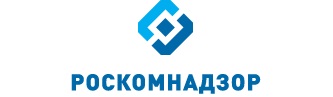 Отчето результатах деятельности Управления Роскомнадзора по Волгоградской области и Республике Калмыкияза 9 месяцев 2019 годаг. ВолгоградСодержаниеI. Сведения о выполнении полномочий, возложенных на территориальный орган Роскомнадзора1.1. Результаты проведения плановых проверок юридических лиц (их филиалов, представительств, обособленных подразделений) и индивидуальных предпринимателей и мероприятий по систематическому наблюдению1.2. Результаты проведения внеплановых проверок юридических лиц (их филиалов, представительств, обособленных подразделений) и индивидуальных предпринимателей и мероприятий по систематическому наблюдению	1.3. Выполнение полномочий в установленных сферах деятельности1.3.1. Основные функции1.3.2. Обеспечивающие функцииII. Сведения о показателях эффективности деятельностиIII. Выводы по результатам деятельности за 9 месяцев 2019 года и предложения по ее совершенствованиюI. Сведения о выполнении полномочий, возложенных на территориальный орган РоскомнадзораВ Управлении, по состоянию на 01.10.2019 имеется информация:	- о 3 688 операторах связи, им принадлежит 8 012 лицензий (с территорией действия – Волгоградская область, Республика Калмыкия или юридическим адресом на территории данных субъектов Российской Федерации) на оказание услуг в области связи, из них: 6093 лицензий на предоставление услуг электросвязи, 587 на предоставление услуг почтовой связи, 1332 на предоставление услуг связи для целей эфирного и кабельного вещания. Им принадлежит 156 лицензий на вещание, 27127 РЭС, 1 ВЧУ и 21 франкировальная машина.- о 520 юридических лицах, индивидуальных предпринимателях (не операторах связи) вещателях, которым принадлежит 943 лицензии на вещание, из них на территории Волгоградской области и Республики Калмыкия оказывают услуги 73 юридических лица, индивидуальных предпринимателя (не оператора связи), которым принадлежит 113 лицензий на вещание.- о 1 325 юридических лицах, индивидуальных предпринимателей и физических лицах владельцах РЭС и ВЧУ, которым принадлежит 4002 РЭС, имеющих 3 ВЧУ.Из 4002  РЭС: 3 282 принадлежит организациям и 720 радиолюбителям.- о 2 владельцах франкировальных машин (не владеющих лицензиями), которым принадлежит 3 франкировальные машины;- о 9 272 операторах, осуществляющих обработку персональных данных;- о 214 средствах массовой информации, их которых:газет – 130;журналов – 24;телепрограмм – 3;радиоканалов –35;телеканалов -12;бюллетеней – 2;информационных агентств – 8;Сведения о СМИ1.1. Результаты проведения плановых проверок юридических лиц (их филиалов, представительств, обособленных подразделений) и индивидуальных предпринимателей и мероприятий по систематическому наблюдениюВ 3 квартале 2019 года проведена 91 плановая проверка и мероприятие СН:не проводились проверки и мероприятия СН в отношении:Доля плановых проверок и мероприятий СН, в которых выявлены нарушения действующего законодательства  в 3 квартале 2018 года и в 3 квартале 2019 годаДоля плановых проверок и мероприятий СН, в которых выявлены нарушения действующего законодательства за 9 месяцев 2018 года и за 9 месяцев 2019 годаПо результатам плановых проверок и мероприятий СН:- выявлено 89 нарушений норм действующего законодательства- выдано 10 предписаний об устранении выявленных нарушений:- составлено 40 протоколов об АПН1.2. Результаты проведения внеплановых проверок юридических лиц (их филиалов, представительств, обособленных подразделений) и индивидуальных предпринимателей и мероприятий по систематическому наблюдениюВ 3 квартале 2019 года проведено10 внеплановых проверок и мероприятий по СН:Доля внеплановых проверок и мероприятий СН, в которых выявлены нарушения действующего в 3 квартале 2018 года и в 3 квартале 2019 годаДоля внеплановых проверок и мероприятий СН, в которых выявлены нарушения действующего законодательства за 9 месяцев 2018 года и за 9 месяцев 2019 годаПо результатам внеплановых проверок и мероприятий СН:- выявлено 10 нарушений норм действующего законодательства- выдано 2 предписания об устранении выявленных нарушений- составлено 16 протоколов об АПН1.3. Выполнение полномочий в установленных сферах деятельности1.3.1. Основные функцииВ сфере средств массовых коммуникаций (СМИ, вещатели)Полномочия выполняют – 7 единиц (с учетом вакантных должностей)Государственный контроль и надзор за соблюдением законодательства Российской Федерации в сфере электронных СМИ (сетевые издания, иные интернет-издания)Государственный контроль и надзор за соблюдением законодательства российской федерации в сфере печатных СМИГосударственный контроль и надзор за соблюдением законодательства Российской Федерации в сфере телерадиовещанияГосударственный контроль и надзор за представлением обязательного федерального экземпляра документов в установленной сфере деятельности федеральной службы по надзору в сфере связи, информационных технологий и массовых коммуникацийГосударственный контроль и надзор за соблюдением лицензионных требований владельцами лицензий на телерадиовещанииГосударственный контроль и надзор в сфере защиты детей от информации, причиняющей вред их здоровью и (или) развитию, - за соблюдением требований законодательства Российской Федерации в сфере защиты детей от информации, причиняющей вред их здоровью и (или) развитию, к производству и выпуску средств массовой информации, вещанию телеканалов, радиоканалов, телепрограмм и радиопрограмм, а также к распространению информации посредством информационно-телекоммуникационных сетей (в том числе сети интернет) и сетей подвижной радиотелефонной связиЗа 3 квартал 2019 года проведен мониторинг информации (операторы связи, предоставляющие телематические услуги связи), содержащейся в ЕИС Роскомнадзора («Факты авторизации ОС для получения выгрузки из реестра для ТО»).По состоянию на 30.09.2019 авторизовано операторов связи:- в Волгоградской области 	- 40; - в Республике Калмыкия 	- 2;Сведения о регистрации ОС в Едином реестреВолгоградская областьРеспублика Калмыкия- из 42 операторов связи, прошедших регистрацию, 10 операторов связи получают выгрузки через зарегистрированных в Едином реестре операторов связи:- 1 оператор связи (ООО «Вискорт») оказывает телематические услуги связи, за исключением доступа к сети Интернет.За 3 квартал 2019 года случаев  не авторизации операторов связи (при оказании ими услуг доступа в сеть «Интернет) в ЕАИС «Единый реестр доменных имен, указателей страниц сайтов в информационно-телекоммуникационной сети «Интернет», содержащих информацию, распространение которой в Российской Федерации запрещено» не выявлено. Количество составленных протоколов об АПН (не авторизация/не выгрузка) в 3 квартале 2018 года и в 3 квартале 2019 годаУправлением из автоматизированной системы контроля за соблюдением операторами связи требований, установленных статьями 15.1-15.4 Федерального закона от 27.07.2006 № 149-ФЗ «Об информации, информационных технологиях и о защите информации» (АС «РЕВИЗОР») получено 10 актов мониторинга выполнения операторами связи требований по ограничению доступа к ресурсам в сети «Интернет», доступ к которым на территории Российской Федерации запрещён.На момент окончания отчётного периода в отношении 5 операторов связи, на сетях которых установлены аппаратно-программные агенты АС «РЕВИЗОР», составлено 10 протоколов об административных правонарушениях по ст. 13.34  КоАП РФ, в отношении одного оператора направлены уведомления о составлении протоколов, также направлено 3 письма магистральным операторам связи о принятии мер реагирования в связи с выявлением нарушений на сетях присоединённых операторов, имеющих договоры фильтрации трафика.Государственный контроль и надзор за соблюдением лицензионных требований владельцами лицензий на изготовление экземпляров аудиовизуальных произведений, программ для ЭВМ, баз данных и фонограмм на любых видах носителейМероприятия не планировались и не проводилисьОрганизация проведения экспертизы информационной продукции в целях обеспечения информационной безопасности детейМероприятия не планировались и не проводилисьВ 3 квартале 2019 года проведено мероприятий по систематическому наблюдению:-10 в области вещания, в том числе 4 внеплановых;-60 в отношении печатных и электронных СМИ, в том числе 3 внеплановых:37 в отношении печатных СМИ;2 в отношении телеканалов;7 в отношении радиоканалов;3 в отношении ЭПИ;1 в отношении информационных агентств;10 в отношении сетевых изданий.В ходе проведения 6 плановых мероприятий по систематическому наблюдению в отношении вещателей за 3 квартал 2019 года выявлено:- 2 нарушения по ст. 12 Федерального закона от 29.12.1994 №77-ФЗ "Об обязательном экземпляре документов" (Нарушение требований о предоставлении обязательного экземпляра документов). Составлено 2 протокола об АП по ст. 13.23 КоАП РФ;- 1 нарушение по ст.27 Закона Российской Федерации от 27.12.1991 № 2124-1 "О средствах массовой информации" (Нарушение порядка объявления выходных данных). Составлен 1 протокол об АП по ст. 13.22 КоАП РФ;- 3 нарушения по ст.31 Закона Российской Федерации от 27.12.1991 № 2124-1 "О средствах массовой информации", пп."а" п.4 Положения о лицензировании телевизионного вещания и радиовещания, утвержденного постановлением Правительства Российской Федерации от 08.12.2011 № 1025 (Нарушение периодичности и времени вещания); Составлено 4 протокола об АП по ч. 3 ст. 14.1 КоАП РФ;- 3 нарушения по ст.31 Закона Российской Федерации от 27.12.1991 № 2124-1 "О средствах массовой информации", пп."а" п.4 Положения о лицензировании телевизионного вещания и радиовещания, утвержденного постановлением Правительства Российской Федерации от 08.12.2011 № 1025 (Несоблюдение объемов вещания). Составлено 3 протокола об АП по ч. 3 ст. 14.1 КоАП РФ;- 2 нарушения по ст.31 Закона Российской Федерации от 27.12.1991 № 2124-1 "О средствах массовой информации", пп."а" п.4 Положения о лицензировании телевизионного вещания и радиовещания, утвержденного постановлением Правительства Российской Федерации от 08.12.2011 № 1025 (Несоблюдение программной направленности телеканала или радиоканала или нарушение программной концепции вещания). Составлено 3 протокола об АП по ч. 3 ст. 14.1 КоАП РФ.- 1 нарушение по Гл. 3 Федерального закона от 29.12.2010 г. №436-ФЗ "О защите детей от информации, причиняющей вред их здоровью и развитию" (Нарушение установленного порядка распространения среди детей продукции средства массовой информации, содержащей информацию, причиняющую вред их здоровью и (или) развитию). Составлен 1 протокол по ч. 2 ст. 13.21 КоАП РФ.В ходе проведения 4 внеплановых мероприятий по систематическому наблюдению в отношении вещателей за 3 квартал 2019 года выявлено:-  2 нарушения по ст.31.7 Закона Российской Федерации от 27.12.1991 № 2124-1 "О средствах массовой информации" (Невыполнение в установленный срок законного предписания органа (должностного лица), осуществляющего государственный надзор (контроль), об устранении выявленного нарушения). Составлено 3 протокола об АП по ч. 1 ст. 19.5 КоАП РФ;-  1 нарушение по ст.31 Закона Российской Федерации от 27.12.1991 № 2124-1 "О средствах массовой информации", пп."а" п.4 Положения о лицензировании телевизионного вещания и радиовещания, утвержденного постановлением Правительства Российской Федерации от 08.12.2011 № 1025 (Несоблюдение объемов вещания). Составлено 6 протоколов об АП по ч. 3 ст. 14.1 КоАП РФ;В ходе проведения мероприятий по систематическому наблюдению в отношении печатных СМИ в 3 квартале 2019 года, выявлено:- 11 нарушений по ст. 15 Закона Российской Федерации "О средствах массовой информации" от 27.12.1991 № 2124-1 (Невыход средства массовой информации в свет более одного года).- 1 нарушение по ст. 27 Закона Российской Федерации "О средствах массовой информации" от 27.12.1991 № 2124-1 (Нарушение порядка объявления выходных данных в выпуске средства массовой информации).- 5 нарушений по ст. 7 Федерального закона от 29.12.1994 № 77-ФЗ "Об обязательном экземпляре документов" (Нарушение требований о предоставлении обязательного экземпляра документов), составлено 4 протокола об АП по ст.13.23. КоАП РФ.- 1 нарушение по ст. 11 Закона Российской Федерации "О средствах массовой информации" от 27.12.1991 № 2124-1 (Неуведомление об изменении места нахождения учредителя и (или) редакции, периодичности выпуска и максимального объема средства массовой информации, принятия решения о прекращении, приостановлении или возобновлении деятельности средства массовой информации). - 1 нарушение по ст. 11 Закона Российской Федерации "О средствах массовой информации" от 27.12.1991 № 2124-1 (Изготовление или распространение продукции не прошедшего перерегистрацию в установленном законом порядке средства массовой информации). Составлен 1 протокол об АП по ст.13.23. КоАП РФ; - 10 нарушений по ст. 20 Закона Российской Федерации от 27.12.1991 № 2124-1 "О средствах массовой информации" (Нарушение порядка утверждения и изменения устава редакции или заменяющего его договора и отсутствия в уставе редакции или заменяющем его договоре определения основных прав и обязанностей журналистов);- 1 нарушение по ст. 20 Закона Российской Федерации от 27.12.1991 № 2124-1 "О средствах массовой информации" (Непредоставление устава редакции или заменяющего его договора в регистрирующий орган в течение трех месяцев со дня первого выхода в свет (в эфир) средства массовой информации);- 4 нарушения по ч. 4.1 статьи 12 Федерального закона от 29.12.2010 №436-ФЗ "О защите детей от информации, причиняющей вред их здоровью и развитию" (Опубликование в средствах массовой информации программ теле - и (или) радиопередач, перечней и (или) каталогов информационной продукции без размещения знака информационной продукции либо со знаком информационной продукции, не соответствующим категории информационной продукции). Составлено 4 протокола об АП по ч. 2.1 ст.13.21. КоАП РФ.В результате проведения мероприятий по систематическому наблюдению в отношении Интернет – изданий и электронных СМИ за 3 квартал 2019 года выявлено: - 7 нарушений по ст. 15 Закона Российской Федерации "О средствах массовой информации" от 27.12.1991 № 2124-1 (Невыход средства массовой информации в свет более одного года);- 1 нарушение по ч. 1 ст. 4 Закона Российской Федерации от 27.12.1991 № 2124-1 "О средствах массовой информации" (Злоупотребление свободой массовой информации посредством использования средств массовой информации для распространения материалов, содержащих нецензурную брань). Составлен 1 протокол по ч.3 ст. 13.21 КоАП РФ ;- 9 нарушений по ст. 20 Закона Российской Федерации от 27.12.1991 № 2124-1 "О средствах массовой информации" (Нарушение порядка утверждения и изменения устава редакции или заменяющего его договора и отсутствия в уставе редакции или заменяющем его договоре определения основных прав и обязанностей журналистов);- 2 нарушения по ст. 11 Закона Российской Федерации "О средствах массовой информации" от 27.12.1991 № 2124-1 (Изготовление или распространение продукции не прошедшего перерегистрацию в установленном законом порядке средства массовой информации);- 2 нарушения по ст. 12 Федерального закона от 29.12.1994 №77-ФЗ "Об обязательном экземпляре документов". Составлено 4 протокола по ст. 13.23 КоАП РФ.Во 3 квартале 2019 года по результатам мероприятий по СН СМИ направлено 29 писем учредителям и редакциям СМИ, направлено 10 исковых заявлений в суды о признании недействительной регистрации средства массовой информации. Во исполнение письма ЦА Роскомнадзора от 26.09.2016 № 04СВ-88604 «О порядке подготовки и направления отчетов ФГУП «РЧЦ ЦФО» и ТО» филиалом ФГУП «РЧЦ ЦФО» в ЮСКФО группой мониторинга СМК Управления по Волгоградской области и Республике Калмыкия филиала ФГУП «ГРЧЦ» в ЮСКФО по приоритетным направлениям в период с 09.01.2019 по 30.09.2019 ежедневно проводился мониторинг печатных и электронных средств массовой информации, проанализированы на наличие экстремизма, пропаганды наркотиков, порнографии культа насилия и жестокости, наличия нецензурной брани, распространении информации о несовершеннолетних, пострадавших от противоправных действий, материалов с информацией об общественном объединении или иной организации, с признаками иной запрещенной информации: 41 выпуск телеканалов, 18 выпусков радиоканалов, 489 выпусков печатных СМИ; 4931 выпуск электронных СМИ, 905 выпусков интернет-ресурсов, не зарегистрированных в качестве СМИ.В ходе мониторинга печатных средств массовой информации и СМИ, распространяющихся в сети Интернет, за 3 квартал 2019 года выявлено 43 признака нарушений законодательства о средствах массовой информации:12 редакционных публикаций, содержащие описание способов самоубийства;29 комментариев к редакционным материалам, содержащих нецензурную брань;1 материал с информацией об общественном объединении или иной организации без указания на то, что организация ликвидирована или запрещена на территории РФ;1 редакционный материал, содержащий нецензурную брань.Разрешительная и регистрационная деятельность:Ведение реестра средств массовой информации, продукция которых предназначена для распространения на территории субъекта Российской Федерации, муниципального образованияне ведетсяВедение реестра плательщиков страховых взносов в государственные внебюджетные фонды – российских организаций и индивидуальных предпринимателей по производству, выпуску в свет (в эфир) и (или) изданию средств массовой информации (за исключением средств массовой информации, специализирующихся на сообщениях и материалах рекламного и (или) эротического характера) и предоставление выписок из негоМероприятия не планировались и не проводилисьРегистрация средств массовой информации, продукция которых предназначена для распространения преимущественно на территории субъекта (субъектов) Российской Федерации, территории муниципального образованияПолномочие выполняют – 7 (с учетом вакантных должностей)За 3 квартал 2019 года Управлением было внесено 4 записи в реестр зарегистрированных средств массовой информации, из которых:Первичная регистрация – 2 печатных СМИ, из которых:Печатных СМИ – 2, в том числе:Газета -1;Журнал -1.Внесение изменений в реестровую запись - 2, в том числе:Печатных СМИ – 2, в том числе:- Газета – 2.Государственная пошлина, взимаемая за государственную регистрацию СМИ за 3 квартал 2019 года (по состоянию на 30.09.2019), составила – 16 000,00 руб.За 3 квартал 2019 года аннулировано 9 свидетельств о регистрации СМИ:	- 7 по решению учредителя;- 1 по решению суда;- 1 по ликвидации учредителей.В сфере связи	лицензий на оказание услуг в области связи						8012;лицензий на вещание	1099РЭС и ВЧУ (всего)	-	- 31170франкировальные машины	- 24Полномочия выполняют – 14 единиц (с учетом вакантных должностей)При выполнении полномочий в отношении операторов связиПо количеству плановых мероприятий в разрезе полномочий информация не может быть представлена, так как проверки – это совокупность мероприятий государственного контроля (надзора).Государственный контроль и надзор за выполнением операторами связи требований по внедрению системы оперативно-розыскных мероприятий:Государственный контроль и надзор за использованием в сети связи общего пользования, технологических сетях и сетях связи специального назначения (в случае их присоединения к сети связи общего пользования) средств связи, прошедших обязательное подтверждение соответствия установленным требованиямГосударственный контроль и надзор за соблюдением операторами связи требований к метрологическому обеспечению оборудования, используемого  для учета объема оказанных услуг (длительности соединения и объема трафика)Государственный контроль и надзор за выполнением операторами связи требований к защите сетей связи от несанкционированного доступа к ним и передаваемой по ним информацииГосударственный контроль и надзор за соблюдением операторами связи требований к оказанию услуг связиГосударственный контроль и надзор за соблюдением требований к построению сетей электросвязи и почтовой связи, требований к проектированию, строительству, реконструкции и эксплуатации сетей и сооружений связиГосударственный контроль и надзор за соблюдением установленных лицензионных условий и требований (далее - лицензионные условия) владельцами лицензий на деятельность по оказанию услуг в области связиГосударственный контроль и надзор за соблюдением операторами связи требований к пропуску трафика и его маршрутизацииГосударственный контроль и надзор за соблюдением требований к порядку распределения ресурса нумерации единой сети электросвязи Российской ФедерацииГосударственный контроль и надзор за соблюдением операторами связи требований к использованию выделенного им ресурса нумерации в соответствии с установленным порядком использования ресурса нумерации единой сети электросвязи Российской ФедерацииГосударственный контроль и надзор за соблюдением требований к присоединению сетей электросвязи к сети связи общего пользования, в том числе к условиям присоединенияРассмотрение обращений операторов связи по вопросам присоединения сетей электросвязи и взаимодействия операторов связи, принятие по ним решения и выдача предписания в соответствии с федеральным закономГосударственный контроль и надзор за соблюдением нормативов частоты сбора письменной корреспонденции из почтовых ящиков, ее обмена, перевозки и доставки, а также контрольных сроков пересылки почтовых отправлений и почтовых переводов денежных средствНа поднадзорной территории Волгоградской области в 3 квартале 2019 года проведено плановое систематическое наблюдение за соблюдением контрольных сроков пересылки письменной корреспонденции, в ходе которого нарушения контрольных сроков пересылки письменной корреспонденции межобластного потока не выявлено.	Волгоградская область: письменная корреспонденция межобластного потока замедлена на этапах пересылки в г. Волгоград и из г. Волгограда. Из 805 учтенных писем в контрольный срок поступило 727 писем  или  90,3%.Письменная корреспонденция внутриобластного потока: всего учтено 1283 письма, из них в контрольные сроки прошло 1242 письма. Процент письменной корреспонденции, прошедшей в контрольные сроки – 96,8%. Выявлено 2 случая нарушения нормативов частоты сбора письменной корреспонденции из почтовых ящиков, расположенных на территории  г. Волгограда. Также выявлены нарушения обязательных требований и норм в области почтовой связи – 1 случай отсутствия вывески с наименованием  оператора почтовой связи на отделении почтовой связи, а также 1 случай неоформленного почтового ящика.	В 3 квартале 2019 года в отношении ФГУП «Почта России» на поднадзорной Управлению территории Республики Калмыкия проведено плановое систематическое наблюдение за соблюдением контрольных сроков пересылки письменной корреспонденции, в ходе которого выявлено несоблюдение контрольных сроков пересылки письменной корреспонденции по межобластному потоку из г. Элисты до административных центров субъектов РФ. Заключение о результатах систематического наблюдения за соблюдением контрольных сроков пересылки письменной корреспонденции межобластного потока на территории Республики Калмыкия направлено в Управление Роскомнадзора по ЦФО.Республика Калмыкия: письменная корреспонденция межобластного потока:  всего учтено 635 писем, в контрольные сроки прошло 615 писем. Процент письменной корреспонденции,  прошедшей в контрольные сроки – 96,85%. Письменная корреспонденция внутриобластного потока: всего учтено 177 писем, в контрольные сроки прошло 169 писем. Процент письменной корреспонденции,  прошедшей в контрольные сроки – 95,48%. Выявлено 1 нарушение обязательных требований, связанное с несоблюдением нормативов частоты сбора письменной корреспонденции из почтового ящика, принадлежащего УФПС Республики Калмыкия. По выявленным нарушениям были возбуждены административные дела по ч.3 ст.14.1 КоАП в отношении юридического лица и ответственных должностных лиц оператора почтовой связи ФГУП «Почта России».Государственный контроль и надзор за соблюдением организациями федеральной почтовой связи, операторами связи, имеющими право самостоятельно оказывать услуги подвижной радиотелефонной связи, а также операторами связи, занимающими существенное положение в сети связи общего пользования, которые имеют право самостоятельно оказывать услуги связи по передаче данных, порядка фиксирования, хранения и представления информации о денежных операциях, подлежащих контролю в соответствии с законодательством Российской Федерации  а также организации ими внутреннего контроляГосударственный контроль и надзор за соблюдением пользователями радиочастотного спектра требований к порядку его использования, норм и требований к параметрам излучения (приема) радиоэлектронных средств и высокочастотных устройств гражданского назначенияВ отношении операторов связи и владельцев производственно-технологических сетей связиГосударственный контроль и надзор за соблюдением пользователями радиочастотного спектра требований к порядку его использования, норм и требований к параметрам излучения (приема) радиоэлектронных средств и высокочастотных устройств гражданского назначения, включая надзор с учетом сообщений (данных), полученных в процессе проведения радиочастотной службой радиоконтроляРезультаты проведенных мероприятий систематического наблюдения в отношении операторов связи владельцев радиоэлектронных средствВ 3 квартале 2019 года мероприятия систематического наблюдения в отношении операторов связи владельцев радиоэлектронных средств и мероприятий систематического наблюдения в отношении владельцев технологических сетей не проводили.Государственный контроль и надзор за соблюдением требований к порядку использования франкировальных машин и выявления франкировальных машин, не разрешенных к использованиюПолномочия выполняют – 8 специалистов (с учетом вакантных должностей).Фиксированная телефонная связь, ПД и ТМСПо результатам мероприятий государственного контроля (надзора) в 3 квартале 2019:-  выдано 2 предписания об устранении выявленных нарушений; - составлено 35 протоколов об административных правонарушениях. - эксперты и экспертные организации для проведения проверок не привлекались.С целью пресечения нарушений обязательных требований и (или) устранению последствий таких нарушений, выявленных в ходе мероприятий, специалистами надзорных отделов с представителями операторов связи, соискателями лицензий на оказание услуг связи проводится профилактическая работа: пояснение требований законодательства, а также разъяснение о необходимости исполнения данных требований, как в телефонном режиме, рассылке информационных писем, так и в устной беседе, а также путем информационного обеспечения деятельности Управления (размещение новостей на сайте Управления, местной прессе). Результаты проведенных мероприятий систематического наблюдения в отношении операторов связи универсального обслуживанияПо результатам мероприятий систематического наблюдения в отношении оператора универсального обслуживания выявлены признаки нарушения обязательных требований при оказании универсальных услуг:Почтовая связьВ 3 квартале 2019 года проведено мероприятие систематического наблюдения в отношении ФГУП "Почта России". В ходе проведения мероприятия выявлено: - несоблюдение нормативов частоты сбора письменной корреспонденции из почтовых ящиков, ее обмена, перевозки и доставки (п. 2 Нормативов частоты сбора из почтовых ящиков, обмена, перевозки и доставки письменной корреспонденции, а также контрольных сроков пересылки письменной корреспонденции, утвержденных приказом Министерства цифрового развития, связи и массовых коммуникаций Российской Федерации от 04.06.2018 № 257);- нарушение правил оказания услуг связи (п. 8, п. 46, п. 47 Правила оказания услуг почтовой связи, утвержденные приказом Минкомсвязи России от 31.07.2014 № 234).Возбуждено 8 административных производств по ч.3 ст.14.1 КоАП РФ. Мероприятий систематического наблюдения в отношении альтернативных операторов почтовой  связи не проводилось.Подвижная связь (радио- и радиотелефонная)В 3 квартале 2019 года плановых проверок в отношении операторов подвижной радиотелефонной связи не проводилось.Для целей эфирного и кабельного вещанияВ 3 квартале 2019 года в отношении операторов владельцев лицензий на оказание услуг связи для целей эфирного вещания и кабельного вещания  проверок не проводилось.Взаимодействие с силовыми структурами, правоохранительными органами, органами прокуратуры и органами исполнительной властиВо исполнение Федерального закона от 02.11.2013 № 304-ФЗ «О внесении изменений в статью 44 Федерального закона «О связи» и Кодекс Российской Федерации об административных правонарушениях», а так же указания ЦА (исх. от 22.04.2016 № 07ИО-35234) в части проведения совместных мероприятий на территории каждого субъекта Российской Федерации совместно с МВД РФ в 3 квартале 2019 года проведено 15 рейдов по проверке соблюдения обязательных требований при заключении коммерческими представителями операторов подвижной радиотелефонной связи договоров на оказание услуг связи. По результатам совместных мероприятий нарушений не выявлено.Проводился мониторинг сети Интернет на предмет незаконной реализации SIM-карт. Признаков нарушений в Волгоградской области и Республике Калмыкия не выявлено.В соответствии с распоряжениями Генерального штаба ВС РФ в 3 квартале 2019 г. 5 раз проводились мероприятия по контролю исполнения временных запретов на использование радиоэлектронных средств. При проведении данных мероприятий нарушений использования РЭС не выявлено.Результаты работы Управления во взаимодействии с предприятиями радиочастотной службы при осуществлении контрольно-надзорной деятельности  приведены в таблице:Разрешительная  и регистрационная деятельность:Выдача разрешений на применение франкировальных машин:Полномочия выполняют – 8 специалистов (с учетом вакантных должностей)Выдача разрешений на судовые радиостанции, используемые на морских судах, судах внутреннего плавания и судах смешанного (река-море) плаванияПолномочия выполняют – 3 специалиста (с учетом вакантных должностей)Регистрация радиоэлектронных средств и высокочастотных устройств гражданского назначенияПолномочие выполняют  - 3 специалиста (с учетом вакантных должностей)Сравнительные данные о количестве отказов в выдаче свидетельств о регистрации РЭС и ВЧУ в соответствии с постановлением Правительства РФ от 12.10.2004 № 539 и причинах отказов:Основанием для отказа в регистрации радиоэлектронных средств и высокочастотных устройств является:а) несоответствие представляемых документов требованиям, установленным  Правилами регистрации РЭС и ВЧУ;б) непредставление документов, необходимых для регистрации радиоэлектронных средств и высокочастотных устройств в соответствии с настоящими Правилами;в) наличие в документах, представленных заявителем, недостоверной или искаженной информации;г) несоответствие сведений о технических характеристиках и параметрах излучений радиоэлектронных средств и высокочастотных устройств, а также условий их использования требованиям, установленным в разрешении на использование радиочастот (радиочастотных каналов), техническим регламентам и национальным стандартам;д) невыполнение заявителем условия, установленного в разрешении на использование радиочастот или радиочастотных каналов, в части предельного срока регистрации радиоэлектронного средства.Участие в работе приемочных комиссий по вводу в эксплуатацию сооружений связиПолномочие выполняют – 14 специалистов (с учетом вакантных должностей)Основными недостатками, выявленными при обследовании сооружений связи, являются:- отсутствие документов, подтверждающих организацию мероприятий по внедрению СОРМ на сооружении связи.В сфере защиты персональных данных:Государственный контроль и надзор за соответствием обработки персональных данных требованиям законодательства Российской Федерации в области персональных данныхПолномочия выполняют – 5 специалистов. Основными нарушениями, выявленными в ходе проведения плановых проверок, являлись:- представление в уполномоченный орган уведомления об обработке персональных данных, содержащего неполные и (или) недостоверные сведения.Ведение реестра операторов, осуществляющих обработку персональных данныхВнесение сведений об Операторах в Реестр за 9 месяцев 2019 года осуществлялось без нарушения сроков.	Количество поступивших уведомлений:По состоянию на 30.09.2019 в Реестр включено 9272 операторов, осуществляющих обработку персональных данных.В целях формирования Реестра за 9 месяцев 2019 года продолжена практика направления операторам писем-запросов о необходимости представления в Уполномоченный орган по защите прав субъектов персональных данных уведомления об обработке персональных данных и информационных писем о внесении изменений в ранее представленное уведомление. Так, за 9 месяцев 2019 года в адрес операторов, осуществляющих деятельность на территории Волгоградской области и Республики Калмыкия, был направлен 2781 запрос (в третьем квартале - 944 запроса), из них о необходимости предоставления уведомлений об обработке персональных данных – 965 запросов (в третьем квартале - 355 запросов); информационных писем о внесении изменений в сведения в реестре операторов, осуществляющих обработку персональных данных – 1816 запросов (в третьем квартале - 589 запросов). Управлением подготавливались и издавались приказы по внесению операторов в реестр операторов, осуществляющих обработку персональных данных (далее - Реестр), по исключению операторов из Реестра, а также по внесению изменений в сведения в Реестре. Так, за 9 месяцев 2019 года Управлением было издано 103 приказа, из них: - 38 приказов о внесении сведений об Операторах в Реестр;- 43 приказа о внесении изменений в записи об Операторах в Реестре;- 22 приказа об исключении сведений из Реестра.В сфере защиты персональных данных за 9 месяцев 2019 года было составлено 230 протоколов об административном правонарушении по ст. 19.7 КоАП РФ (в 3 квартале - 82 протокола).	Составленные протоколы об АПН направлены по подведомственности в мировые суды Волгоградской области и Республики Калмыкия для рассмотрения.Мировыми судьями за 9 месяцев 2019 года 169 операторам вынесены постановления о привлечении их к административной ответственности, из них 13- в виде штрафа, 156 - в виде предупреждения; по 4 материалам вынесены постановления о прекращении производства по делу, в связи с малозначительностью и отсутствием состава. По состоянию на 30.09.2019 в мировых судах находится на рассмотрении 57 административных материалов.Также за 9 месяцев 2019 года было составлено 2 протокола  по ст. 13.11 КоАП РФ. По одному - вынесено постановление о прекращении производства по делу об административном правонарушении в связи с истечением срока давности привлечения к административной ответственности. Второй материал находится на рассмотрении в суде.Обращения гражданЗа 9 месяцев 2019 года поступило всего 599 обращений (в третьем квартале - 206)от физических лиц – 584;от юридических – 15;из них:- 83 находятся на рассмотрении;- 480 разъяснено;- 0 отозвано заявителем;- 0 решено положительно;- 15 меры приняты;- 21 переадресовано. За 9 месяцев 2019 года по одному обращению о нарушении законодательства в области персональных данных иностранными Интернет-ресурсами, в целях защиты прав и законных интересов гражданина, были направлены исковые заявления в суд. Данные заявления рассмотрены, иски удовлетворены.Типичными вопросами, поднимаемыми гражданами в обращениях, являются жалобы на нарушение их прав и законных интересов при передаче персональных данных третьим лицам, при обработке персональных данных без их согласия, а также после отзыва согласия, на нарушение условия конфиденциальности персональных данных. Основной категорией операторов, на которые поступают жалобы, являются кредитные/микрофинансовые организации, интернет-сайты, коллекторские агентства, а также организации, осуществляющие деятельность в сфере жилищно-коммунального хозяйства. В целях повышения уровня информированности операторов о необходимости направления уведомлений об обработке персональных данных, а также информационных писем о внесении изменений в сведения в реестре операторов в уполномоченный орган по защите прав субъектов персональных данных за 9 месяцев 2019 года в рамках проведения семинаров для данных операторов давались соответствующие разъяснения относительно предоставления данных писем.Кроме того, информация о необходимости предоставления уведомлений об обработке персональных данных, а также информационных писем, за 9 месяцев 2019 года была размещена в 50 печатных СМИ и 1 сетевом издании (в 3 квартале - в 20 печатных СМИ), а также на 54 официальных сайтах муниципальных органов власти (в 3 квартале - на 23 сайтах).За 9 месяцев 2019 года информация о необходимости предоставления уведомлений об обработке персональных данных, а также информационных писем, была размещена в следующих печатных СМИ:газете "Спутник" (выпуск от 22.01.2019 № 7);газете "Маяк" (выпуск от 22.01.2019 № 5);газете "Придонские вести" (выпуск от 19.01.2019 № 6-7);газете "Калач-на-Дону" (выпуск от 19.01.2019 № 6);газете "Победа" (выпуск от 19.01.2019 № 6-7);газете "Урюпинская деловая газета" (выпуск от 28.01.2019 № 4);газете "Призыв" (выпуск от 18.01.2019 № 5);газете "Вестник" (выпуск от 19.01.2019 № 6);газете "Домино" (выпуск от 24.01.2019 № 3);газете "Знамя" (выпуск от 22.01.2019 № 7);газете "Вперед" (выпуск от 19.01.2019 № 7-8)газете "Интер" (выпуск от 27.03.2019 № 12);газете "Домино Профи" (выпуск от 21.01.2019 № 3);газете "Дон" (выпуск от 28.03.2019 № 36);газете " Элистинский курьер (выпуск от 17.01.2019 № 2 (518));газете "Коммунар" (выпуск от 06.04.2019 № 27 (104129);газете "Нехаевские вести" (выпуск от 06.04.2019 № 39);газете "Усть-Медведицкая газета" (выпуск от 08.04.2019 № 43);газете "Нива" (выпуск от 09.04.2019 № 38);газете "Рассвет" (выпуск от 16.04.2019 № 44);газете "Ударник" (выпуск от 10.04.2019 № 43 (10877);газете "Фроловские вести" (выпуск от 10.04.2019 № 27 (617);газете "Заволжье" (выпуск от 06.04.2019 № 27);газете "Вояж-Камышин" (выпуск от 17.04.2019 № 14);газете "Донской вестник" (выпуск от 20.04.2019 № 47-48);газете "Легкий день" (выпуск от 17.04.2019 № 17 (2311);газете "Трибуна" (выпуск от 09.04.2019 № 38);газете "Заволжские известия" (выпуск от 26.06.2019 № 25);газете "Ольховские вести" (выпуск от 28.06.2019 № 76)газете "Городские вести" (выпуск от 20.06.2019 № 67)в сетевом издании Республиканская интернет-газета «Степные вести» («Теегин зянг») (22.04.2019) по адресу: tegrk.ru/archives/63224;газете "Даниловские вести" (выпуск от 11.07.2019 № 75-76)газете "Жирновские новости" (выпуск от 11.07.2019 № 99)газете "Компас" (выпуск от 17.07.2019 № 29 (1310)газете "Восход" (выпуск от 06.07.2019 № 52)газете "Еланские вести" (выпуск от 04.07.2019 № 80  газеты "Уезд. Вести Камышинского района" (выпуск от 04.07.2019 № 26 (547) газете "Урюпинская правда" (выпуск от 09.07.2019 № 108) газету "Волжская правда" (выпуск от 02.07.2019 № 26 (590) газете "Камышинский еженедельник" (выпуск от 10.07.2019 № 28 (1013) газете "Волжский муниципальный вестник" (выпуск от 12.07.2019 № 37) газете «Авангард» (выпуск от 04.07.2019 № 80(13138) газете "Заря" (выпуск от 06.07.2019 № 81) газете «Звезда» (выпуск от 05.07.2019 № 19) газете «Искра» (выпуск от 06.07.2019 № 77-78) газете «Прихоперье» (выпуск от 23.07.2019 № 88 газете  «Сельская новь» (выпуск от 13.07.2019 № 26) газете «Звезда Краснослободска» (выпуск от 02.07.2019 № 42) газете «Междуречье» (выпуск от 14.07.2019 № 22-23)газете «Хальмгун» (выпуск от 31.07.2019 № 130 (18175)газете «Элистинский курьер (выпуск от 22.08.2019 № 33)За 9 месяцев 2019 года информация о необходимости предоставления уведомлений об обработке персональных данных, а также информационных писем, была размещена на следующих сайтах:01.03.2019 на официальном сайте Администрации Котельниковского муниципального района: http://www.kotelnikovo-region.ru/about/info/messages/3772/;25.01.2019 на официальном сайте Администрации Клетского муниципального района: adm-kletskaya.vgr/eis1.ru/news/41831789;23.01.2019 на официальном сайте Администрации Камышинского муниципального района: http://rakams.ru/item/4263-vnimaniyu-yuridicheskikh-lits-i-individualnykh-predprinimatelej;25.01.2019 на официальном сайте Администрации городского округа город Урюпинск: http://www.urupinsk.net/regulatory/files/economic/reglament/2018_proect/Информаци%20юр.%20лицам%20и%20ИП.pdf;06.03.2019 на официальном сайте Администрации Николаевского муниципального района: http://www.nikadm.ru/index.php/2012-04-09-17-36-53/57-2012-04-17-06-40-17/5948-2019-03-06-10-51-41;17.01.2019 на официальном сайте Администрации Ленинского муниципального района: http://adm-leninskiy.ru/govinfo/roskomnadzor/media/2019/1/17/vnimaniyu-yuridicheskih-lits-i-individualnyih-predprinimatelej/;22.01.2019 на официальном сайте Администрации Новоаннинского муниципального района: http://www.newanna.ru/index.php?option=com_content&view=article&id=1749:2019-01-22-06-03-59&catid=11:news&Itemid=63;24.01.2019 на официальном сайте Администрации Новониколаевского муниципального района: http://novonikolaevskij.volgograd.ru/documents/politika-bezopasnosti-personalnykh-dannykh/;30.01.2019 на официальном сайте Администрации Октябрьского муниципального района: http://oktjabrskij.volgograd.ru/news/220066/;22.01.2019 на официальном сайте Администрации городского округа город Фролово: http://frolovoadmin.ru/about/info/news/5829/;30.01.2019 на официальном сайте Администрации Ольховского муниципального района: http://olhovskij.volgograd.ru/news/219653/;25.01.2019 на официальном сайте Администрации Киквидзенского муниципального района: http://rakikv.ru/news/zakon-i-porjadok/vnimaniyu-yuridicheskih-lic-i-individual.html10.01.2019 на официальном сайте Администрации Сарпинского районного муниципального образования Республики Калмыкия: http://sarpinskoermo.ru/novosti/vnimaniya-yuridicheskikh-lits-i-individualnykh-predprinimateley3/11.03.2019 на официальном сайте Администрации Ики-Бурульского районного муниципального образования Республики Калмыкия: http://iki-burulrmo.ru/novosti/?ELEMENT_ID=221108.04.2019 на официальном сайте Администрации Быковского муниципального района: http://bykovsky.volganet.ru/?SECTION_ID=7124&ELEMENT_ID=227494;19.06.2019 на официальном сайте Администрации Быковского городского поселения:http://admbikovo.ru/news/vnimaniju_juridicheskikh_lic_i_individualnykh_predprinimatelej/2019-06-19-537;19.04.2019 на официальном сайте официальном сайте Администрации городского поселения р.п. Октябрьский Октябрьского муниципального района: http://gpoktyabr.ru/news/detail.php?id=88749523.04.2019 на официальном сайте Администрации Суровикинского муниципального района Волгоградской области: http://surregion.ru/news/media/2019/4/23/vnimaniyu-yuridicheskih-lits-i-individualnyih-predprinimatelej-1/;19.04.2019 на официальном сайте Администрации Старополтавского муниципального района Волгоградской области: http://www.stpadmin.ru/publications/announcement.html23.04.2019 на официальном сайте Администрации Палласовского муниципального района Волгоградской области: http://admpallas.ru/news/5602/?sphrase_id=935510.04.2019 на официальном сайте Администрации городского поселения город Дубовка: http://www.admdubovka.ru/about/info/news/2292/?sphrase_id=2454;09.04.2019 на официальном сайте Администрации Городищенского муниципального района: https://www.agmr.ru/about/info/news/4089/?sphrase_id=2727519.06.2019 на официальном сайте Администрации городского поселения город Палласовка: http://paladmin.ru/about/info/news/1549/09.04.2019 на официальном сайте Администрации Иловлинского городского поселения: http://ilovgoradmin.ru/index.php/14-administratsiya/71-informatsionnye-soobshcheniya09.04.2019 на официальном сайте Администрации Иловлинского муниципального района: http://ilovadmin.ru/upload/doc04004020181024100132.pdf09.04.2019 на официальном сайте Администрации городского поселения г. Николаевск Николаевского муниципального района: https://gorodnikolaevsk.ru/wp-content/uploads/2018/08/вниманию-юр.лиц-2-увед.-и-инф.письмо.pdf12.04.2019 на официальном сайте Администрации городского поселения город Серафимович Волгоградской области: http://serafimadmin.ru/8-novosti/1557-vnimaniyu-yuridicheskikh-lits-i-individualnykh-predprinimatelej-4.html12.04.2019 на официальном сайте Администрации Серафимовичского муниципального района: https://serad.ru/drugie-novosti/2033-vnimaniyu-yuridicheskikh-lits-i-individualnykh-predprinimatelej-3.html08.04.2019 официальном сайте Администрации Чернышковского муниципального района: http://www.chernyshki.ru/index.php/novosti/6058-vnimaniyu-yuridicheskikh-lits-i-individualnykh-predprinimatelej-4;08.04.2019 официальном сайте Администрации Октябрьского районного муниципального образования Республики Калмыкия: http://oktrmo.ru/novosti/?ELEMENT_ID=635&sphrase_id=357;17.04.2019 на официальном сайте Администрация Черноземельского районного муниципального образования Республики Калмыкия: http://xn----8sbnaakjicfkkkldlulo4i4e.xn--p1ai/vnimaniyu-yuridicheskikh-litc-individual-nykh-predprinimateley.html; 03.07.2019 на официальном сайте Администрации Дубовского муниципального района: https://www.dubovreg.ru/about/info/messages/19372/10.07.2019 на официальном сайте Администрации Руднянского муниципального района: http://rudn-mr.ru/new.php?id_news=1443&copylenco=news08.07.2019 на официальном сайте Администрации Среднеахтубинского муниципального района: https://sredneahtubinskij.volganet.ru/news/240781/10.07.2019 на официальном сайте Администрации Жирновского городского поселения: https://adm-zhirnovsk.ru/roskomnadzor-uvedomlyaet-ob-obrabotke-personalnyx-dannyx/08.07.2019 на официальном сайте Администрации Фроловского муниципального района: http://frolovsky.volgograd.ru/news/240955/08.07.2019 на официальном сайте Администрации Нехаевского муниципального района: http://nehaevadm.ru/about/info/news/3308/?back_url_admin=%2Fbitrix%2Fadmin%2Fiblock_element_edit.php%3FIBLOCK_ID%3D13%26type%3Dnews%26ID%3D3308%26lang%3Dru%26find_section_section%3D0%26form_element_13_active_tab%3Dedit105.07.2019 на официальном сайте Администрации Иловлинского городского поселения: http://ilovgoradmin.ru/index.php/14-administratsiya/71-informatsionnye-soobshcheniya10.09.2019 на официальном сайте Администрации Линевского городского поселения: http://admzhirn.ru/news/2015-03-27-10-11-31/linjovskoe-gorodskoe-poselenie/8917-vnimaniyu-yuridicheskikh-lits-i-individualnykh-predprinimatelej-3;16.07.2019 на официальном сайте Администрации городского поселения Петров Вал: http://admpwal.ru/03.07.2019 на официальном сайте Администрации городского поселения р. п. Средняя Ахтуба: https://www.xn--80aaadnag9clrkbmtp4a2oa.xn--p1ai/selskaya-duma/item/640-vnimaniyu-yuridicheskikh-lits-i-individualnykh-predprinimatelej/;03.07.2019 на официальном сайте Администрации Новониколаевского городского поселения: https://www.novonik34.ru/index.php/ob-yavleniya/item/2662-vnimaniyu-yuridicheskikh-lits-i-individualnykh-predprinimatelej.html08.07.2019 на официальном сайте Администрации Чернышковского городского поселения Чернышковского муниципального района: /index.php/novosti/novosti/1832-vnimaniyu-yuridicheskikh-lits-i-individualnykh-predprinimatelej04.07.2019 на официальном сайте Администрации городского округа-город Камышин: http://www.admkamyshin.info/2019/07/04/vnimaniyu-yuridicheskih-lic-i-individualnyh-predprinimateley.html09.07.2019 на официальном сайте Администрации Урюпинского муниципального района: http://www.umr34.ru/content/informatsiya-810.09.2019 на официальном сайте Администрации Калачевского муниципального района: http://kalachadmin/ru/about/info/messages/4431/11.09.2019 на официальном сайте Администрации Светлоярского муниципального района: https://svyar.ru/about/info/news/?ELEMENT_ID=3922 10.07.2019 на официальном сайте Администрации Городищенского городского поселения: http://adm-gorodishe.ru/vnimaniyu-yuridicheskikh-litc-i-individual-nykh-predprinimateley-0.html09.07.2019 на официальном сайте Администрации Жирновского муниципального района: https://admzhirn.ru/news/aktualno/8897-vnimaniyu-yuridicheskikh-lits-i-individualnykh-predprinimatelej-204.07.2019 на официальном сайте Администрации Еланского муниципального района: http://adm-elanrn.ru/vnimaniyu-yuridicheskikh-litc-i-individual-nykh-predprinimateley-2.html04.07.2019 на официальном сайте Администрации Новорогачинского городского поселения: http://www.newrogachik.ru/index.php/novosti-poseleniya/393-вниманию-юридических-лиц-и-индивидуальных-предпринимателей-«о-персональных-данных».html04.07.2019 на официальном сайте Администрации Даниловского муниципального района: http://www.danilovskiy-mr.ru/index.php/883-rutiyouojkhjghfgd29.07.2019 на официальном сайте Администрации Ики-Бурульского районного муниципального образования Республики Калмыкия: http://iki-burulrmo.ru/novosti/?ELEMENT_ID=228629.07.2019 на официальном сайте Администрации Сарпинского районного муниципального образования Республики Калмыкия: http://sarpinskoermo.ru/?ELEMENT_ID=813.Управлением также применяется практика информирования операторов, осуществляющих обработку персональных данных, об обеспечении безопасности персональных данных в рамках реализации Федерального Закона от 27.07.2006 № 152-ФЗ «О персональных данных», в процессе проведения плановых мероприятий по контролю, а также в ходе консультаций по телефону.За 9 месяцев 2019 года на официальном сайте Управления Роскомнадзора по Волгоградской области и Республике Калмыкия (www.34.rkn.gov.ru) размещено 43 новости, касающихся деятельности Управления в области персональных данных. Исполнение Управлением Роскомнадзора по Волгоградской области и Республике Калмыкия Плана мероприятий по реализации Стратегии институционального развития и информационно-публичной деятельности в области защиты прав субъектов персональных данных в 3 квартале 2019 годаВ целях исполнения Плана мероприятий по реализации Стратегии институционального развития и информационно-публичной деятельности в области защиты прав субъектов персональных данных, в 3 квартале 2019 года проведена следующая работа:Мероприятия, запланированные на 3 квартал 2019 года, согласно Стратегии институционального развития и информационно-публичной деятельности, выполнены в полном объеме.Исполнение Управлением Роскомнадзора по Волгоградской области и Республике Калмыкия Плана мероприятий по реализации Стратегии институционального развития и информационно-публичной деятельности в области защиты прав субъектов персональных данных за 9 месяцев 2019 годаВ целях исполнения Плана мероприятий по реализации Стратегии институционального развития и информационно-публичной деятельности в области защиты прав субъектов персональных данных, за 9 месяцев 2019 года проведена следующая работа:Мероприятия, запланированные на 9 месяцев 2019 года, согласно Стратегии институционального развития и информационно-публичной деятельности, выполнены в полном объеме.1.3.2. Обеспечивающие функцииАдминистративно-хозяйственное обеспечение - организация эксплуатации и обслуживания помещений УправленияПолномочия выполняют – 2 единицы Помещение Управления площадью 747,7 квадратных метров, находящееся на втором этаже нежилого четырехэтажного здания, расположенного по адресу г.Волгоград, ул. Мира, д.9, принадлежит Управлению на праве оперативного управления (Свидетельство о государственной регистрации права №34-АБ №857715 от 12.01.2015). Земельный участок под зданием, находящимся по адресу г. Волгоград, ул. Мира, д.9, принадлежит Управлению на правах аренды по договору аренды от 20.11.2015 года №119/2015 с множественностью лиц на стороне арендатора земельного участка, находящегося в собственности Российской Федерации. Арендную плату за свою часть неделимого земельного участка, в соответствие с занимаемой площадью офиса, которая составляет 8,03% от общей площади здания, Управление оплачивает на основании ежегодно заключаемого договора по оплате аренды доли земельного участка. Расчет арендной платы, в соответствие с Земельным Кодексом РФ, производится на основании кадастровой стоимости земельного участка и определяется не выше земельного налога, рассчитанного в отношении такого земельного участка.  В 2019 году арендная плата составила 55411,05 рублей.Помещение территориального отдела Управления в г. Элиста (далее – Объект), площадью 76,5 квадратных метров, находящееся на втором этаже нежилого двухэтажного здания (далее – Здание), расположенного по адресу г. Элиста, ул. 3-ий Микрорайон, д.18«В», принадлежит Управлению на правах аренды по государственному контракту от 29.12.2018 № 5 с Индивидуальным предпринимателем Очировым Доланом Ивановичем. Арендная плата по контракту в 2019 году составляет 809217 рублей. В арендную плату включены: плата за  временное   владение   и    временное пользование   помещениями Объекта,    плата     за    временное     пользование      инженерно-технической  инфраструктурой Здания, коммунальные и    эксплуатационные платежи, плата за уборку помещения, плата за негативное воздействие   на   окружающую среду  в   части    оплаты    за     услуги   по приему и размещению  твердых   бытовых   отходов   (т.к. все образующиеся отходы от деятельности Арендатора являются собственностью Арендодателя), использование технических средств охраны и видеонаблюдения, охранно-пожарная сигнализация. Для сохранности автомобилей территориального отдела Управления в г. Элиста арендован гараж на два машиноместа по договору от 25.01.2019 года № 17 c ПАО «Ростелеком».На возмещение затрат по коммунальным услугам (электроснабжение, водоснабжение, теплоснабжение), а также на возмещение эксплуатационных затрат и затрат по вывозу мусора в офисе Управления, расположенном в г. Волгограде по адресу: ул. Мира, д.9 заключен договор от 29.12.2018 года № 9.4.10-12/6 с ФГУП «Почта России». Охрана офиса Управления по адресу г. Волгоград, ул. Мира, д. 9 осуществляется посредством физической охраны в дневное время суток, а также  пультовой централизованной охраны в ночное время, выходные и праздничные дни, по договорам, заключенным с ФГУП «Связь-Безопасность». На основании договора с ООО «СТАС» от 22.01.2019 года № 103/1 ежемесячно проводится регламентное техническое обслуживание пожарной сигнализации  помещения офиса Управления по адресу г. Волгоград, ул. Мира, д.9.На второе полугодие 2019 года заключен договор с ФГУП «Связь-безопасность» по техническому обслуживанию средств охраны от 25.06.2019 года №63.По адресу г. Волгоград, ул. Московская, 4 на земельном участке площадью 972 кв. м., находящемся в постоянном (бессрочном) пользовании Управления (Свидетельство № 34-АБ №756914 от 07.10.2015), расположены гаражные боксы для размещения автомобилей Управления. Расходы по оплате услуг связи (телефонии) Управления оплачиваются централизованно по государственному контракту с ПАО «Ростелеком» Федеральной службой (Роскомнадзором). Телекоммуникационные услуги Управления оплачиваются в рамках того же контракта.На период 2019 года Управлением заключен договор на услуги подвижной радиотелефонной связи с ПАО «Мегафон» от 20.02.2019 № 16 для обеспечения исполнения функций Управления. На предоставление услуг по отправке телеграмм для обеспечения исполнения функций Управления заключен договор от 22.01.2019 № 12 с ПАО «Ростелеком». Выполнение функций государственного заказчика - размещение в установленном порядке заказов на поставку товаров, выполнение работ, оказание услуг, проведение нир, окр и технологических работ для государственных нужд и обеспечения нужд УправленияПолномочия возложены на контрактную службу (5 чел.) и Единую комиссию (5 чел.) (Приказ Управления от 07.12.2017 года № 211).За 9 месяцев 2019 года размещено 13 заказов с проведением конкурентных процедур на общую сумму 1 967 588,36 рублей, в том числе в 3 квартале 280204,63 рублей.- оказание услуг по организации мероприятий в рамках проведения семинаров для сотрудников Роскомнадзора и ее территориальных органов; - приобретение бензина и дизельного топлива в 1 квартале 2019 года;- приобретение немаркированных конвертов;- приобретение бензина и дизельного топлива во 2 квартале 2019 года; - приобретение ноутбуков;- приобретение расходных материалов к компьютерной технике (картриджей для принтеров и МФУ);- приобретение запасных частей, комплектующих и расходных материалов для АРМ;- приобретение МФУ, мониторов, принтеров;- приобретение офисной бумаги;- приобретение бензина и дизельного топлива в 3 квартале 2019 года;- приобретение оригиналов картриджей для МФУ и для принтеров;- сервер и серверное оборудование, запасные части, комплектующие и расходные материалы для серверного оборудования;- приобретение бензина и дизельного топлива в 4 квартале 2019 года.Процедура по приобретению бензина и дизельного топлива в 4 квартале 2019 года не состоялась вследствие отсутствия заявок участников. По завершению конкурсных процедур в 2019 году заключено 12 контрактов на общую сумму 1 367 667,40 рублей, в том числе в 3 квартале 127 557,43 рублей.  В результате размещения заказов конкурентными способами на оказание услуг, выполнение работ и поставку товаров в 9 месяцев 2019 года экономия составила 176654,58 рублей, в том числе в 3 квартале 4 778,55 руб. Экономия 30 852,23 рублей отозвана Федеральной службой и 145 802,35 рублей направлена на обеспечение деятельности Управления.За 9 месяцев 2019 года заключено контрактов и договоров с единственным поставщиком в соответствие со статьей 93 Федерального закона 44-ФЗ «О контрактной системе в сфере закупок» на общую сумму 5 255 322,54 рублей, в том числе:По пункту 1 статьи 93 части 1 (закупки в сфере естественных монополий) – 3 контракта с ФГУП «Почта России» на предоставление общедоступных услуг связи на общую сумму 930 000 рублей, приобретение маркированных конвертов на сумму 150900 рублей;По пункту 4 статьи 93 части 1 (закупки до трехсот тысяч рублей) – на общую сумму 1 799 755,90 рублей;По пункту 6 статьи 93 части 1 (закупки, осуществляемые у органов государственной власти в соответствии с их полномочиями) – 2 контракта на общую суму 121 348,85 рублей: аренда доли земельного участка, находящегося в собственности Российской Федерации на сумму 55 411,05 рублей, физическая охрана на май и июнь 2019 года на сумму 65 937,80 рублей;По пункту 8 статьи 93 части 1 (оказание услуг по водоснабжению, водоотведению, теплоснабжению, обращению с твердыми коммунальными отходами) договор на вывоз твердых бытовых отходов в сумме 12049,78 рублей;По пункту 23 статьи 93 части 1 (возмещение затрат по эксплуатационным и коммунальным расходам помещения, переданного в оперативное управление, находящегося в здании с другими лицами, пользующимися нежилыми помещениями, находящимися в данном здании) – 1 контракт на сумму 1 404 001,14 рублей;По пункту 32 статьи 93 части 1 (аренда имущества) – 2 контракта  на общую сумму 889 833,60 рублей;Защита государственной тайны- обеспечение в пределах своей компетенции защиты сведений, составляющих государственную тайнуПолномочие выполняют – 2 единицыРабота по допуску и сохранению сведений, относящихся к государственной тайне, проводится в Управлении в соответствии с требованиями Федерального закона "О государственной тайне" от 21.07.1993 № 5485-1-ФЗ, Инструкции по обеспечению режима секретности в Российской Федерации, утвержденной постановлением Правительства РФ от 05.01.2004 № 3-1, постановления Правительства Российской Федерации "Об утверждении инструкции о порядке допуска должностных лиц и граждан Российской Федерации к государственной тайне" от 06.02.2010 № 63. Проведение совещаний по вопросам, отнесенным к государственной тайне, разработка и выпуск документов, содержащих государственную тайну осуществляется в Отделе защиты государственной тайны  Волгоградского филиала ПАО «Ростелеком» в соответствии с договором на оказание услуг в области защиты государственной тайны.Иные функции - организация внедрения достижений науки, техники и положительного опыта в деятельность подразделений и территориальных органов РоскомнадзораВнедрено и используется программное обеспечение автоматизированного контроля исполнения операторами  предоставляющими  телематические услуги связи обязанности по своевременной блокировке интернет – ресурсов, включенных в единый реестр запрещенной информации Роскомнадзора.На автоматизированные места пользователей  произведён ввод в эксплуатацию современного программного обеспечения защиты информации от несанкционированного доступа и антивирусная защита.Всё активнее используются средства электронного документа с различными организациями с использованием электронной подписи.Произведён переход с аналоговой телефонной связи на использование IP телефонии.Программное обеспечение, предназначенное для учёта кадрового состава и начисления заработной платы, переведено в «облачный» сервис.Иные функции – осуществление организации и ведение гражданской обороныПолномочие выполняет – 1 единицаВ соответствии с номенклатурой и объемами средств индивидуальной защиты, создаваемых в Федеральной службе по надзору в сфере связи, информационных технологий и массовых коммуникаций, утвержденной Руководителем Роскомнадзора 26.09.2011 (с учетом изменившегося штата в 2013 году), обеспеченность сотрудников средствами индивидуальной защиты составляет:Иные функции - работа по охране трудаОхрана труда в Управлении организована в соответствии с требованиями Конституции Российской Федерации, Трудового Кодекса Российской Федерации, нормативных правовых и локальных  актов по охране труда.В Управлении штатных подразделений по охране труда нет. Функции специалиста по охране труда закреплены за штатными сотрудниками.Численность сотрудников на 01.10.2019 составляет:- по штату - 56 человек;- фактически - 48 человек.В соответствии с требованиями статьи 212 Трудового кодекса Российской Федерации Управлением обеспечиваются безопасные условия и охрана труда, а именно: -приказом  руководителя Управления от 25 мая 2017 года № 69 утверждена программа проведения вводного инструктажа по охране труда;-приказом  и.о. руководителя Управления от 07.12.2017 №212 утверждено Положение о системе управления охраной труда в Управлении-приказом и.о. руководителя Управления от 08.12.2017 № 216 назначены лица, ответственные за организацию работы по охране труда в Управлении Федеральной службы по надзору в сфере связи, информационных технологий и массовых коммуникаций по Волгоградской области и Республике Калмыкия            -приказом и.о. руководителя Управления от 08.12.2017 № 217 утвержден состав комиссии по проверке знаний требований охраны труда  в Управлении;           - приказом руководителя Управления от 29.12.2018 № 271 «О закреплении ответственности по обеспечению требований охраны труда в структурных подразделениях Управления Роскомнадзора по Волгоградской области и Республике Калмыкия» закреплена персональная ответственность каждого руководителя структурного подразделении Управления с закреплением помещения, в котором осуществляется выполнение работ. -приказом руководителя Управления от 31.01.2019 № 24 утвержден План мероприятий Управления по охране труда на 2019 год;            - результаты  Специальной оценки условий труда, проведенной в период с 31 марта 2017 года по 31 мая 2017 года с привлечением экспертов ООО «Региональное агентство по охране труда», действуют до мая 2022 года  (основание: договор от 31 марта 2017 года № 64). По заключению экспертов, условия труда в Управлении  соответствуют 2 классу условий труда по степени вредности и (или) опасности, т.е.  признаны допустимыми. Допустимыми признаются условия, при которых на работника воздействуют вредные и (или) опасные производственные факторы, уровни  воздействия которых не превышают уровни, установленные нормативами (гигиеническими нормативами) условий труда, а измененное функциональное состояние организма работника восстанавливается во время регламентированного отдыха или к началу следующего рабочего дня. В результате деятельности Управления за 9 месяцев 2019 года проведены мероприятия, направленные на обеспечение безопасных условий и  соблюдение требований охраны труда, а именно:1.Случаев производственного травматизма и профзаболеваний за  9 месяцев 2019 года не произошло. 2.Работники Управления обеспечены сертифицированными средствами индивидуальной защиты. Коллективных средств защиты Управление не имеет.           3.Управлением заключены договоры с учреждениями, имеющими соответствующие разрешения на проведение предрейсовых медицинских осмотров работников, занятых с движением транспорта, для определения пригодности этих работников для выполнения поручаемой работы и предупреждения профессиональных заболеваний (основание: договор от 28 декабря  2018  года  № 2/ПР, заключенный с ГУЗ «Клиническая поликлиника №12» в г. Волгограде, договор  от 28 декабря  2018  года  № 1, заключенный с ООО «Автосервис» в г. Элисте.).            5.  Управлением заключен договор на выполнение работ по  содержанию в исправном состоянии автоматической пожарной сигнализации, системы  оповещения  людей  о пожаре (основание: договор от 22 января 2019 года № 103/1, заключенный с ООО «СТАС»).            6. В целях обеспечения безопасности работников Управления, принятия мер к ликвидации аварийных ситуаций, заключен государственный контракт  на предоставление услуг физической охраны (основание ГК № 4 от 28 декабря 2018 года, № 27 от 18 февраля  2019 года, № 39 от 21 марта  2019 года).            7.Управлением в целях поддержания в исправном состоянии транспортных средств заключены договоры по  техническому осмотру и ремонту автомобилей (основание: договор от 07 февраля 2019 года № 24, заключенный  с ИП Ватутиным С.А, договор от  26 февраля 2019 года № 32, заключенный с ООО «Автотехсервис», договоры  от 26.02.2019 №33, от  28.02.2019№37 с ИП Скачковым).            8. В целях соблюдения  обеспечения экологических норм Управлением  Заключены договоры по вывозу вышедших из употребления вычислительной техники и люминесцентных ламп  (основание: договор  от 20 февраля  2019 года № 131Л, заключенный  с ООО «ТОРА», договор от 28 февраля 2019 года № 36, заключенный с ООО НПЭК «ЭКО Каскад»).           9. В целях соблюдения противопожарной безопасности,  заключены договоры на заправку, ремонт огнетушителей, годовое обслуживание пожарных кранов. (Основание: договоры от 26 марта 2019 года № 40, от 26 марта 2019 № 41, от 29 марта 2019,  заключенные с ООО «Безопасность»).Кадровое обеспечение деятельности - документационное сопровождение кадровой работыПолномочие выполняют – 1 единица Численный состав Управления на 01.10.2019:Подготовка статистической отчетности по кадрам:1. По форме № 2-ГС (ГЗ) "Сведения о дополнительном профессиональном образовании федеральных государственных служащих и государственных гражданских служащих субъектов Российской Федерации за 2018 год" (01.02.2019 г.).2. По форме № П-4 (НЗ) за 1, 2, 3 квартал 2019 года.3. Отчет по кадровой работе для ЦА за 1,2,3 квартал 2019 года.4. Отчет СЗВ-Стаж за 2018 год 06.02.2019.Ведение кадрового делопроизводства:За 9 месяцев 2019 года принято – 10 человек (4 гражданских служащих; 6 работников);  в том числе за 3 квартал 2019 года – никто не принимался;за 9 месяцев 2019 года уволено – 9 человек (5 гражданских служащих; 5 работников); в том числе за 3 квартал 2019 года уволено – 2 человека (1 гражданский служащий; 1 работник);за 9 месяцев 2019 года переведено на другую должность – 2 чел., в том числе за 3 квартал 2019 года - 1 человек (1 гражданский служащий). 2. Подготовка проектов приказов по основной деятельности, личному составу, отпускам, о командировании и других за 9 месяцев 2019 года – 347 приказов, в том числе за 3 квартал – 107 приказов.3. Осуществление кадровой работы по ведению трудовых книжек, личных карточек, журналов, личных дел, изготовление удостоверений, подготовке служебных контрактов и другой работы за 9 месяцев 2019 года – 446 ед., в том числе за 3 квартал 2019 года – 284 ед.4. Проведение работы по занесению сведений по кадровому составу и штатному расписанию в ЕИС, за 9 месяцев 2019 года 19 ед. в том числе за 3 квартал 2019 года - 5 ед.5. Отправка писем в СЭД за 9 месяцев 2019 года – 179 писем, в том числе за 3 квартал 2019 года – 53 письма.6. Работа в программе 1С Зарплата и Кадры бюджетного учреждения.7. Внесение сведений в ЕИСУКС.8. Проведение конкурсов:19.02.219 проведен конкурс на включение в кадровый резерв на замещение должностей старшей группы категории специалисты. По результатам конкурса 4 человека включены в кадровый резерв.29.05.2019 проведен конкурс на включение в кадровый резерв на замещение должностей старшей группы категории специалисты. По результатам конкурса 3 человека включены в кадровый резерв.9. 29.05.2019 проведен квалификационный экзамен с целью решения вопроса о присвоении классного чина 2 гражданским служащим.10. За 9 месяцев 2019 года проведено 15 заседаний комиссии по подсчету стажа, дающего право на надбавку за выслугу лет и дополнительный оплачиваемый отпуск гражданских служащих Управления. В том числе за 3 квартал 2019 года – 7.11. За 9 месяцев 2019 года проведена аттестация 5 гражданских служащих Управления, в третьем квартале аттестация гражданских служащих Управления не проводилась.12. За 9 месяцев 2019 года присвоены классные чины государственной гражданской службы Российской Федерации 15 гражданским служащим. В том числе за 3 квартал 2019 года присвоены классные чины государственной гражданской службы Российской Федерации 4 гражданским служащим.13. За 9 месяцев 2019 года проведена 1 служебная проверка, в 3 квартале служебные проверки не проводились.14. За 9 месяцев 2019 года в кадровый резерв Управления включены 7 человек, назначены из кадрового резерва 4 человека. В том числе в 3 квартале 2019 года в кадровый резерв граждане и гражданские служащие не включались, назначений из кадрового резерва не было. 15. Ведение воинского учета и бронирования работников Управления: - направлены списки военнообязанных в Военные комиссариаты для сверки сведений – 6 писем;- проведена сверка списков военнообязанных в военном комиссариате по месту регистрации Управления;- проведена проверка Военным комиссариатом Дзержинского и Центрального района г. Волгограда работы Управления по ведению воинского учета и бронирования на период мобилизации и в военное время.- проведение сверки бланков формы 4 с данными военного комиссариата за 1 и 2 кварталы 2019 года.- направлялись письма в военные комиссариаты по уволенным и вновь принятым сотрудникам, подлежащим воинскому учету (1 письмо);- оформлены документы об отсрочке от призыва по мобилизации и военное время – 2 человека. 16. За 9 месяцев 2019 года подготовлены документы для поощрения 3 гражданских служащих Управления правами Роскомнадзора. 17. За 9 месяцев 2019 года представлено в ЦА и Управление Роскомнадзора по Южному Федеральному округу различных сведений по запросам по прилагаемым формам в количестве 65 писем. В том числе за 3 квартал 2019 года -25.Кадровое обеспечение деятельности - организация мероприятий по борьбе с коррупциейДанное полномочие выполняет – 1 единица За 9 месяцев 2019 года:1. Организовано и проведено мероприятие по разъяснению особенностей заполнения сведений о доходах, расходах, имуществе и обязательствах имущественного характера с привлечением специалиста Волгоградского института Управления – филиала РАНХиГС при Президенте РФ (13.03.2019).2. Организована и проведена консультация «Запреты при прохождении государственной гражданской службы» (24.05.2019).3. Организована и проведена консультация на тему «Дисциплинарная, административная и уголовная ответственность по коррупционным правонарушениям» (20.09.2019).4. Представлены в Минкомсвязи России сведения о доходах, расходах, об имуществе и обязательствах имущественного характера руководителя Управления (исх. от 19.03.2019 № 4661-03/34).5. Представлены в ЦА сведения о доходах, расходах, об имуществе и обязательствах имущественного характера заместителя руководителя Управления и копии документов руководителя Управления (исх. от 19.03.2019 № 4664-03/34).6. В Управлении организовано заполнение справок о доходах, расходах, об имуществе и обязательствах имущественного характера с помощью программного обеспечения «Справка БК».7. Представлен в Управление Роскомнадзора по Южному федеральному округу отчет о ходе реализации мер по противодействию коррупции за 2018 год, (исх. от 05.02.2019 № 1712-03/34), за 1 квартал 2019 года (исх. от 23.04.2019 № 6921-03/34), за 2 квартал 2019 года (исх. от 25.07.2019 № 12935-03/34).8. Проведен инструктаж для гражданских служащих при увольнении с государственной гражданской службы об ограничениях после увольнения в течение 2-х лет (5 человек, в том числе в 3 квартале - 1). 9. Проведен инструктаж для гражданских служащих, поступивших на государственную гражданскую службу (4 человека, в том числе во 2 квартале - 1).	10. Направлена информация о показателях оценки эффективности деятельности подразделений кадровых служб по профилактике коррупционных и иных правонарушений в Управлении в 2018 году (исх. от 05.02.2019 № 1707-03/34).	11. Проведены заседания комиссии по соблюдению требований к служебному поведению государственных гражданских служащих Управления и урегулированию конфликта интересов: 	- 11.01.2019 – рассмотрение результатов мероприятия по контролю за расходами гражданского служащего;	- 19.02.2019 – рассмотрен вопрос о даче согласия на замещение должности по трудовому договору бывшему гражданскому служащему Управления;	- 29.05.2019 - рассмотрен вопрос о даче согласия на замещение должности по трудовому договору бывшему гражданскому служащему Управления; рассмотрен вопрос о наличии конфликта интересов у гражданского служащего Управления при исполнении им должностных обязанностей.	- 20.09.2019 - рассмотрение результатов мероприятий по контролю за расходами гражданских служащих, рассмотрен вопрос о даче согласия на замещение должности по трудовому договору бывшему гражданскому служащему Управления.	12. Проведен анализ, представленных государственными гражданскими служащими Управления, справок о доходах, о расходах, об имуществе и обязательствах имущественного характера. 	13. Проведено 2 мероприятия по контролю за расходами в отношении гражданских служащих Управления.	14. Подразделы официального сайта Управления, посвященные вопросам противодействия коррупции, поддерживаются в актуальном состоянии.Кадровое обеспечение деятельности - организация профессиональной подготовки государственных служащих, их переподготовка, повышение квалификации и стажировкаПолномочие выполняет – 1 единица1. Во исполнение поручения Роскомнадзора направлены заявки потребности в обучении гражданских служащих Управления (исх. от 24.01.2019 № 1067-03/34, от 16.05.2019 № 8241-03/34, от 24.06.2019 № 10968-03/34). 2. Во исполнение поручения Роскомнадзора направлены сведения об итогах исполнения государственного заказа на дополнительное профессиональное образование государственных гражданских служащих в 2018 году (исх. от 01.02.2019 № 1599-03/34).3. За 9 месяцев 2019 года приняли участие в обучающих семинарах, организованных Роскомнадзором, 6 гражданских служащих Управления, в том числе в 3 квартале – 2.4. За 9 месяцев 2019 года проведено 2 мероприятия по повышению квалификации гражданских служащих Управления, в том числе в 3 квартале проведено повышение квалификации 1 гражданского служащего с применением методик дистанционного обучения.Мобилизационная подготовка – обеспечение мобилизационной подготовки, а также контроль и координация деятельности подразделений и территориальных органов по их мобилизационной подготовке	Полномочие выполняет– 1 единицаМобилизационная подготовка проводится по отдельному плану, утвержденному руководителем Управления.Организация делопроизводства - организация работы по комплектованию, хранению, учету и использованию архивных документовПолномочие выполняет – 1 единицаРабота по комплектованию, хранению, учету и использованию архивных документов в Управлении Роскомнадзора по Волгоградской области и Республике Калмыкия проводится на постоянной основе. За 9 месяцев 2019 года проведено 3 заседания экспертной комиссии, подписано 15 актов о списании дел.Организация прогнозирования и планирования деятельностиОсуществляется подготовка ежемесячных планов деятельности подразделений управления в 2019 году.Приказом руководителя Управления от 09.10.2018 №190 утвержден План проведения проверок деятельности органов местного самоуправления и должностных лиц местного самоуправления на 2019 год.Приказом руководителя Управления от 17.10.2018 №194 утвержден План проведения плановых проверок юридических лиц (их филиалов, представительств, обособленных подразделений) и индивидуальных предпринимателей на 2019 год.Приказом руководителя Управления от 19.11.2018 №224 утвержден План деятельности Управления Роскомнадзора по Волгоградской области и Республике Калмыкия.Руководителем Управления 21.12.2018 утвержден План-график профилактических мероприятий Управления Роскомнадзора по Волгоградской области и Республике Калмыкия на 2019 год.В  3 квартале 2019 года  сформированы планы проведения проверок деятельности органов местного самоуправления и должностных лиц местного самоуправления Управления Федеральной службы по надзору в сфере связи, информационных технологий и массовых коммуникаций по Волгоградской области и Республике Калмыкия на 2020 год и проведения плановых проверок юридических лиц и индивидуальных предпринимателей Управления Федеральной службы по надзору в сфере связи, информационных технологий и массовых коммуникаций по Волгоградской области и Республике Калмыкия на 2020 год на территории Волгоградской области и Республики Калмыкия (далее-Планы).Планы направлены на согласование в Генеральную прокуратуру РФ по ЮФО, прокуратуру Волгоградской области и прокуратуру Республики Калмыкия.Организация работы по организационному развитиюВо исполнение приказа Роскомнадзора от 01.07.2019 № 199 «О предельной численности федеральных гражданских служащих и работников, замещающих должности, не являющиеся должностями федеральной государственной гражданской службы, территориальных органов Федеральной службы по надзору в сфере связи, информационных технологий и массовых коммуникаций» приведено в соответствие штатное расписание Управления, в том числе, в части наименований структурных подразделений.Организация работы по реализации мер, направленных на повышение эффективности деятельностиПравовое обеспечение - организация законодательной поддержки и судебной работы в установленной сфере в целях обеспечения нужд РоскомнадзораПолномочие выполняет – 2 специалиста За 9 месяцев 2019 года сотрудниками Управления Роскомнадзора по Волгоградской области и Республике Калмыкия, было составлено 1663 (590 в 3 квартале 2019 года) протокола об административных правонарушениях. Сравнительный анализ количества составленных протоколов об АПН за 3 квартал 2018 года и 3 квартал 2019 годаИз общего количества протоколов, составленных за 9 месяцев 2019 года:913 (54,9 %) в отношении юридических лиц.733 (44,1 %) в отношении должностных лиц;13 (0,8 %) в отношении индивидуальных предпринимателей;4 (0,2 %) в отношении физических лиц.Протоколы об административных правонарушениях, составленные за 9 месяцев 2019 года, по сферам контроля распределяются следующим образом:За 9 месяцев 2019 года протоколы об административных правонарушениях по сферам контроля распределяются следующим образом:Связь – 1296 (78 %)Вещание – 79 (5 %)СМИ – 56 (3 %)ОПД – 232 (14 %)Протоколы об административных правонарушениях, составленные за 9 месяцев 2019 года, можно классифицировать по составам административных правонарушений, следующим образом: Во 3 квартале 2019 года протоколы распределяются следующим образом:Из 1663 протоколов, составленных за 9 месяцев 2019 года - 489 (29%) - направлено по подведомственности в суды, 1174 (71%) – подлежит рассмотрению в рамках полномочий старшими государственными инспекторами Управления Роскомнадзора по Волгоградской области и Республике Калмыкия.Из 590 протоколов, составленных в 3 квартале 2019 года - 166 (28%) - направлено по подведомственности в суды, 424 (72%) – подлежит рассмотрению в рамках полномочий старшими государственными инспекторами Управления Роскомнадзора по Волгоградской области и Республике Калмыкия.За 9 месяцев 2019 года старшими государственными инспекторами РФ по надзору в сфере связи, информационных технологий и массовых коммуникаций Управления Роскомнадзора по Волгоградской области и Республике Калмыкия всего вынесено 740 постановлений по делам об административных правонарушениях. Исходя из вида административного наказания, вынесено 63 постановления, предусматривающих в качестве санкции предупреждение, 676 постановлений о наложении административного наказания в виде штрафа, 1 постановление о прекращении производства по делу об административном правонарушении за отсутствием события АПН. Кроме того, старшими государственными инспекторами РФ по надзору в сфере связи, информационных технологий и массовых коммуникаций в отчетный период вынесено 4 постановления о прекращении производства по делам об административных правонарушениях, из них: 2 за истечением срока давности привлечения к административной ответственности, 2 – освобождение от административной ответственности ввиду малозначительности.Информация о сумме штрафов, наложенных по результатам          рассмотрения дел об административных правонарушениях,  за 9 месяцев 2019 года:- наложено административных наказаний в виде штрафа на сумму 4640,85  тыс. руб., из них:- 3602,15 тыс. руб. по постановлениям Управления,- 1038,70 тыс. руб. по постановлениям судов.- взыскано штрафов на сумму 4328,58 тыс.  руб., из них:- 3787,067 тыс. руб. по постановлениям Управления,- 541,517 тыс. руб. по постановлениям суда.Информация о сумме штрафов, наложенных по результатам               рассмотрения дел об административных правонарушенияхза 3 квартал 2019 года:В сфере средств массовой информации, в том числе электронных и массовых коммуникаций, вещания за 9 месяцев 2019 года составлено 135 протоколов об административных правонарушениях.Из 135 протоколов об административных правонарушениях, составленных за 9 месяцев 2019 года:- 90 (67 %) -  в отношении должностных лиц;- 44 (32 %) -  в отношении юридических лиц;- 1 (1 %) – в отношении физического лица.Из 30 протоколов об административных правонарушениях, составленных за 3 квартал 2019 года:- 18 (60 %) -  в отношении должностных лиц;- 12 (40 %) -  в отношении юридических лиц.Общее число протоколов об административных правонарушениях, составленных за 9 месяцев 2019 года, можно классифицировать по составам административных правонарушений, следующим образом: Нарушение порядка объявления выходных данных (ст. 13.22 КоАП РФ) –9 протоколов;2. Нарушение порядка представления обязательного экземпляра документов, письменных уведомлений, уставов, договоров (ст. 13.23 КоАП РФ) – 45 протоколов;3. Нарушение установленного порядка распространения среди детей продукции средства массовой информации, содержащей информацию, причиняющую вред их здоровью и (или) развитию (ч. 2 ст. 13.21 КоАП РФ) – 23 протокола;4. Изготовление или распространение продукции средства массовой информации, содержащей нецензурную брань (ч. 3 ст. 13.21 КоАП РФ) – 5 протоколов;5. Невыполнение в установленный срок законного предписания, постановления, представления, решения органа (должностного лица), осуществляющего государственный надзор (контроль), муниципальный контроль, об устранении нарушений законодательства) (ч.1 ст.19.5 КоАП РФ) – 7 протоколов;6. Непредставление сведений (информации) (ст. 19.7 КоАП РФ) – 2 протокола;7. Непринятие мер по устранению причин и условий, способствовавших совершению административного правонарушения (ст. 19.6 КоАП РФ) – 1 протокол;8. Осуществление предпринимательской деятельности с нарушением требований и условий, предусмотренных специальным разрешением (лицензией) (ч.3 ст. 14.1 КоАП РФ – 33 протокола;9. Спонсорство табака, стимулирование продажи табака, табачной продукции или табачных изделий и (или) потребления табака либо реклама табака, табачной продукции, табачных изделий или курительных принадлежностей (ст. 14.3.1 КоАП РФ) – 2 протокола;10. Нарушение порядка изготовления или распространения продукции средства массовой информации (ч. 1 ст. 13.21 КоАП РФ) – 3 протокола;11. Опубликование в средствах массовой информации программ теле- и (или) радиопередач, перечней и (или) каталогов информационной продукции без размещения знака информационной продукции либо со знаком информационной продукции, не соответствующим категории информационной продукции (ч. 2.1 ст. 13.21 КоАП РФ) – 5 протоколов.За 9 месяцев 2019 года из 135 протоколов:11 (8 %) - рассмотрено в рамках полномочий старшими государственными инспекторами;124 (92 %) - направлено по подведомственности в суды.В 3 квартале 2019 года из 30 протоколов:1 (3 %) - рассмотрено в рамках полномочий старшими государственными инспекторами;29 (97 %) - направлено по подведомственности в суды.Кроме того, за 9 месяцев 2019 года в судебные инстанции было направлено:- 21 (из них 8 в 3 квартале 2019) заявление в отношении редакций средств массовой информации, в соответствии с п.2 ст.15 Закона Российской Федерации «О средствах массовой информации» от 27.12.1991 №2124-1, о признании недействительной регистрации средств массовой информации.В сфере связи из 1296 протоколов об административных правонарушениях, составленных за 9 месяцев 2019 года:- 638 (49,2 %) составлено в отношении юридических лиц; - 656 (50,6%) составлено в отношении должностных лиц;- 2 (0,2%) составлено в отношении физических лиц.В сфере связи из 477 протоколов об административных правонарушениях, составленных в 3 квартале 2019 года:- 236 (49,5 %) составлено в отношении юридических лиц; - 241 (50,5%) составлено в отношении должностных лиц.Общее число составленных за 9 месяцев 2019 года протоколов об административных правонарушениях можно классифицировать по составам административных правонарушений, следующим образом: Нарушение правил эксплуатации РЭС/ВЧУ, правил радиообмена или использования радиочастот, либо несоблюдение государственных стандартов, норм или разрешенных в установленном порядке параметров радиоизлучения (ч.2 ст.13.4 КоАП РФ) – 733 протокола;Нарушение правил регистрации РЭС/ВЧУ (ч.1 ст.13.4 КоАП РФ) –               332 протокола;Нарушение условий использования радиочастотного спектра, установленных решением о выделении полосы радиочастот и (или) разрешением на использование радиочастот или радиочастотных каналов (в том числе нарушение срока регистрации радиоэлектронного средства и (или) высокочастотного устройства), нарушение правил радиообмена или использования радиочастот либо несоблюдение норм или параметров радиоизлучения (ч.3 ст.13.4 КоАП РФ) – 86 протоколов;Осуществление предпринимательской деятельности с нарушением условий, предусмотренных специальным разрешением (лицензией) (ч.3 ст.14.1 КоАП РФ) –89 протоколов;Неисполнение оператором связи, оказывающим услуги по предоставлению доступа к информационно-телекоммуникационной сети "Интернет", обязанности по ограничению или возобновлению доступа к информации, доступ к которой должен быть ограничен или возобновлен на основании сведений, полученных от федерального органа исполнительной власти, осуществляющего функции по контролю и надзору в сфере связи, информационных технологий и массовых коммуникаций (ст. 13.34 КоАП РФ) – 20 протоколов;Несвоевременная или неполная уплата оператором сети связи общего пользования обязательных отчислений (неналоговых платежей) в резерв универсального обслуживания (ст. 13.38 КоАП РФ) – 4 протокола;Нарушение законодательства Российской Федерации о защите детей от информации, причиняющей вред их здоровью и (или) развитию - (ч.2 ст. 6.17 КоАП РФ) – 10 протоколов;Неисполнение требований законодательства о противодействии легализации (отмыванию) доходов, полученных преступным путем, и финансированию терроризма (ч.1 ст. 15.27 КоАП РФ) – 12 протоколов;Невыполнение в установленный срок законного предписания (постановления, представления, решения) органа (должностного лица), осуществляющего государственный надзор (контроль), муниципальный контроль, об устранении нарушений законодательства (ч.1 ст. 19.5 КоАП РФ – 4 протокола;Непредставление сведений (информации) ст. 19.7 КоАП РФ – 6 протоколов.Из 1296 протоколов, составленных в отчетном периоде, 133 (10%) - направлено по подведомственности в суды, 1163 (90 %) – подлежит рассмотрению в рамках полномочий старшими государственными инспекторами.Из 477 протоколов, составленных в отчетном периоде, 54 (11%) - направлено по подведомственности в суды, 423 (89 %) – подлежит рассмотрению в рамках полномочий старшими государственными инспекторами.В сфере защиты персональных данных за 9 месяцев 2019 года было составлено 232 протокола об административных правонарушениях, из них: - в отношении юридических лиц – 231 (99%) протокол;- в отношении физических лиц – 1 (1%) протокол.В сфере защиты персональных данных в 3 квартале 2019 года было составлено 83 протокола об административных правонарушениях в отношении юридических лиц. Общее число составленных протоколов об административных правонарушениях за 9 месяцев 2019 года можно классифицировать по составам административных правонарушений, следующим образом: - Непредставление сведений (информации) (ст. 19.7 КоАП РФ) –230 протоколов;- Нарушение законодательства Российской Федерации в области персональных данных (ч.1 ст. 13.11 КоАП РФ) – 2 протокола.В 3 квартале 2019 года составлено 83 протокола об административных правонарушениях в отношении юридических лиц по ст. 19.7 КоАП РФ – 82 протокола, по ч.1 ст. 13.11 КоАП РФ – 1 протокол. 	Составленные протоколы об АПН направлены по подведомственности в суды. Осуществление приема граждан и обеспечение своевременного и полного рассмотрения устных и письменных обращений граждан, принятие по ним решений и направление заявителям ответов в установленный законодательством Российской Федерации срокОбращения, поступившие в Управление Роскомнадзора по Волгоградской области и Республике Калмыкия (за период с 01.07.2019 по 30.09.2019)С учетом каналов поступления обращений в Управление за 9 месяцев 2019 года поступило 1855 обращений (в том числе за 3 квартал 2019 года – 713 обращений), их можно классифицировать следующим образом:-  593 обращения получено почтовой связью (в том числе за 3 квартал 2019 года – 210 обращений); -  50 обращений представлено при посещении (в том числе за 3 квартал 2019 года – 17 обращений);- 1056 обращений получено с официального сайта службы (в том числе за 3 квартал 2019 года – 437 обращений);- 81 обращение получено по электронной почте (в том числе за 3 квартал 2019 года – 21 обращение);- 50 обращений получено посредством СЭД (в том числе за 3 квартал 2019 года – 18 обращений);- 24 устных обращения (в том числе за 3 квартал 2019 года – 10 обращений);- 1 обращение поступило посредством факсимильной связи.За 9 месяцев 2019 года рассмотрено 1784 обращения (в том числе за 3 квартал 2019 года – 642 обращения). На рассмотрении находится 132 обращения, поступивших в отчетном квартале и имеющих срок рассмотрения в 4 квартале 2019 года.Перенаправлено по принадлежности 510 обращений (в том числе за 3 квартал 2019 года – 197 обращений).За 9 месяцев 2019 года поступило 1855 обращений (в том числе за 3 квартал 2019 года – 713 обращений), их можно классифицировать следующим образом:- в сфере защиты персональных данных– 595 обращений (в том числе за 3 квартал 2019 года – 202 обращения);- в сфере связи поступило – 765 обращений (в том числе за 3 квартал 2019 года – 293 обращения);- в сфере СМИ и вещания - 44 обращения (в том числе за 3 квартал 2019 года – 17 обращений);- вопросы административного характера – 451 обращение (в том числе за 3 квартал 2019 года – 201 обращение).За 9 месяцев 2019 года в сфере СМИ и вещания поступило – 44 обращения (в том числе за 3 квартал 2019 года – 17 обращений), из них 44 рассмотрено.Полномочие выполняют 8 специалистов (с учетом вакантных должностей).За 9 месяцев в сфере связи поступило – 765 обращений (в том числе за 3 квартал 2019 года – 293 обращения), из них:-  272 рассмотрено, 21 находится на рассмотрении (срок рассмотрения в 4 квартале 2019 года).Полномочие выполняют 14 специалистов (с учетом вакантных должностей).В сфере защиты персональных данных за 9 месяцев 2019 года поступило – 595 обращений (в том числе за 3 квартал 2019 года – 202 обращения), из них 141 рассмотрено, 61 находится на рассмотрении (срок рассмотрения в 4 квартале 2019 года). Полномочие выполняют 7 специалистов (с учетом вакантных должностей).Анализ поступивших обращений граждан показывает, что наиболее часто поднимаемые вопросы касаются:- соблюдения операторами связи Правил предоставления услуг местной, внутризоновой, междугородной и международной телефонной связи, утвержденных Постановлением Правительства РФ от 18.05.2005 № 310,- соблюдения Правил оказания телематических услуг связи, утвержденных Постановлением Правительства РФ от 10.09.2007 №575, - соблюдения Правил оказания услуг почтовой связи, утвержденных Постановлением Правительства от 15.04.2005 №221. По результатам такого рода обращений, уполномоченным должностным лицом выносится либо определение об отказе (в ряде случаев невозможно возбудить дело об административном правонарушении по причине отсутствия события административного правонарушения ввиду непредставления заявителем оболочки почтового отправления, являющегося доказательством по делу, и других достаточных данных, либо истек срок давности привлечения к ответственности), либо составляется протокол об административном правонарушении по ч. 3 ст. 14.1 КоАП РФ. -  соблюдения операторами связи требований Постановления Правительства РФ от 26.10.2012 №1101  «О единой автоматизированной информационной системе "Единый реестр доменных имен, указателей страниц сайтов в информационно-телекоммуникационной сети "Интернет" и сетевых адресов, позволяющих идентифицировать сайты в информационно-телекоммуникационной сети "Интернет", содержащие информацию, распространение которой в Российской Федерации запрещено». Вопросы удаления фото, страницы и сайта в сети «Интернет»;- перенесения абонентских номеров на сетях подвижной радиотелефонной связи;- нарушения требований законодательства Российской Федерации о средствах массовой информации;- организации деятельности редакций СМИ, сайтов;- по содержанию материалов, публикуемых в СМИ, в т.ч. телевизионных передачах;- в области обработки персональных данных (информация о нарушениях законодательства в области персональных данных в действиях банков и кредитных организаций, коллекторских агентств, ЖКХ, СМИ, государственных и муниципальных органов).Функции в сфере информатизации - обеспечение информационной безопасности и защиты персональных данных в сфере деятельности РоскомнадзораВ целях соблюдения требований обеспечения информационной безопасности и защиты персональных данных руководящие документы Управления Роскомнадзора по Волгоградской области и Республике Калмыкия, определяющие организацию работ по защите конфиденциальной информации ограниченного доступа, не содержащей сведений, составляющих государственную тайну, в том числе персональных данных, приведены в соответствие с типовыми документами к аттестату соответствия требованиям безопасности информации № 010/2018К от 09.11.2018 г. Территориального сегмента ЕИС по Орловской области. Организационно-распорядительная документация утверждена Руководителем Управления Роскомнадзора по Волгоградской области и Республике Калмыкия 21.12.2018 Управлением Роскомнадзора по Волгоградской области и Республике Калмыкия проведены мероприятия по обеспечению безопасности информационной системы.Функции в сфере информатизации - обеспечение поддержки информационно-коммуникационной технологической инфраструктуры структурных подразделений РоскомнадзораДля выполнения функций по обеспечению поддержки информационно-коммуникационной технологической инфраструктуры структурных подразделений Роскомнадзора в 2019 году были запланированы и выполняются мероприятия по закупке и установке на рабочие места сотрудников Управления современного технического оборудования, имеющего большую производительность. Закуплено и установлено различное офисное программное обеспечение, а также программное обеспечение по информационной безопасности.Выполнение плана – графика профилактических мероприятий Управления Роскомнадзора по Волгоградской области и Республике КалмыкияПрофилактические мероприятия в сфере ПДСведения о выполнении мероприятий Планов-графиков профилактических мероприятий: 1) За 9 месяцев 2019 года присоединились к Кодексу добросовестных практик в сети Интернет 40 операторов (Федеральное государственное бюджетное образовательное учреждение высшего образования "Волгоградский государственный аграрный университет"; Государственное казенное учреждение "Центр социальной защиты населения по Октябрьскому району"; Государственное казенное учреждение "Центр социальной защиты населения по городу Урюпинску и Урюпинскому району"; Государственное казенное учреждение "Центр социальной защиты населения по Красноармейскому району Волгограда"; Государственное казенное учреждение "Центр социальной защиты населения по городу Камышину"; Государственное казенное учреждение "Центр социальной защиты населения по Даниловскому району"; Государственное казенное учреждение "Центр социальной защиты населения по Клетскому району"; Государственное казенное учреждение "Центр социальной защиты населения по Котельниковскому району"; Государственное казенное учреждение "Центр социальной защиты населения по Кумылженскому району"; Государственное казенное учреждение "Центр социальной защиты населения по Суровикинскому району"; Государственное казенное учреждение "Центр социальной защиты населения по Светлоярскому району"; Государственное казенное учреждение "Центр социальной защиты населения по Иловлинскому району"; Администрация городского поселения р.п. Средняя Ахтуба"; Администрация Суровикинского муниципального района; Администрация Палласовского муниципального района; Администрация городского округа город Михайловка; Администрация Новоаннинского муниципального района; Администрация Новониколаевского городского поселения Новониколаевского муниципального района Волгоградской области; Администрация Ольховского сельского поселения; Администрация Октябрьского муниципального района; Администрация городского поселения г. Котово Волгоградской области; Администрация Ленинского муниципального района; Администрация Котельниковского городского поселения Котельниковского муниципального района Волгоградской области; Администрация Городищенского муниципального района; Администрация Быковского муниципального района; Администрация Котельниковского муниципального района; Администрация Калачевского городского поселения; Администрация Даниловского муниципального района; Администрация городского округа-город Камышин; Администрация Жирновского городского поселения; Администрация Жирновского муниципального района;  Департамент жилищно-коммунального хозяйства и топливно-энергетического комплекса администрации Волгограда; Департамент по образованию Администрации Волгограда; Комитет молодежной политики и туризма администрации Волгограда; Администрация Волгоградской области; Комитет по управлению государственным имуществом Волгоградской области; Комитет социальной защиты населения Волгоградской области; Комитет культуры Волгоградской области; ООО "Концессии водоснабжения"; ООО "Концессии теплоснабжения", Правительство Республики Калмыкия).2) Управлением за 9 месяцев 2019 года проведены следующие мероприятия: 17.01.2019 был проведен семинар на тему: "Проведение контрольно-надзорных мероприятий. Практика проверок и анализ типичных нарушений законодательства в области персональных данных"; 07.02.2019 был проведен семинар на тему: "Обязательные требования правовых актов, соблюдение которых оценивается при проведении мероприятий по контролю и надзору за соответствием обработки персональных данных законодательству РФ в области персональных данных"; 20.03.2019 был проведен семинар на тему: "Документы, необходимые оператору для соответствия деятельности требованиям законодательства в области персональных данных"; 23.04.2019 был проведен семинар на тему: "Документы, необходимые оператору для соответствия деятельности требованиям законодательства в области персональных данных"; 16.05.2019 был проведен семинар на тему: "Ведение реестра операторов. Правила предоставления Уведомлений об обработке персональных данных, а также информационных писем о внесении изменений в сведения в Реестре операторов, осуществляющих обработку персональных данных"; 20.06.2019 был проведен семинар на тему: "Порядок рассмотрения обращений граждан. Анализ нарушений выявляемых в ходе рассмотрения обращений граждан"; 18.07.2019 был проведен семинар на тему: "Проведение контрольно-надзорных мероприятий. Практика проведения проверок и анализ типичных нарушений законодательства в области персональных данных"; 21.08.2019 был проведен семинар на тему: "Требования действующего законодательства к документам, необходимым операторам персональных данных для осуществления деятельности"; 17.09.2019 был проведен семинар на тему: "Порядок рассмотрения обращений граждан. Анализ нарушений, выявляемых в ходе рассмотрения обращений граждан"; 28.01.2019 и 26.07.2019 был проведен День открытых дверей, посвященный защите персональных данных. Кроме того, 27.03.2019 были проведены "открытые" уроки в МОУ Гимназия № 4 и в МОУ СШ № 10; 11.04.2019 - в МОУ СШ № 78; 12.04.2019 - в МОУ СШ № 49; 17.04.2019 - в МБОУ "Элистинская классическая гимназия"; 23.05.2019 - в МОУ СШ № 128; 23.09.2019 - в МБОУ СОШ № 8 им. Н.О. Очирова; 25.09.2019  - МОУ СШ № 48. Также проведены мероприятия для несовершеннолетних на базе летних лагерей - 23.05.2019, 31.05.2019, 25.06.2019, 26.06.2019, 27.06.2019, 17.07.2019, 31.07.2019, 09.08.2019, 15.08.2019.За 9 месяцев 2019 года информация по вопросам соблюдения законодательства РФ в области персональных данных была размещена в 50 печатных СМИ и 1 сетевом издании, а также на 54 официальных сайтах муниципальных органов власти. Кроме того, за 9 месяцев 2019 года осуществлялась трансляция тематических роликов социальной рекламы в эфире телеканала Волжский+, Powernet HD, «2ТВ», «Волгоград 24». Информация о проводимых мероприятиях размещалась на главной странице официального сайта Управления.3) Сведения об освещении информации об итогах контрольно-надзорной деятельности:Информация о проведенных и планируемых к проведению профилактических мероприятий размещалась на официальном Интернет-сайте Управления на главной странице и  в разделе «Новости».Информация об итогах контрольно-надзорной деятельности размещалась на официальном Интернет-сайте Управления в разделе «Новости».Сведения о наиболее часто встречающихся нарушениях обязательных требований:Среди наиболее часто встречающихся нарушений обязательных требований можно отметить - нарушение ч. 1 ст. 6 Федерального закона "О персональных данных" - обработка персональных данных без согласия субъекта персональных данных; ст. 7 Федерального закона "О персональных данных"-нарушение условий конфиденциальности персональных данных; ч. 3 ст. 22 Федерального закона "О персональных данных" - представление в уполномоченный орган уведомления об обработке персональных данных, содержащего неполные или недостоверные сведения. Профилактические мероприятия в сфере СМИСведения о выполнении мероприятий Планов-графиков профилактических мероприятий:1. В 3 квартале 2019 года проведены следующие мероприятия:- 09.07.2019 семинар-совещание у руководителя Управления Роскомнадзора по Волгоградской области и Республике Калмыкия для представителей вещательных организаций Волгоградской области на тему: «Обзор административной и судебной практики 2018 года по нарушениям законодательства в сфере вещания».2. В 3 квартале 2019 года в области вещания проведено 4 консультации по телефону, 1 личная беседа, а также направлено 2 разъяснительных письма, в области СМИ проведено 70 консультаций по телефону, 11 личных бесед, а также направленно 31 разъяснительное письмо.Описание текущего уровня развития профилактических мероприятий:Информирование объектов контроля (надзора) по вопросам соблюдения законодательства о средствах массовой информации. Информирование СМИ и вещательных организаций о вступлении в силу новых нормативных актов либо о внесении изменений и дополнений к действующим нормативным правовым актам.Еженедельный обзвон и приглашение на встречу в Управлении для проведения профилактических бесед.	Сведения об освещении проведенных профилактических мероприятиях в публичном доступе:	За 3 квартал 2019 года на сайте Управления 4 раза размещалась информация, поступившая от ОНМК.Сведения о наиболее часто встречающихся нарушениях обязательных требований:За 3 квартал 2019 года при проведении мероприятий СН в отношении СМИ и владельцев лицензий на телерадиовещание, а также мониторинга СМИ выявлены часто встречающиеся нарушения:Нарушение порядка утверждения и изменения устава редакции или заменяющего его договора и отсутствия в уставе редакции или заменяющем его договоре определения основных прав и обязанностей журналистов, передача и  (или) сохранения права на наименование (название) а так же иные юридические последствия (ст. 20 Закона Российской Федерации от 27.12.1991 № 2124-1 "О средствах массовой информации")Нарушение требований о предоставлении обязательного экземпляра документов (ст. 7; ст. 12 Федерального закона от 29.12.1994 № 77-ФЗ "Об обязательном экземпляре документов")Нарушение ст.31 Закона Российской Федерации от 27.12.1991 № 2124-1 "О средствах массовой информации", пп."а" п.4 Положения о лицензировании телевизионного вещания и радиовещания, утвержденного постановлением Правительства Российской Федерации от 08.12.2011 № 1025Невыход средства массовой информации в свет более одного года (ст. 15 Закона Российской Федерации "О средствах массовой информации" от 27.12.1991 № 2124-1).Сведения о повышении квалификации, обучении, переобучении, семинарах по обмену лучшими практиками и прочих мероприятий для сотрудников контрольно-надзорного блока, осуществляющих в том числе профилактическую деятельность:На базе Управления в 3 квартале 2019 года проводились семинары для сотрудников ОНМК и ТО г. Элисты, осуществляющих деятельность в области надзора в сфере массовых коммуникаций, согласно плану мероприятий по профессиональной подготовке.Профилактические мероприятия в сфере связиСведения о выполнении мероприятий Планов-графиков профилактических мероприятий: 1) На официальном сайте Управления размещены актуальные нормативно-правовые акты, содержащие обязательные требования в области связи. 2) За 6 месяцев Управлением проведены мероприятия, в которых принимали участие субъекты надзора:- 24.01.2019 – "Проведение рабочей встречи с представителями Государственного бюджетного учреждения здравоохранения "Клиническая станция скорой медицинской помощи" по вопросу получения разрешений на использование радиочастот для обеспечения деятельности скорой помощи";- 25.01.2019 – "Проведение рабочей встречи с представителями ООО "Телстар" по вопросу получения разрешений на использование радиочастот для обеспечения деятельности скорой помощи";- 31.01.2019 – "Проведение рабочей встречи с представителями Акционерного общества "Связной Логистика", акционерного общества "Мегафон Ритейл", Акционерного общества "Русская Телефонная Компания", Общества с ограниченной ответственностью "Т2 Мобайл", Публичного акционерного общества "Вымпел-Коммуникации", представителями МВД РФ по вопросу заключения договоров при оказании услуг подвижной радиотелефонной связи;- 08.02.2019 – "Исполнение операторами связи требований статьи 64 Федерального закона от 07.07.2003 №126-ФЗ «О связи»";- 14.02.2019 – "Работа с обращениями граждан в местах обслуживания абонентов, в том числе регистрация/прием претензий в салонах связи (иных заявлений, требующих идентификации абонента при их подаче)";- 20.02.2019 – "Проведение рабочей встречи с представителями ФГУП «Почта России» по вопросу соблюдения требований законодательства о ПОД/ФТ, понимания рисков ОД/ФТ, принятия соразмерных мер по снижению рисков и повышению качества направления сообщений об операциях (сделках) в уполномоченный орган";- 21.02.2019 – "Соблюдение требований законодательства о ПОД/ФТ/ФРОМУ, понятия рисков, принятия своевременных мер по снижению рисков и повышения качества направляемых сообщений об операциях (сделках) в уполномоченный орган";- 28.02.2019 – "О соблюдении требований законодательства по согласованию точки доступа для получения сигнала телеканалов, входящих в 1 и 2 мультиплексы с региональными вставками";- 01.03.2019 – "Рабочая встреча с представителями ООО "Мотус телеком" О соблюдении требований законодательства по согласованию точки доступа для получения сигнала телеканалов, входящих в 1 и 2 мультиплексы с региональными вставками";- 05.03.2019 – "Рабочая встреча с представителями ООО "Авантек плюс" О соблюдении требований законодательства по согласованию точки доступа для получения сигнала телеканалов, входящих в 1 и 2 мультиплексы с региональными вставками";- 06.03.2019 – "Рабочая встреча с ООО «Сеть»";- 12.03.2019 – Рабочая встреча с представителями ООО "МБит сити" "О соблюдении требований законодательства по согласованию точки доступа для получения сигнала телеканалов, входящих в 1 и 2 мультиплексы с региональными вставками";- 14.03.2019 – "Соблюдение требований законодательства о ПОД/ФТ/ФРОМУ, понимания рисков ОД/ФТ, принятия соразмерных мер по снижению рисков и повышению качества направления сообщений об операциях (сделках) в уполномоченный орган";- 14.03.2018 – "Применение проверочных листов для проведения оценки операторов связи в сфере деятельности по оказанию услуг подвижной радиотелефонной связи";- 20.03.2019 – "Проведение рабочей встречи с представителями Акционерного общества "ЭР-Телеком Холдинг" и Закрытого акционерного общества "Видео Интернешнл "Трэнд" по вопросу соблюдения требований законодательства о порядке присоединения к сети ФГУП "РТРС" и трансляции обязательных общедоступных каналов";- 10.04.2019 – Проведение рабочей встречи с представителями Общества с ограниченной ответственностью "Авантек-Плюс";- 18.04.2019 – Проведение семинара "О качестве сигнала первого и второго мультиплексов, передаваемого филиалом ФГУП "РТРС"";- 19.04.2019 – Проведение семинара "Предоставление бесплатного доступа к сети «Интернет» посредством беспроводного широкополосного доступа владельцами точек доступа (Wi-Fi) в общественных местах. Ограничения, требования, процедуры. Административная ответственность оператора связи, абонента – юридического/физического лица";- 25.04.2019 – Проведение семинара "Работа с обращениями граждан в части  проблемных вопросов, связанных с подключением абонентам подвижной радиотелефонной связи контентных услуг";- 26.04.2019 - Проведение рабочей встречи с представителями Общества с ограниченной ответственностью "Т2 Мобайл";- 16.05.2019 – Проведение рабочей встречи с представителями Общества с ограниченной ответственностью "Центр-Медиа";- 17.05.2019 – Проведение выездной встречи с участием представителей  Управления МВД России по городу Волжскому с ЗАО "Старая башня";- 22.05.2019 – Проведение выездной встречи с участием Администрации городского округа город Урюпинск Волгоградской области и Индивидуальным предпринимателем Козицким Анатолием  Михайловичем;- 23.05.2019 – Проведение семинара "Соблюдение операторами связи при оказании услуг требований законодательства в сфере связи";- 27.05.2019 - Проведение рабочей встречи с представителями Общества с ограниченной ответственностью "Т2 Мобайл";- 31.05.2019 – Проведение рабочей встречи с операторами ПРТС;- 05.06.2019 - Проведение рабочей встречи с представителями Общества с ограниченной ответственностью "Т2 Мобайл";- 19.06.2019 – Проведение семинара "Согласование точек доступа операторами кабельного телевидения для получения сигнала телеканалов";- 26.06.2019 – Проведение выездной встречи с представителями Общества с ограниченной ответственностью "Кухмастер";- 28.06.2019 – Проведение рабочей встречи с представителями Общества с ограниченной ответственностью "СМИТ".- 09.07.2019 - Проведение рабочей встречи с операторами ПРТС;- 11.07.2019 - Проведение выездной встречи с представителями Общества с ограниченной ответственностью "НГ-МЕХАНИЗАЦИЯ";- 12.07.2019 – Проведение семинара "Организация лицензируемой деятельности в области оказания услуг связи. Исполнение обязательных требований при вводе в эксплуатацию сетей связи";- 15.07.2019 – Проведение рабочей встречи с ООО "Т2 Мобайл";- 16.07.2019 - Проведение выездной встречи с представителями ИП Шитиков В.Н.;- 18.07.2019 - Проведение выездной встречи с представителями ИП Морозов Е.П.;- 24.07.2019 – Проведение выездной встречи с операторами связи и дилерами, осуществляющими заключение Договоров от имени операторов связи о требованиях по заключению Договоров об оказании услуг связи; - 26.07.2019 - Проведение выездной встречи с представителями Общества с ограниченной ответственностью "Жилсервис";- 30.07.2019 - Проведение рабочей встречи с ПАО "Ростелеком";- 01.08.2019 - Проведение семинара "Использование операторами подвижной радиотелефонной связи незаконно действующих РЭС";- 15.08.2019 - Проведение семинара "Соблюдение обязательных требований к защите сетей связи от несанкционированного доступа к ним и передаваемой по ним информации";- 22.08.2019 - Проведение семинара "Обсуждение итогов проведённой плановой проверки филиала ФГУП "Почта России" на предмет соблюдения законодательства о ПОД/ФТ/ФРОМУ";- 10.09.2019 - Проведение рабочей встречи с ЗАО "Вист он-Лайн";- 12.09.2019 - Проведение семинара "Соблюдение операторами подвижной радиотелефонной связи Федерального закона от 07.08.2001 № 115-ФЗ "О противодействии легализации (отмыванию) доходов, полученных преступным путем, и финансированию терроризма";- 12.09.2019 - Проведение семинара "Ненадлежащее оказание услуг абонентам, операторами подвижной радиотелефонной связи";- 13.09.2019 - Проведение рабочей встречи с операторами связи по вопросу качества оказания услуг телевизионного вещания и мерах, необходимых для устранения ошибок в сигнале обязательных общедоступных телевизионных каналов;26.09.2019 - Проведение выездной встречи по вопросу радиопомех телевизионному приему с представителями ФГУП "РТРС" и ФГУП "ВГТРК". За 9 месяцев в  данных мероприятиях приняли участие 214 субъектов надзора.3) За 9 месяцев 2019 года информация по вопросам соблюдения законодательства РФ в области связи была размещена в 1 печатном СМИ, а также на 8 официальных сайтах муниципальных органов власти. Кроме того, в течении 9 месяцев 2019 года осуществлялась трансляция тематических роликов социальной рекламы в эфире телеканалов "Волжский+", "Волгоград 24", "2ТВ". Информация о проводимых мероприятиях размещалась на главной странице официального сайта Управления.9 операторам связи объявлено предостережение о недопустимости нарушения обязательных требований при осуществлении деятельности в области оказания услуг связи.Сведения о наиболее часто встречающихся нарушениях обязательных требований: Среди наиболее часто встречающихся нарушений обязательных требований можно отметить:- нарушение п. 1 ст. 24 Федерального закона от 07.07.2003 № 126-ФЗ "О связи" - Нарушение порядка использования радиочастотного спектра; использование радиочастотного спектра без специального разрешения;- нарушение п. 5 ст. 22 Федерального закона от 07.07.2003 № 126-ФЗ "О связи" - Использование незарегистрированных РЭС, ВЧУ гражданского назначения;Сведения о повышении квалификации, обучении, переобучении, семинарах по обмену лучшими практиками и прочих мероприятий для сотрудников контрольно-надзорного блока, осуществляющих в том числе профилактическую деятельность: На базе Управления в течение отчетного периода  2019 года проводились семинары для сотрудников, осуществляющих деятельность в области связи, согласно плану мероприятий по профессиональной подготовке.В 3 квартале отмечается положительная динамика снижения выявляемых признаков нарушений с формальным составом в сравнении с аналогичном периодом 2018 года в связи с активным проведением предварительных мероприятий профилактического характера с поднадзорными субъектами.II. Сведения о показателях эффективности деятельностиЗа 9 месяцев 2019 года в 210 мероприятиях госконтроля (72% от числа проведенных) выявлены нарушения норм действующего законодательства, в том числе по:- 187 плановым мероприятиям (74% от проведенных плановых);- 23 внеплановым мероприятиям (59% от проведенных внеплановых).По результатам проведенных мероприятий по надзору (контролю) (проверок и мероприятий СН) за 9 месяцев 2019 года:- выявлено 308 нарушений норм действующего законодательства;- выдано 27 предписаний об устранении выявленных нарушений;--внесено 9 представлений об устранении причин и условий, способствовавших совершению административного правонарушения;- составлено 177 протоколов об АПН.-наложено штрафов 434,7 тыс. руб.-взыскано штрафов 240,2 тыс. руб.	Таким образом, на 1 мероприятие государственного контроля (надзора) приходится:III. Выводы по результатам деятельности за 9 месяцев 2019 года и предложения по ее совершенствованию: 1. В разделе обращения граждан -отчет исполнителя- добавить кнопку "требование Управления исполнено";2. В системе ЕИС, при формировании предписания (в основаниях выдачи данного предписания), добавить постановление Правительства Российской Федерации от 13.02.2019 № 146 и исключить Административный регламент исполнения Федеральной службой по надзору в сфере связи, информационных технологий и массовых коммуникаций государственной функции по осуществлению государственного контроля (надзора) за соответствием обработки персональных данных требованиям законодательства Российской Федерации в области персональных данных, утвержденный приказом Минкомсвязи России от 14.11.2011 № 312;3. Реализовать на портале Роскомнадзора механизм авторизации  граждан для подачи обращений в электронном виде с подтверждением личности в ЕГАИС, а также при использовании заявителем для ответа адреса email - реализовать механизм автоматизированного направления письма - запроса для подтверждения принадлежности данного email заявителю и его корректности/действительности;4. Реализовать отображение проведенных профилактических мероприятий, внесенных в ЕИС 2.0 (раздел профилактика), в карточке конкретного зарегистрированного средства массовой информации (раздел СМИ) для возможности оперативного определения проведенных профилактических мероприятий в отношении конкретного СМИ и возможности выстраивания индивидуального подхода.№ п/пНаименование проверяемого лицаПредметы надзораПричина отмены / не проведения проверки1 квартал 2019 года1 квартал 2019 года1 квартал 2019 года1 квартал 2019 года1Новости Сарепты ( Р2347)СН СМИ В связи с прекращением действия по решению учредителя/суда свидетельства о регистрации средства массовой информации 2Заволжье (ЭЛ ФС9-1228)СН СМИВ связи с прекращением действия по решению учредителя/суда свидетельства о регистрации средства массовой информации3Городские вести (ИА ФС 77 - 39266)СН СМИВ связи с прекращением действия по решению учредителя/суда свидетельства о регистрации средства массовой информации4Все для Вас - Элиста (ПИ ТУ 34 - 00771)СН СМИВ связи с прекращением действия по решению учредителя/суда свидетельства о регистрации средства массовой информации5Делу-время ( 012161)СН СМИВ связи с прекращением действия по решению учредителя/суда свидетельства о регистрации средства массовой информации6Про Волжский Дом (ПИ ТУ 34 - 00844)СН СМИВ связи с приостановлением действия по решению учредителя/суда свидетельства о регистрации средства массовой информации 2 квартал 2019 года2 квартал 2019 года2 квартал 2019 года2 квартал 2019 года7ООО "Эквант"ОСВ связи с невозможностью проведения плановой проверки деятельности юридического лица вследствие его ликвидации, невозможностью проведения проверки индивидуального предпринимателя вследствие прекращения физическим лицом деятельности в качестве индивидуального предпринимателя8МАУ "Урюпинск-медиа"СН вещВ связи с прекращением или аннулированием действия лицензии - для проверок, запланированных в отношении лицензиатов9Гуляй - поле ( 77 - 7251)СН СМИВ связи с прекращением действия по решению учредителя/суда свидетельства о регистрации средства массовой информации (печатное СМИ журнал) «Гуляй - поле» № 77 - 7251 от 31.01.0110Ваша газета. Всё для Вас. (ПИ 9-0404)СН СМИВ связи с прекращением действия по решению учредителя/суда свидетельства о регистрации средства массовой информации (печатное СМИ газета) «Ваша газета. Всё для Вас.» ПИ № 9-0404 от 05.12.0111Все для Вас.Волжский выпуск (ПИ ТУ 34 - 00256)СН СМИВ связи с прекращением действия по решению учредителя/суда свидетельства о регистрации средства массовой информации (печатное СМИ газета) «Все для Вас. Волжский выпуск» ПИ № ТУ 34 - 00256 от 18.05.1112Работа сейчас (ПИ ФС9-2028)СН СМИВ связи с прекращением действия по решению учредителя/суда свидетельства о регистрации средства массовой информации (печатное СМИ газета) «Работа сейчас» ПИ № ФС9-2028 от 12.07.0713Волгоград СВ (ЭЛ ТУ 34 - 00842)СН СМИВ связи с прекращением действия по решению учредителя/суда свидетельства о регистрации средства массовой информации (Радиоканал) «Волгоград СВ» ЭЛ № ТУ 34 - 00842 от 12.02.1814Спорт 08 (ПИ ТУ 34 - 00730)СН СМИВ связи с приостановлением действия по решению учредителя/суда свидетельства о регистрации средства массовой информации (печатное СМИ газета) «Спорт 08» ПИ № ТУ 34 - 00730 от 31.03.1615ЗОДЧИЙ. МЫ И НАЛОГИ (ПИ ТУ 34 - 00848)СН СМИВ связи с прекращением действия по решению учредителя/суда свидетельства о регистрации средства массовой информации (печатное СМИ газета) «ЗОДЧИЙ.МЫ И НАЛОГИ» ПИ № ТУ 34 - 00848 от 29.03.1816Все для Вас-Волгоградский выпуск (9 - 0401)СН СМИВ связи с приостановлением действия по решению учредителя/суда свидетельства о регистрации средства массовой информации (печатное СМИ газета) «Все для Вас-Волгоградский выпуск» № 9 - 0401 и 05.12.0117"Город на канале" (Эл 77 - 2135)СН СМИВ связи с прекращением действия по решению учредителя/суда свидетельства о регистрации средства массовой информации (Телепрограмма) «"Город на канале"» Эл № 77 - 2135 и 03.12.993 квартал 2019 года3 квартал 2019 года3 квартал 2019 года3 квартал 2019 года18Газета "Красный Октябрь" (ПИ ТУ 34 - 00553)СН СМИВ связи с прекращением действия по решению учредителя/суда свидетельства о регистрации средства массовой информации (печатное СМИ газета) «Газета "Красный Октябрь"» ПИ № ТУ 34 - 00553 от 16.12.1319"Новая наука" (Эл 77 - 6172)СН СМИВ связи с прекращением действия по решению учредителя/суда свидетельства о регистрации средства массовой информации (Электронное периодическое издание) «"Новая наука"» Эл № 77 - 6172 от 18.03.0220POWERNET HD (ЭЛ ТУ 34 - 00766)СН СМИВ связи с прекращением действия по решению учредителя/суда свидетельства о регистрации средства массовой информации (Телеканал) «POWERNET HD» ЭЛ № ТУ 34 - 00766 от 08.12.1621Спорт-34 (ИА ТУ 34 - 00187)СН СМИВ связи с прекращением действия по решению учредителя/суда свидетельства о регистрации средства массовой информации (Информационное агентство) «Спорт-34» ИА № ТУ 34 - 00187 от 30.07.1022Камышинское радио (ЭЛ ТУ 34 - 00642)СН СМИВ связи с прекращением действия по решению учредителя/суда свидетельства о регистрации средства массовой информации (Радиоканал) «Камышинское радио» ЭЛ № ТУ 34 - 00642 и 19.03.1523Твоя раскрашка (ПИ ТУ 34 - 00845)СН СМИВ связи с прекращением действия по решению учредителя/суда свидетельства о регистрации средства массовой информации (печатное СМИ журнал) «Твоя раскрашка» ПИ № ТУ 34 - 00845 от 28.02.1824"Волга - Мюзик" (Эл 77 - 8049)СН СМИВ связи с прекращением действия по решению учредителя/суда свидетельства о регистрации средства массовой информации (Телепрограмма) «"Волга - Мюзик"» Эл № 77 - 8049 от 16.06.0325ПУЛЬС ПЛАНЕТЫ (ПИ 77 - 14347)СН СМИВ связи с прекращением действия по решению учредителя/суда свидетельства о регистрации средства массовой информации (печатное СМИ газета) «ПУЛЬС ПЛАНЕТЫ» ПИ № 77 - 14347 от 15.01.03Предметы надзораПредметы надзораПредметы надзора01.10.201801.10.2019Количество СМИ / на 1 сотрудника261/32,6214/30,6Количество лицензий на вещание / на 1 сотрудника1084/135,51099/157Плановые мероприятия в сфере СМИПлановые мероприятия в сфере СМИПлановые мероприятия в сфере СМИПлановые мероприятия в сфере СМИПлановые мероприятия в сфере СМИПлановые мероприятия в сфере СМИПлановые мероприятия в сфере СМИПлановые мероприятия в сфере СМИПлановые мероприятия в сфере СМИПлановые мероприятия в сфере СМИПлановые мероприятия в сфере СМИПлановые мероприятия в сфере СМИПлановые мероприятия в сфере СМИПлановые мероприятия в сфере СМИПлановые мероприятия в сфере СМИПлановые мероприятия в сфере СМИПлановые мероприятия в сфере СМИПлановые мероприятия в сфере СМИ1 квартал 20181 квартал 20182 квартал 20182 квартал 20183 квартал 20183 квартал 20184 квартал 20184 квартал 2018201820181 квартал 20191 квартал 20192 квартал 20193 квартал 20194 квартал 20192019ПроведеноПроведено484861615959545422222245455557Нагрузка на 1 сотрудникаНагрузка на 1 сотрудника667,67,67,47,46,756,7527,7527,755,65,66,98,14Внеплановые мероприятия в сфере СМИВнеплановые мероприятия в сфере СМИВнеплановые мероприятия в сфере СМИВнеплановые мероприятия в сфере СМИВнеплановые мероприятия в сфере СМИВнеплановые мероприятия в сфере СМИВнеплановые мероприятия в сфере СМИВнеплановые мероприятия в сфере СМИВнеплановые мероприятия в сфере СМИВнеплановые мероприятия в сфере СМИВнеплановые мероприятия в сфере СМИВнеплановые мероприятия в сфере СМИВнеплановые мероприятия в сфере СМИВнеплановые мероприятия в сфере СМИВнеплановые мероприятия в сфере СМИВнеплановые мероприятия в сфере СМИВнеплановые мероприятия в сфере СМИВнеплановые мероприятия в сфере СМИ1 квартал 20181 квартал 20182 квартал 20182 квартал 20183 квартал 20183 квартал 20184 квартал 20184 квартал 2018201820181 квартал 20191 квартал 20192 квартал 20192 квартал 20193 квартал 20194 квартал 20192019Проведено001100112255663Нагрузка на 1 сотрудника000,130,13000,130,130,260,260,60,60,80,80,4Плановые мероприятияПлановые мероприятияПлановые мероприятияПлановые мероприятияПлановые мероприятияПлановые мероприятияПлановые мероприятияПлановые мероприятияПлановые мероприятияПлановые мероприятияПлановые мероприятияПлановые мероприятияПлановые мероприятияПлановые мероприятияПлановые мероприятияПлановые мероприятияПлановые мероприятияПлановые мероприятия1 квартал 20181 квартал 20182 квартал 20182 квартал 20183 квартал 20183 квартал 20184 квартал 20184 квартал 2018201820181 квартал 20191 квартал 20192 квартал 20193 квартал 20194 квартал 20192019ЗапланированоЗапланировано252526262727292910710725252425ПроведеноПроведено2525262625252121979723232220Выявлено нарушенийВыявлено нарушений2222222226262727979732321818Выдано предписанийВыдано предписаний00000000000000Составлено протоколов об АПНСоставлено протоколов об АПН11002255884400Внеплановые мероприятия Внеплановые мероприятия Внеплановые мероприятия Внеплановые мероприятия Внеплановые мероприятия Внеплановые мероприятия Внеплановые мероприятия Внеплановые мероприятия Внеплановые мероприятия Внеплановые мероприятия Внеплановые мероприятия Внеплановые мероприятия Внеплановые мероприятия Внеплановые мероприятия Внеплановые мероприятия Внеплановые мероприятия Внеплановые мероприятия Внеплановые мероприятия 1 квартал 20181 квартал 20182 квартал 20182 квартал 20183 квартал 20183 квартал 20184 квартал 20184 квартал 2018201820181 квартал 20191 квартал 20192 квартал 20192 квартал 20193 квартал 20194 квартал 20192019Проведено001100001144223Выявлено нарушений000000000044003Выдано предписаний000000000000000Составлено протоколов об АПН000000000033221Плановые мероприятияПлановые мероприятияПлановые мероприятияПлановые мероприятияПлановые мероприятияПлановые мероприятияПлановые мероприятияПлановые мероприятияПлановые мероприятияПлановые мероприятияПлановые мероприятияПлановые мероприятияПлановые мероприятияПлановые мероприятияПлановые мероприятияПлановые мероприятияПлановые мероприятияПлановые мероприятия1 квартал 20181 квартал 20182 квартал 20182 квартал 20183 квартал 20183 квартал 20184 квартал 20184 квартал 2018201820181 квартал 20191 квартал 20192 квартал 20193 квартал 20194 квартал 20192019ЗапланированоЗапланировано262638383838373713913926264040ПроведеноПроведено232335353434333312512522223337Выявлено нарушенийВыявлено нарушений262635354444797918418441414335Выдано предписанийВыдано предписаний00000000000000Составлено протоколов об АПНСоставлено протоколов об АПН1111331212242450501616169Внеплановые мероприятия Внеплановые мероприятия Внеплановые мероприятия Внеплановые мероприятия Внеплановые мероприятия Внеплановые мероприятия Внеплановые мероприятия Внеплановые мероприятия Внеплановые мероприятия Внеплановые мероприятия Внеплановые мероприятия Внеплановые мероприятия Внеплановые мероприятия Внеплановые мероприятия Внеплановые мероприятия Внеплановые мероприятия Внеплановые мероприятия Внеплановые мероприятия 1 квартал 20181 квартал 20182 квартал 20182 квартал 20183 квартал 20183 квартал 20184 квартал 20184 квартал 2018201820181 квартал 20191 квартал 20192 квартал 20192 квартал 20193 квартал 20194 квартал 20192019Проведено000000000011440Выявлено нарушений000000000011220Выдано предписаний000000000000000Составлено протоколов об АПН000000000011110Плановые мероприятияПлановые мероприятияПлановые мероприятияПлановые мероприятияПлановые мероприятияПлановые мероприятияПлановые мероприятияПлановые мероприятияПлановые мероприятияПлановые мероприятияПлановые мероприятияПлановые мероприятияПлановые мероприятияПлановые мероприятияПлановые мероприятияПлановые мероприятияПлановые мероприятияПлановые мероприятия1 квартал 20181 квартал 20182 квартал 20182 квартал 20183 квартал 20183 квартал 20184 квартал 20184 квартал 2018201820181 квартал 20191 квартал 20192 квартал 20193 квартал 20194 квартал 20192019ЗапланированоЗапланировано8888559930308876ПроведеноПроведено8877558828288866Выявлено нарушенийВыявлено нарушений9988449930301313612Выдано предписанийВыдано предписаний22112200550000Составлено протоколов об АПНСоставлено протоколов об АПН66443388212112122010Внеплановые мероприятия Внеплановые мероприятия Внеплановые мероприятия Внеплановые мероприятия Внеплановые мероприятия Внеплановые мероприятия Внеплановые мероприятия Внеплановые мероприятия Внеплановые мероприятия Внеплановые мероприятия Внеплановые мероприятия Внеплановые мероприятия Внеплановые мероприятия Внеплановые мероприятия Внеплановые мероприятия Внеплановые мероприятия Внеплановые мероприятия Внеплановые мероприятия 1 квартал 20181 квартал 20182 квартал 20182 квартал 20183 квартал 20183 квартал 20184 квартал 20184 квартал 2018201820181 квартал 20191 квартал 20192 квартал 20192 квартал 20193 квартал 20194 квартал 20192019Проведено88223333161633884Выявлено нарушений99111122131311553Выдано предписаний000000000000000Составлено протоколов об АПН662222221212446610Плановые мероприятияПлановые мероприятияПлановые мероприятияПлановые мероприятияПлановые мероприятияПлановые мероприятияПлановые мероприятияПлановые мероприятияПлановые мероприятияПлановые мероприятияПлановые мероприятияПлановые мероприятияПлановые мероприятияПлановые мероприятияПлановые мероприятияПлановые мероприятияПлановые мероприятияПлановые мероприятия1 квартал 20181 квартал 20182 квартал 20182 квартал 20183 квартал 20183 квартал 20184 квартал 20184 квартал 2018201820181 квартал 20191 квартал 20192 квартал 20193 квартал 20194 квартал 20192019ЗапланированоЗапланировано595972727070757527627643435471ПроведеноПроведено565668686464626225025037374463Выявлено нарушенийВыявлено нарушений8810101616323266662323129Выдано предписанийВыдано предписаний00000000000000Составлено протоколов об АПНСоставлено протоколов об АПН66116622223535151582Внеплановые мероприятия Внеплановые мероприятия Внеплановые мероприятия Внеплановые мероприятия Внеплановые мероприятия Внеплановые мероприятия Внеплановые мероприятия Внеплановые мероприятия Внеплановые мероприятия Внеплановые мероприятия Внеплановые мероприятия Внеплановые мероприятия Внеплановые мероприятия Внеплановые мероприятия Внеплановые мероприятия Внеплановые мероприятия Внеплановые мероприятия Внеплановые мероприятия 1 квартал 20181 квартал 20182 квартал 20182 квартал 20183 квартал 20183 квартал 20184 квартал 20184 квартал 2018201820181 квартал 20191 квартал 20192 квартал 20192 квартал 20193 квартал 20194 квартал 20192019Проведено8833334418184412127Выявлено нарушений000000000000000Выдано предписаний000000000000000Составлено протоколов об АПН000000000011000Плановые мероприятияПлановые мероприятияПлановые мероприятияПлановые мероприятияПлановые мероприятияПлановые мероприятияПлановые мероприятияПлановые мероприятияПлановые мероприятияПлановые мероприятияПлановые мероприятияПлановые мероприятияПлановые мероприятияПлановые мероприятияПлановые мероприятияПлановые мероприятияПлановые мероприятияПлановые мероприятия1 квартал 20181 квартал 20182 квартал 20182 квартал 20183 квартал 20183 квартал 20184 квартал 20184 квартал 2018201820181 квартал 20191 квартал 20192 квартал 20193 квартал 20194 квартал 20192019ЗапланированоЗапланировано8888559930308876ПроведеноПроведено8877558828288866Выявлено нарушенийВыявлено нарушений9988449930301313612Выдано предписанийВыдано предписаний22112200550000Составлено протоколов об АПНСоставлено протоколов об АПН6644338821211010610Внеплановые мероприятия Внеплановые мероприятия Внеплановые мероприятия Внеплановые мероприятия Внеплановые мероприятия Внеплановые мероприятия Внеплановые мероприятия Внеплановые мероприятия Внеплановые мероприятия Внеплановые мероприятия Внеплановые мероприятия Внеплановые мероприятия Внеплановые мероприятия Внеплановые мероприятия Внеплановые мероприятия Внеплановые мероприятия Внеплановые мероприятия Внеплановые мероприятия 1 квартал 20181 квартал 20182 квартал 20182 квартал 20183 квартал 20183 квартал 20184 квартал 20184 квартал 2018201820181 квартал 20191 квартал 20192 квартал 20192 квартал 20193 квартал 20194 квартал 20192019Проведено77223333151533884Выявлено нарушений99111122131311553Выдано предписаний000000000000000Составлено протоколов об АПН662222221212226610Плановые мероприятияПлановые мероприятияПлановые мероприятияПлановые мероприятияПлановые мероприятияПлановые мероприятияПлановые мероприятияПлановые мероприятияПлановые мероприятияПлановые мероприятияПлановые мероприятияПлановые мероприятияПлановые мероприятияПлановые мероприятияПлановые мероприятияПлановые мероприятияПлановые мероприятияПлановые мероприятия1 квартал 20181 квартал 20182 квартал 20182 квартал 20183 квартал 20183 квартал 20184 квартал 20184 квартал 2018201820181 квартал 20191 квартал 20192 квартал 20193 квартал 20194 квартал 20192019ЗапланированоЗапланировано595972727070757527627659595471ПроведеноПроведено565668686464626225025053534463Выявлено нарушенийВыявлено нарушений44000011552245Выдано предписанийВыдано предписаний00000000000000Составлено протоколов об АПНСоставлено протоколов об АПН55000011664414Внеплановые мероприятия Внеплановые мероприятия Внеплановые мероприятия Внеплановые мероприятия Внеплановые мероприятия Внеплановые мероприятия Внеплановые мероприятия Внеплановые мероприятия Внеплановые мероприятия Внеплановые мероприятия Внеплановые мероприятия Внеплановые мероприятия Внеплановые мероприятия Внеплановые мероприятия Внеплановые мероприятия Внеплановые мероприятия Внеплановые мероприятия Внеплановые мероприятия 1 квартал 20181 квартал 20182 квартал 20182 квартал 20183 квартал 20183 квартал 20184 квартал 20184 квартал 2018201820181 квартал 20191 квартал 20192 квартал 20192 квартал 20193 квартал 20194 квартал 20192019Проведено8833334418181112127Выявлено нарушений000000000000000Выдано предписаний000000000000000Составлено протоколов об АПН000000000000000№ п/пНаименование организацииСпособ получения выгрузки1Общество с ограниченной ответственностью "СвязьИнформ"2Общество с ограниченной ответственностью "Современные Технологии Связи"3Общество с ограниченной ответственностью "Агросвязь"4Общество с ограниченной ответственностью "Авантек-Плюс"через АО НПП "УНИКО" (ИНН 3446001409)5Закрытое акционерное общество "Вист он-лайн"6Акционерное общество Научно-производственное предприятие "УНИКО"7Общество с ограниченной ответственностью "Телеком-Волга"8Общество с ограниченной ответственностью "ВОЛГА-СВЯЗЬ-ТВ"9Общество с ограниченной ответственностью "ИНСАТКОМ-В"10Общество с ограниченной ответственностью «Байт-С»через АО НПП "УНИКО" (ИНН 3446001409)11Общество с ограниченной ответственностью "Электронные Радио Оптические Системы"12Общество с ограниченной ответственностью "Спринт Сеть"13Общество с ограниченной ответственностью "Информационный сервис"14Индивидуальный предприниматель Тищук Валерий Леонидович15Индивидуальный предприниматель Ефремов  Алексей  Алексеевич16Общество с ограниченной ответственностью "Городок точка РУ"через АО НПП "УНИКО" (ИНН 3446001409)17Общество с ограниченной ответственностью "Дианэт"18Общество с ограниченной ответственностью "СвязьИнформ-Волгоград"19Общество с ограниченной ответственностью  "Себряковтелеком"через ООО "Комплексные финансовые системы" (ИНН 3022000987)20Общество с ограниченной ответственностью "ЮгСельхоз"21федеральное государственное автономное образовательное учреждение высшего образования "Волгоградский государственный университет"через ООО "Информсервис" (ИНН 3444082321)22Общество с ограниченной ответственностью "Невод-Регион"23Общество с ограниченной ответственностью "Магистраль"через АО НПП "УНИКО" (ИНН 3446001409)24Общество с ограниченной ответственностью «Технологии связи»25Общество с ограниченной ответственностью "МБит-сити"26Общество с ограниченной ответственностью "Бизнес - системы"через ПАО "Ростелеком" (ИНН 7707049388)27Общество с ограниченной ответственностью "ИНТЕРЛАЙН"28Общество с ограниченной ответственностью "РОБОР"через АО "Компания ТрансТелеКом" (ИНН 7709219099)29Общество с ограниченной ответственностью "МИГ-Сервис Волгоград"30Общество с ограниченной ответственностью "Восток"через ПАО "МегаФон" (ИНН 7812014560)31Общество с ограниченной ответственностью Компания "Стар Лайн Волгоград"32Общество с ограниченной ответственностью "КОСМОПОЛИТ"33Общество с ограниченной ответственностью "МОТУС-ТЕЛЕКОМ"34Общество с ограниченной ответственностью "СМИТ"35Индивидуальный предприниматель Захаров Борис Петрович36Индивидуальный предприниматель Кулинич Александр Александрович37Общество с ограниченной ответственностью "ВОЛГА-КАМП"через АО НПП "УНИКО" (ИНН 3446001409)38Общество с ограниченной ответственностью "Группа Тауэр-Телеком"39Общество с ограниченной ответственностью "Научно-технический центр "Форум"40Общество с ограниченной ответственностью "Линк-Телеком"41Общество с ограниченной ответственностью "АМИКО"42Общество с ограниченной ответственностью "РегионТехСвязь"1 квартал 20182 квартал 20183 квартал 20184 квартал 201820181 квартал 20192 квартал 20193 квартал 20194 квартал 20192019Количество поступивших заявок60484850206435531Внесено записей в реестр СМИ1144524224Количество отказов01001000Нарушения сроков рассмотрения 00000000Количество дубликатов00000000Описание услуги связиКол-во лицензийОказывают услугиТелематические услуги связи266553Услуги внутризоновой телефонной связи7010Услуги междугородной и международной телефонной связи6011Услуги местной телефонной связи с использованием средств коллективного доступа530Услуги местной телефонной связи с использованием таксофонов41Услуги местной телефонной связи, за исключением услуг местной телефонной связи с использованием таксофонов и средств коллективного доступа56139Услуги подвижной радиосвязи в выделенной сети связи119Услуги подвижной радиосвязи в сети связи общего пользования22Услуги подвижной радиотелефонной связи717Услуги подвижной спутниковой радиосвязи40Услуги почтовой связи5338Услуги связи для целей кабельного вещания26418Услуги связи для целей проводного радиовещания542Услуги связи для целей эфирного вещания11329Услуги связи по передаче данных для целей передачи голосовой информации75012Услуги связи по передаче данных, за исключением услуг связи по передаче данных для целей передачи голосовой информации185412Услуги связи по предоставлению каналов связи92412Услуги телеграфной связи81Услуги телефонной связи в выделенной сети111Предметы надзораПредметы надзораПредметы надзора01.10.201801.10.2019Количество лицензий / на 1 сотрудника8104 / 5408012 / 572,3Количество РЭС и ВЧУ / на 1 сотрудника31 954 / 213031170 / 2 226,4Количество ФМ / на 1 сотрудника23 / 1,524 / 1,7Плановые мероприятияПлановые мероприятияПлановые мероприятияПлановые мероприятияПлановые мероприятияПлановые мероприятияПлановые мероприятияПлановые мероприятияПлановые мероприятияПлановые мероприятияПлановые мероприятияПлановые мероприятияПлановые мероприятияПлановые мероприятияПлановые мероприятияПлановые мероприятияПлановые мероприятияПлановые мероприятия1 квартал 20181 квартал 20182 квартал 20182 квартал 20183 квартал 20183 квартал 20184 квартал 20184 квартал 2018201820181 квартал 20191 квартал 20192 квартал 20193 квартал 20194 квартал 20192019ПроведеноПроведено292928283030292911611612121413Внеплановые мероприятия Внеплановые мероприятия Внеплановые мероприятия Внеплановые мероприятия Внеплановые мероприятия Внеплановые мероприятия Внеплановые мероприятия Внеплановые мероприятия Внеплановые мероприятия Внеплановые мероприятия Внеплановые мероприятия Внеплановые мероприятия Внеплановые мероприятия Внеплановые мероприятия Внеплановые мероприятия Внеплановые мероприятия Внеплановые мероприятия Внеплановые мероприятия 1 квартал 20181 квартал 20182 квартал 20182 квартал 20183 квартал 20183 квартал 20184 квартал 20184 квартал 2018201820181 квартал 20191 квартал 20192 квартал 20192 квартал 20193 квартал 20194 квартал 20192019Проведено0033111144181833443Плановые мероприятияПлановые мероприятияПлановые мероприятияПлановые мероприятияПлановые мероприятияПлановые мероприятияПлановые мероприятияПлановые мероприятияПлановые мероприятияПлановые мероприятияПлановые мероприятияПлановые мероприятияПлановые мероприятияПлановые мероприятияПлановые мероприятияПлановые мероприятияПлановые мероприятияПлановые мероприятия1 квартал 20181 квартал 20182 квартал 20182 квартал 20183 квартал 20183 квартал 20184 квартал 20184 квартал 2018201820181 квартал 20191 квартал 20192 квартал 20193 квартал 20194 квартал 20192019ЗапланированоЗапланированоотдельный учет не ведетсяотдельный учет не ведетсяотдельный учет не ведетсяотдельный учет не ведетсяотдельный учет не ведетсяотдельный учет не ведетсяотдельный учет не ведетсяотдельный учет не ведетсяотдельный учет не ведетсяотдельный учет не ведетсяотдельный учет не ведетсяотдельный учет не ведетсяотдельный учет не ведетсяотдельный учет не ведетсяотдельный учет не ведетсяотдельный учет не ведетсяПроведеноПроведеноотдельный учет не ведетсяотдельный учет не ведетсяотдельный учет не ведетсяотдельный учет не ведетсяотдельный учет не ведетсяотдельный учет не ведетсяотдельный учет не ведетсяотдельный учет не ведетсяотдельный учет не ведетсяотдельный учет не ведетсяотдельный учет не ведетсяотдельный учет не ведетсяотдельный учет не ведетсяотдельный учет не ведетсяотдельный учет не ведетсяотдельный учет не ведетсяВыявлено нарушенийВыявлено нарушений00000000000000Выдано предписанийВыдано предписаний00000000000000Вынесено предупрежденийВынесено предупреждений00000000000000Составлено протоколов об АПНСоставлено протоколов об АПН00000000000000Внеплановые мероприятия Внеплановые мероприятия Внеплановые мероприятия Внеплановые мероприятия Внеплановые мероприятия Внеплановые мероприятия Внеплановые мероприятия Внеплановые мероприятия Внеплановые мероприятия Внеплановые мероприятия Внеплановые мероприятия Внеплановые мероприятия Внеплановые мероприятия Внеплановые мероприятия Внеплановые мероприятия Внеплановые мероприятия Внеплановые мероприятия Внеплановые мероприятия 1 квартал 20181 квартал 20182 квартал 20182 квартал 20183 квартал 20183 квартал 20184 квартал 20184 квартал 2018201820181 квартал 20191 квартал 20192 квартал 20192 квартал 20193 квартал 20194 квартал 20192019Проведено000000000000000Выявлено нарушений000000000000000Выдано предписаний000000000000000Вынесено предупреждений000000000000000Составлено протоколов об АПН000000000000000Плановые мероприятияПлановые мероприятияПлановые мероприятияПлановые мероприятияПлановые мероприятияПлановые мероприятияПлановые мероприятияПлановые мероприятияПлановые мероприятияПлановые мероприятияПлановые мероприятияПлановые мероприятияПлановые мероприятияПлановые мероприятияПлановые мероприятияПлановые мероприятияПлановые мероприятияПлановые мероприятия1 квартал 20181 квартал 20182 квартал 20182 квартал 20183 квартал 20183 квартал 20184 квартал 20184 квартал 2018201820181 квартал 20191 квартал 20192 квартал 20193 квартал 20194 квартал 20192019ЗапланированоЗапланированоотдельный учет не ведетсяотдельный учет не ведетсяотдельный учет не ведетсяотдельный учет не ведетсяотдельный учет не ведетсяотдельный учет не ведетсяотдельный учет не ведетсяотдельный учет не ведетсяотдельный учет не ведетсяотдельный учет не ведетсяотдельный учет не ведетсяотдельный учет не ведетсяотдельный учет не ведетсяотдельный учет не ведетсяотдельный учет не ведетсяотдельный учет не ведетсяПроведеноПроведеноотдельный учет не ведетсяотдельный учет не ведетсяотдельный учет не ведетсяотдельный учет не ведетсяотдельный учет не ведетсяотдельный учет не ведетсяотдельный учет не ведетсяотдельный учет не ведетсяотдельный учет не ведетсяотдельный учет не ведетсяотдельный учет не ведетсяотдельный учет не ведетсяотдельный учет не ведетсяотдельный учет не ведетсяотдельный учет не ведетсяотдельный учет не ведетсяВыявлено нарушенийВыявлено нарушений00000000000000Выдано предписанийВыдано предписаний00000000000000Вынесено предупрежденийВынесено предупреждений00000000000000Составлено протоколов об АПНСоставлено протоколов об АПН00000000000000Внеплановые мероприятия Внеплановые мероприятия Внеплановые мероприятия Внеплановые мероприятия Внеплановые мероприятия Внеплановые мероприятия Внеплановые мероприятия Внеплановые мероприятия Внеплановые мероприятия Внеплановые мероприятия Внеплановые мероприятия Внеплановые мероприятия Внеплановые мероприятия Внеплановые мероприятия Внеплановые мероприятия Внеплановые мероприятия Внеплановые мероприятия Внеплановые мероприятия 1 квартал 20181 квартал 20182 квартал 20182 квартал 20183 квартал 20183 квартал 20184 квартал 20184 квартал 2018201820181 квартал 20191 квартал 20192 квартал 20192 квартал 20193 квартал 20194 квартал 20192019Проведено000000000000000Выявлено нарушений000000000000000Выдано предписаний000000000000000Вынесено предупреждений000000000000000Составлено протоколов об АПН000000000000000Плановые мероприятияПлановые мероприятияПлановые мероприятияПлановые мероприятияПлановые мероприятияПлановые мероприятияПлановые мероприятияПлановые мероприятияПлановые мероприятияПлановые мероприятияПлановые мероприятияПлановые мероприятияПлановые мероприятияПлановые мероприятияПлановые мероприятияПлановые мероприятияПлановые мероприятияПлановые мероприятия1 квартал 20181 квартал 20182 квартал 20182 квартал 20183 квартал 20183 квартал 20184 квартал 20184 квартал 2018201820181 квартал 20191 квартал 20192 квартал 20193 квартал 20194 квартал 20192019ЗапланированоЗапланированоотдельный учет не ведетсяотдельный учет не ведетсяотдельный учет не ведетсяотдельный учет не ведетсяотдельный учет не ведетсяотдельный учет не ведетсяотдельный учет не ведетсяотдельный учет не ведетсяотдельный учет не ведетсяотдельный учет не ведетсяотдельный учет не ведетсяотдельный учет не ведетсяотдельный учет не ведетсяотдельный учет не ведетсяотдельный учет не ведетсяотдельный учет не ведетсяПроведеноПроведеноотдельный учет не ведетсяотдельный учет не ведетсяотдельный учет не ведетсяотдельный учет не ведетсяотдельный учет не ведетсяотдельный учет не ведетсяотдельный учет не ведетсяотдельный учет не ведетсяотдельный учет не ведетсяотдельный учет не ведетсяотдельный учет не ведетсяотдельный учет не ведетсяотдельный учет не ведетсяотдельный учет не ведетсяотдельный учет не ведетсяотдельный учет не ведетсяВыявлено нарушенийВыявлено нарушений00000000000000Выдано предписанийВыдано предписаний00000000000000Вынесено предупрежденийВынесено предупреждений00000000000000Составлено протоколов об АПНСоставлено протоколов об АПН00000000000000Внеплановые мероприятия Внеплановые мероприятия Внеплановые мероприятия Внеплановые мероприятия Внеплановые мероприятия Внеплановые мероприятия Внеплановые мероприятия Внеплановые мероприятия Внеплановые мероприятия Внеплановые мероприятия Внеплановые мероприятия Внеплановые мероприятия Внеплановые мероприятия Внеплановые мероприятия Внеплановые мероприятия Внеплановые мероприятия Внеплановые мероприятия Внеплановые мероприятия 1 квартал 20181 квартал 20182 квартал 20182 квартал 20183 квартал 20183 квартал 20184 квартал 20184 квартал 2018201820181 квартал 20191 квартал 20192 квартал 20192 квартал 20193 квартал 20194 квартал 20192019Проведено000000000000000Выявлено нарушений000000000000000Выдано предписаний000000000000000Вынесено предупреждений000000000000000Составлено протоколов об АПН000000000000000Плановые мероприятияПлановые мероприятияПлановые мероприятияПлановые мероприятияПлановые мероприятияПлановые мероприятияПлановые мероприятияПлановые мероприятияПлановые мероприятияПлановые мероприятияПлановые мероприятияПлановые мероприятияПлановые мероприятияПлановые мероприятияПлановые мероприятияПлановые мероприятияПлановые мероприятияПлановые мероприятия1 квартал 20181 квартал 20182 квартал 20182 квартал 20183 квартал 20183 квартал 20184 квартал 20184 квартал 2018201820181 квартал 20191 квартал 20192 квартал 20193 квартал 20194 квартал 20192019ЗапланированоЗапланированоотдельный учет не ведетсяотдельный учет не ведетсяотдельный учет не ведетсяотдельный учет не ведетсяотдельный учет не ведетсяотдельный учет не ведетсяотдельный учет не ведетсяотдельный учет не ведетсяотдельный учет не ведетсяотдельный учет не ведетсяотдельный учет не ведетсяотдельный учет не ведетсяотдельный учет не ведетсяотдельный учет не ведетсяотдельный учет не ведетсяотдельный учет не ведетсяПроведеноПроведеноотдельный учет не ведетсяотдельный учет не ведетсяотдельный учет не ведетсяотдельный учет не ведетсяотдельный учет не ведетсяотдельный учет не ведетсяотдельный учет не ведетсяотдельный учет не ведетсяотдельный учет не ведетсяотдельный учет не ведетсяотдельный учет не ведетсяотдельный учет не ведетсяотдельный учет не ведетсяотдельный учет не ведетсяотдельный учет не ведетсяотдельный учет не ведетсяВыявлено нарушенийВыявлено нарушений00000000000000Выдано предписанийВыдано предписаний00000000000000Вынесено предупрежденийВынесено предупреждений00000000000000Составлено протоколов об АПНСоставлено протоколов об АПН00000000000000Внеплановые мероприятия Внеплановые мероприятия Внеплановые мероприятия Внеплановые мероприятия Внеплановые мероприятия Внеплановые мероприятия Внеплановые мероприятия Внеплановые мероприятия Внеплановые мероприятия Внеплановые мероприятия Внеплановые мероприятия Внеплановые мероприятия Внеплановые мероприятия Внеплановые мероприятия Внеплановые мероприятия Внеплановые мероприятия Внеплановые мероприятия Внеплановые мероприятия 1 квартал 20181 квартал 20182 квартал 20182 квартал 20183 квартал 20183 квартал 20184 квартал 20184 квартал 2018201820181 квартал 20191 квартал 20192 квартал 20192 квартал 20193 квартал 20194 квартал 20192019Проведено000000000000000Выявлено нарушений000000000000000Выдано предписаний000000000000000Вынесено предупреждений000000000000000Составлено протоколов об АПН000000000000000Плановые мероприятияПлановые мероприятияПлановые мероприятияПлановые мероприятияПлановые мероприятияПлановые мероприятияПлановые мероприятияПлановые мероприятияПлановые мероприятияПлановые мероприятияПлановые мероприятияПлановые мероприятияПлановые мероприятияПлановые мероприятияПлановые мероприятияПлановые мероприятияПлановые мероприятияПлановые мероприятия1 квартал 20181 квартал 20182 квартал 20182 квартал 20183 квартал 20183 квартал 20184 квартал 20184 квартал 2018201820181 квартал 20191 квартал 20192 квартал 20193 квартал 20194 квартал 20192019ЗапланированоЗапланированоотдельный учет не ведетсяотдельный учет не ведетсяотдельный учет не ведетсяотдельный учет не ведетсяотдельный учет не ведетсяотдельный учет не ведетсяотдельный учет не ведетсяотдельный учет не ведетсяотдельный учет не ведетсяотдельный учет не ведетсяотдельный учет не ведетсяотдельный учет не ведетсяотдельный учет не ведетсяотдельный учет не ведетсяотдельный учет не ведетсяотдельный учет не ведетсяПроведеноПроведеноотдельный учет не ведетсяотдельный учет не ведетсяотдельный учет не ведетсяотдельный учет не ведетсяотдельный учет не ведетсяотдельный учет не ведетсяотдельный учет не ведетсяотдельный учет не ведетсяотдельный учет не ведетсяотдельный учет не ведетсяотдельный учет не ведетсяотдельный учет не ведетсяотдельный учет не ведетсяотдельный учет не ведетсяотдельный учет не ведетсяотдельный учет не ведетсяВыявлено нарушенийВыявлено нарушений00000000000000Выдано предписанийВыдано предписаний00000000000000Вынесено предупрежденийВынесено предупреждений00000000000000Составлено протоколов об АПНСоставлено протоколов об АПН00000000000000Внеплановые мероприятия Внеплановые мероприятия Внеплановые мероприятия Внеплановые мероприятия Внеплановые мероприятия Внеплановые мероприятия Внеплановые мероприятия Внеплановые мероприятия Внеплановые мероприятия Внеплановые мероприятия Внеплановые мероприятия Внеплановые мероприятия Внеплановые мероприятия Внеплановые мероприятия Внеплановые мероприятия Внеплановые мероприятия Внеплановые мероприятия Внеплановые мероприятия 1 квартал 20181 квартал 20182 квартал 20182 квартал 20183 квартал 20183 квартал 20184 квартал 20184 квартал 2018201820181 квартал 20191 квартал 20192 квартал 20192 квартал 20193 квартал 20194 квартал 20192019Проведено000000000000000Выявлено нарушений000000000000000Выдано предписаний000000000000000Вынесено предупреждений000000000000000Составлено протоколов об АПН000000000000000Плановые мероприятияПлановые мероприятияПлановые мероприятияПлановые мероприятияПлановые мероприятияПлановые мероприятияПлановые мероприятияПлановые мероприятияПлановые мероприятияПлановые мероприятияПлановые мероприятияПлановые мероприятияПлановые мероприятияПлановые мероприятияПлановые мероприятияПлановые мероприятияПлановые мероприятияПлановые мероприятия1 квартал 20181 квартал 20182 квартал 20182 квартал 20183 квартал 20183 квартал 20184 квартал 20184 квартал 2018201820181 квартал 20191 квартал 20192 квартал 20193 квартал 20194 квартал 20192019ЗапланированоЗапланированоотдельный учет не ведетсяотдельный учет не ведетсяотдельный учет не ведетсяотдельный учет не ведетсяотдельный учет не ведетсяотдельный учет не ведетсяотдельный учет не ведетсяотдельный учет не ведетсяотдельный учет не ведетсяотдельный учет не ведетсяотдельный учет не ведетсяотдельный учет не ведетсяотдельный учет не ведетсяотдельный учет не ведетсяотдельный учет не ведетсяотдельный учет не ведетсяПроведеноПроведеноотдельный учет не ведетсяотдельный учет не ведетсяотдельный учет не ведетсяотдельный учет не ведетсяотдельный учет не ведетсяотдельный учет не ведетсяотдельный учет не ведетсяотдельный учет не ведетсяотдельный учет не ведетсяотдельный учет не ведетсяотдельный учет не ведетсяотдельный учет не ведетсяотдельный учет не ведетсяотдельный учет не ведетсяотдельный учет не ведетсяотдельный учет не ведетсяВыявлено нарушенийВыявлено нарушений00000000000000Выдано предписанийВыдано предписаний00000000000000Вынесено предупрежденийВынесено предупреждений00000000000000Составлено протоколов об АПНСоставлено протоколов об АПН00000000000000Внеплановые мероприятия Внеплановые мероприятия Внеплановые мероприятия Внеплановые мероприятия Внеплановые мероприятия Внеплановые мероприятия Внеплановые мероприятия Внеплановые мероприятия Внеплановые мероприятия Внеплановые мероприятия Внеплановые мероприятия Внеплановые мероприятия Внеплановые мероприятия Внеплановые мероприятия Внеплановые мероприятия Внеплановые мероприятия Внеплановые мероприятия Внеплановые мероприятия 1 квартал 20181 квартал 20182 квартал 20182 квартал 20183 квартал 20183 квартал 20184 квартал 20184 квартал 2018201820181 квартал 20191 квартал 20192 квартал 20192 квартал 20193 квартал 20194 квартал 20192019Проведено000000000000000Выявлено нарушений000000000000000Выдано предписаний000000000000000Вынесено предупреждений000000000000000Составлено протоколов об АПН000000000000000Плановые мероприятияПлановые мероприятияПлановые мероприятияПлановые мероприятияПлановые мероприятияПлановые мероприятияПлановые мероприятияПлановые мероприятияПлановые мероприятияПлановые мероприятияПлановые мероприятияПлановые мероприятияПлановые мероприятияПлановые мероприятияПлановые мероприятияПлановые мероприятияПлановые мероприятияПлановые мероприятия1 квартал 20181 квартал 20182 квартал 20182 квартал 20183 квартал 20183 квартал 20184 квартал 20184 квартал 2018201820181 квартал 20191 квартал 20192 квартал 20193 квартал 20194 квартал 20192019ЗапланированоЗапланированоотдельный учет не ведетсяотдельный учет не ведетсяотдельный учет не ведетсяотдельный учет не ведетсяотдельный учет не ведетсяотдельный учет не ведетсяотдельный учет не ведетсяотдельный учет не ведетсяотдельный учет не ведетсяотдельный учет не ведетсяотдельный учет не ведетсяотдельный учет не ведетсяотдельный учет не ведетсяотдельный учет не ведетсяотдельный учет не ведетсяотдельный учет не ведетсяПроведеноПроведеноотдельный учет не ведетсяотдельный учет не ведетсяотдельный учет не ведетсяотдельный учет не ведетсяотдельный учет не ведетсяотдельный учет не ведетсяотдельный учет не ведетсяотдельный учет не ведетсяотдельный учет не ведетсяотдельный учет не ведетсяотдельный учет не ведетсяотдельный учет не ведетсяотдельный учет не ведетсяотдельный учет не ведетсяотдельный учет не ведетсяотдельный учет не ведетсяВыявлено нарушенийВыявлено нарушений334422009900612Выдано предписанийВыдано предписаний11112200440010Вынесено предупрежденийВынесено предупреждений00000000000000Составлено протоколов об АПНСоставлено протоколов об АПН2424880033353500129Внеплановые мероприятия Внеплановые мероприятия Внеплановые мероприятия Внеплановые мероприятия Внеплановые мероприятия Внеплановые мероприятия Внеплановые мероприятия Внеплановые мероприятия Внеплановые мероприятия Внеплановые мероприятия Внеплановые мероприятия Внеплановые мероприятия Внеплановые мероприятия Внеплановые мероприятия Внеплановые мероприятия Внеплановые мероприятия Внеплановые мероприятия Внеплановые мероприятия 1 квартал 20181 квартал 20182 квартал 20182 квартал 20183 квартал 20183 квартал 20184 квартал 20184 квартал 2018201820181 квартал 20191 квартал 20192 квартал 20192 квартал 20193 квартал 20194 квартал 20192019Проведено002233449922223Выявлено нарушений001111335522994Выдано предписаний001111335511112Вынесено предупреждений000000000000000Составлено протоколов об АПН110088141423230016165Плановые мероприятияПлановые мероприятияПлановые мероприятияПлановые мероприятияПлановые мероприятияПлановые мероприятияПлановые мероприятияПлановые мероприятияПлановые мероприятияПлановые мероприятияПлановые мероприятияПлановые мероприятияПлановые мероприятияПлановые мероприятияПлановые мероприятияПлановые мероприятияПлановые мероприятияПлановые мероприятия1 квартал 20181 квартал 20182 квартал 20182 квартал 20183 квартал 20183 квартал 20184 квартал 20184 квартал 2018201820181 квартал 20191 квартал 20192 квартал 20193 квартал 20194 квартал 20192019ЗапланированоЗапланированоотдельный учет не ведетсяотдельный учет не ведетсяотдельный учет не ведетсяотдельный учет не ведетсяотдельный учет не ведетсяотдельный учет не ведетсяотдельный учет не ведетсяотдельный учет не ведетсяотдельный учет не ведетсяотдельный учет не ведетсяотдельный учет не ведетсяотдельный учет не ведетсяотдельный учет не ведетсяотдельный учет не ведетсяотдельный учет не ведетсяотдельный учет не ведетсяПроведеноПроведеноотдельный учет не ведетсяотдельный учет не ведетсяотдельный учет не ведетсяотдельный учет не ведетсяотдельный учет не ведетсяотдельный учет не ведетсяотдельный учет не ведетсяотдельный учет не ведетсяотдельный учет не ведетсяотдельный учет не ведетсяотдельный учет не ведетсяотдельный учет не ведетсяотдельный учет не ведетсяотдельный учет не ведетсяотдельный учет не ведетсяотдельный учет не ведетсяВыявлено нарушенийВыявлено нарушений00000000000000Выдано предписанийВыдано предписаний00000000000000Вынесено предупрежденийВынесено предупреждений00000000000000Составлено протоколов об АПНСоставлено протоколов об АПН00000000000000Внеплановые мероприятия Внеплановые мероприятия Внеплановые мероприятия Внеплановые мероприятия Внеплановые мероприятия Внеплановые мероприятия Внеплановые мероприятия Внеплановые мероприятия Внеплановые мероприятия Внеплановые мероприятия Внеплановые мероприятия Внеплановые мероприятия Внеплановые мероприятия Внеплановые мероприятия Внеплановые мероприятия Внеплановые мероприятия Внеплановые мероприятия Внеплановые мероприятия 1 квартал 20181 квартал 20182 квартал 20182 квартал 20183 квартал 20183 квартал 20184 квартал 20184 квартал 2018201820181 квартал 20191 квартал 20192 квартал 20192 квартал 20193 квартал 20194 квартал 20192019Проведено000000000000000Выявлено нарушений000000000000000Выдано предписаний000000000000000Вынесено предупреждений000000000000000Составлено протоколов об АПН000000000000000Плановые мероприятияПлановые мероприятияПлановые мероприятияПлановые мероприятияПлановые мероприятияПлановые мероприятияПлановые мероприятияПлановые мероприятияПлановые мероприятияПлановые мероприятияПлановые мероприятияПлановые мероприятияПлановые мероприятияПлановые мероприятияПлановые мероприятияПлановые мероприятияПлановые мероприятияПлановые мероприятия1 квартал 20181 квартал 20182 квартал 20182 квартал 20183 квартал 20183 квартал 20184 квартал 20184 квартал 2018201820181 квартал 20191 квартал 20192 квартал 20193 квартал 20194 квартал 20192019ЗапланированоЗапланированоотдельный учет не ведетсяотдельный учет не ведетсяотдельный учет не ведетсяотдельный учет не ведетсяотдельный учет не ведетсяотдельный учет не ведетсяотдельный учет не ведетсяотдельный учет не ведетсяотдельный учет не ведетсяотдельный учет не ведетсяотдельный учет не ведетсяотдельный учет не ведетсяотдельный учет не ведетсяотдельный учет не ведетсяотдельный учет не ведетсяотдельный учет не ведетсяПроведеноПроведеноотдельный учет не ведетсяотдельный учет не ведетсяотдельный учет не ведетсяотдельный учет не ведетсяотдельный учет не ведетсяотдельный учет не ведетсяотдельный учет не ведетсяотдельный учет не ведетсяотдельный учет не ведетсяотдельный учет не ведетсяотдельный учет не ведетсяотдельный учет не ведетсяотдельный учет не ведетсяотдельный учет не ведетсяотдельный учет не ведетсяотдельный учет не ведетсяВыявлено нарушенийВыявлено нарушений00000000000000Выдано предписанийВыдано предписаний00000000000000Вынесено предупрежденийВынесено предупреждений00000000000000Составлено протоколов об АПНСоставлено протоколов об АПН00000000000000Внеплановые мероприятия Внеплановые мероприятия Внеплановые мероприятия Внеплановые мероприятия Внеплановые мероприятия Внеплановые мероприятия Внеплановые мероприятия Внеплановые мероприятия Внеплановые мероприятия Внеплановые мероприятия Внеплановые мероприятия Внеплановые мероприятия Внеплановые мероприятия Внеплановые мероприятия Внеплановые мероприятия Внеплановые мероприятия Внеплановые мероприятия Внеплановые мероприятия 1 квартал 20181 квартал 20182 квартал 20182 квартал 20183 квартал 20183 квартал 20184 квартал 20184 квартал 2018201820181 квартал 20191 квартал 20192 квартал 20192 квартал 20193 квартал 20194 квартал 20192019Проведено000000000000000Выявлено нарушений000000000000000Выдано предписаний000000000000000Вынесено предупреждений000000000000000Составлено протоколов об АПН000000000000000Плановые мероприятияПлановые мероприятияПлановые мероприятияПлановые мероприятияПлановые мероприятияПлановые мероприятияПлановые мероприятияПлановые мероприятияПлановые мероприятияПлановые мероприятияПлановые мероприятияПлановые мероприятияПлановые мероприятияПлановые мероприятияПлановые мероприятияПлановые мероприятияПлановые мероприятияПлановые мероприятия1 квартал 20181 квартал 20182 квартал 20182 квартал 20183 квартал 20183 квартал 20184 квартал 20184 квартал 2018201820181 квартал 20191 квартал 20192 квартал 20193 квартал 20194 квартал 20192019ЗапланированоЗапланированоотдельный учет не ведетсяотдельный учет не ведетсяотдельный учет не ведетсяотдельный учет не ведетсяотдельный учет не ведетсяотдельный учет не ведетсяотдельный учет не ведетсяотдельный учет не ведетсяотдельный учет не ведетсяотдельный учет не ведетсяотдельный учет не ведетсяотдельный учет не ведетсяотдельный учет не ведетсяотдельный учет не ведетсяотдельный учет не ведетсяотдельный учет не ведетсяПроведеноПроведеноотдельный учет не ведетсяотдельный учет не ведетсяотдельный учет не ведетсяотдельный учет не ведетсяотдельный учет не ведетсяотдельный учет не ведетсяотдельный учет не ведетсяотдельный учет не ведетсяотдельный учет не ведетсяотдельный учет не ведетсяотдельный учет не ведетсяотдельный учет не ведетсяотдельный учет не ведетсяотдельный учет не ведетсяотдельный учет не ведетсяотдельный учет не ведетсяВыявлено нарушенийВыявлено нарушений00000000000000Выдано предписанийВыдано предписаний00000000000000Вынесено предупрежденийВынесено предупреждений00000000000000Составлено протоколов об АПНСоставлено протоколов об АПН00000000000000Внеплановые мероприятия Внеплановые мероприятия Внеплановые мероприятия Внеплановые мероприятия Внеплановые мероприятия Внеплановые мероприятия Внеплановые мероприятия Внеплановые мероприятия Внеплановые мероприятия Внеплановые мероприятия Внеплановые мероприятия Внеплановые мероприятия Внеплановые мероприятия Внеплановые мероприятия Внеплановые мероприятия Внеплановые мероприятия Внеплановые мероприятия Внеплановые мероприятия 1 квартал 20181 квартал 20182 квартал 20182 квартал 20183 квартал 20183 квартал 20184 квартал 20184 квартал 2018201820181 квартал 20191 квартал 20192 квартал 20192 квартал 20193 квартал 20194 квартал 20192019Проведено000000000000000Выявлено нарушений000000000000000Выдано предписаний000000000000000Вынесено предупреждений000000000000000Составлено протоколов об АПН000000000000000Плановые мероприятияПлановые мероприятияПлановые мероприятияПлановые мероприятияПлановые мероприятияПлановые мероприятияПлановые мероприятияПлановые мероприятияПлановые мероприятияПлановые мероприятияПлановые мероприятияПлановые мероприятияПлановые мероприятияПлановые мероприятияПлановые мероприятияПлановые мероприятияПлановые мероприятияПлановые мероприятия1 квартал 20181 квартал 20182 квартал 20182 квартал 20183 квартал 20183 квартал 20184 квартал 20184 квартал 2018201820181 квартал 20191 квартал 20192 квартал 20193 квартал 20194 квартал 20192019ЗапланированоЗапланированоотдельный учет не ведетсяотдельный учет не ведетсяотдельный учет не ведетсяотдельный учет не ведетсяотдельный учет не ведетсяотдельный учет не ведетсяотдельный учет не ведетсяотдельный учет не ведетсяотдельный учет не ведетсяотдельный учет не ведетсяотдельный учет не ведетсяотдельный учет не ведетсяотдельный учет не ведетсяотдельный учет не ведетсяотдельный учет не ведетсяотдельный учет не ведетсяПроведеноПроведеноотдельный учет не ведетсяотдельный учет не ведетсяотдельный учет не ведетсяотдельный учет не ведетсяотдельный учет не ведетсяотдельный учет не ведетсяотдельный учет не ведетсяотдельный учет не ведетсяотдельный учет не ведетсяотдельный учет не ведетсяотдельный учет не ведетсяотдельный учет не ведетсяотдельный учет не ведетсяотдельный учет не ведетсяотдельный учет не ведетсяотдельный учет не ведетсяВыявлено нарушенийВыявлено нарушений00000000000000Выдано предписанийВыдано предписаний00000000000000Вынесено предупрежденийВынесено предупреждений00000000000000Составлено протоколов об АПНСоставлено протоколов об АПН00000000000000Внеплановые мероприятия Внеплановые мероприятия Внеплановые мероприятия Внеплановые мероприятия Внеплановые мероприятия Внеплановые мероприятия Внеплановые мероприятия Внеплановые мероприятия Внеплановые мероприятия Внеплановые мероприятия Внеплановые мероприятия Внеплановые мероприятия Внеплановые мероприятия Внеплановые мероприятия Внеплановые мероприятия Внеплановые мероприятия Внеплановые мероприятия Внеплановые мероприятия 1 квартал 20181 квартал 20182 квартал 20182 квартал 20183 квартал 20183 квартал 20184 квартал 20184 квартал 2018201820181 квартал 20191 квартал 20192 квартал 20192 квартал 20193 квартал 20194 квартал 20192019Проведено000000000000000Выявлено нарушений000000000000000Выдано предписаний000000000000000Вынесено предупреждений000000000000000Составлено протоколов об АПН000000000000000Плановые мероприятияПлановые мероприятияПлановые мероприятияПлановые мероприятияПлановые мероприятияПлановые мероприятияПлановые мероприятияПлановые мероприятияПлановые мероприятияПлановые мероприятияПлановые мероприятияПлановые мероприятияПлановые мероприятияПлановые мероприятияПлановые мероприятияПлановые мероприятияПлановые мероприятияПлановые мероприятия1 квартал 20181 квартал 20182 квартал 20182 квартал 20183 квартал 20183 квартал 20184 квартал 20184 квартал 2018201820181 квартал 20191 квартал 20192 квартал 20193 квартал 20194 квартал 20192019ЗапланированоЗапланированоне планируетсяне планируетсяне планируетсяне планируетсяне планируетсяне планируетсяне планируетсяне планируетсяне планируетсяне планируетсяне планируетсяне планируетсяне планируетсяне планируетсяне планируетсяне планируетсяВнеплановые мероприятия Внеплановые мероприятия Внеплановые мероприятия Внеплановые мероприятия Внеплановые мероприятия Внеплановые мероприятия Внеплановые мероприятия Внеплановые мероприятия Внеплановые мероприятия Внеплановые мероприятия Внеплановые мероприятия Внеплановые мероприятия Внеплановые мероприятия Внеплановые мероприятия Внеплановые мероприятия Внеплановые мероприятия Внеплановые мероприятия Внеплановые мероприятия 1 квартал 20181 квартал 20182 квартал 20182 квартал 20183 квартал 20183 квартал 20184 квартал 20184 квартал 2018201820181 квартал 20191 квартал 20192 квартал 20192 квартал 20193 квартал 20194 квартал 20192019Проведено000000000000000Выявлено нарушений000000000000000Выдано предписаний000000000000000Вынесено предупреждений000000000000000Составлено протоколов об АПН000000000000000Плановые мероприятияПлановые мероприятияПлановые мероприятияПлановые мероприятияПлановые мероприятияПлановые мероприятияПлановые мероприятияПлановые мероприятияПлановые мероприятияПлановые мероприятияПлановые мероприятияПлановые мероприятияПлановые мероприятияПлановые мероприятияПлановые мероприятияПлановые мероприятияПлановые мероприятияПлановые мероприятия1 квартал 20181 квартал 20182 квартал 20182 квартал 20183 квартал 20183 квартал 20184 квартал 20184 квартал 2018201820181 квартал 20191 квартал 20192 квартал 20193 квартал 20194 квартал 20192019ЗапланированоЗапланировано11111111441111ПроведеноПроведено11111111441111Выявлено нарушенийВыявлено нарушений22222222882212Выдано предписанийВыдано предписаний00000000000000Вынесено предупрежденийВынесено предупреждений00000000000000Составлено протоколов об АПНСоставлено протоколов об АПН1112125519193737101038Внеплановые мероприятия Внеплановые мероприятия Внеплановые мероприятия Внеплановые мероприятия Внеплановые мероприятия Внеплановые мероприятия Внеплановые мероприятия Внеплановые мероприятия Внеплановые мероприятия Внеплановые мероприятия Внеплановые мероприятия Внеплановые мероприятия Внеплановые мероприятия Внеплановые мероприятия Внеплановые мероприятия Внеплановые мероприятия Внеплановые мероприятия Внеплановые мероприятия 1 квартал 20181 квартал 20182 квартал 20182 квартал 20183 квартал 20183 квартал 20184 квартал 20184 квартал 2018201820181 квартал 20191 квартал 20192 квартал 20192 квартал 20193 квартал 20194 квартал 20192019Проведено000000000000000Выявлено нарушений000000000000000Выдано предписаний000000000000000Вынесено предупреждений000000000000000Составлено протоколов об АПН000000000000000Плановые мероприятияПлановые мероприятияПлановые мероприятияПлановые мероприятияПлановые мероприятияПлановые мероприятияПлановые мероприятияПлановые мероприятияПлановые мероприятияПлановые мероприятияПлановые мероприятияПлановые мероприятияПлановые мероприятияПлановые мероприятияПлановые мероприятияПлановые мероприятияПлановые мероприятияПлановые мероприятия1 квартал 20181 квартал 20182 квартал 20182 квартал 20183 квартал 20183 квартал 20184 квартал 20184 квартал 2018201820181 квартал 20191 квартал 20192 квартал 20193 квартал 20194 квартал 20192019ЗапланированоЗапланировано00220011330000ПроведеноПроведено00220011330000Выявлено нарушенийВыявлено нарушений00220000220000Выдано предписанийВыдано предписаний00000000000000Составлено протоколов об АПНСоставлено протоколов об АПН000036360036360000Внеплановые мероприятия Внеплановые мероприятия Внеплановые мероприятия Внеплановые мероприятия Внеплановые мероприятия Внеплановые мероприятия Внеплановые мероприятия Внеплановые мероприятия Внеплановые мероприятия Внеплановые мероприятия Внеплановые мероприятия Внеплановые мероприятия Внеплановые мероприятия Внеплановые мероприятия Внеплановые мероприятия Внеплановые мероприятия Внеплановые мероприятия Внеплановые мероприятия 1 квартал 20181 квартал 20182 квартал 20182 квартал 20183 квартал 20183 квартал 20184 квартал 20184 квартал 2018201820181 квартал 20191 квартал 20192 квартал 20192 квартал 20193 квартал 20194 квартал 20192019Проведено000000000000000Выявлено нарушений000000000000000Выдано предписаний000000000000000Составлено протоколов об АПН000000000000000Плановые мероприятияПлановые мероприятияПлановые мероприятияПлановые мероприятияПлановые мероприятияПлановые мероприятияПлановые мероприятияПлановые мероприятияПлановые мероприятияПлановые мероприятияПлановые мероприятияПлановые мероприятияПлановые мероприятияПлановые мероприятияПлановые мероприятияПлановые мероприятияПлановые мероприятияПлановые мероприятия1 квартал 20181 квартал 20182 квартал 20182 квартал 20183 квартал 20183 квартал 20184 квартал 20184 квартал 2018201820181 квартал 20191 квартал 20192 квартал 20193 квартал 20194 квартал 20192019ЗапланированоЗапланировано221100003311203ПроведеноПроведено221100003311203Выявлено нарушенийВыявлено нарушений334400007700000Выдано предписанийВыдано предписаний111100002200000Составлено протоколов об АПНСоставлено протоколов об АПН2424880000323200000Внеплановые мероприятия Внеплановые мероприятия Внеплановые мероприятия Внеплановые мероприятия Внеплановые мероприятия Внеплановые мероприятия Внеплановые мероприятия Внеплановые мероприятия Внеплановые мероприятия Внеплановые мероприятия Внеплановые мероприятия Внеплановые мероприятия Внеплановые мероприятия Внеплановые мероприятия Внеплановые мероприятия Внеплановые мероприятия Внеплановые мероприятия Внеплановые мероприятия 1 квартал 20181 квартал 20182 квартал 20182 квартал 20183 квартал 20183 квартал 20184 квартал 20184 квартал 2018201820181 квартал 20191 квартал 20192 квартал 20192 квартал 20193 квартал 20194 квартал 20192019Проведено000000000000110Выявлено нарушений000000000000110Выдано предписаний000000000000110Составлено протоколов об АПН000000000000220Плановые мероприятияПлановые мероприятияПлановые мероприятияПлановые мероприятияПлановые мероприятияПлановые мероприятияПлановые мероприятияПлановые мероприятияПлановые мероприятияПлановые мероприятияПлановые мероприятияПлановые мероприятияПлановые мероприятияПлановые мероприятияПлановые мероприятияПлановые мероприятияПлановые мероприятияПлановые мероприятия1 квартал 20181 квартал 20182 квартал 20182 квартал 20183 квартал 20183 квартал 20184 квартал 20184 квартал 2018201820181 квартал 20191 квартал 20192 квартал 20193 квартал 20194 квартал 20192019ЗапланированоЗапланированоне планируетсяне планируетсяне планируетсяне планируетсяне планируетсяне планируетсяне планируетсяне планируетсяне планируетсяне планируетсяне планируетсяне планируетсяне планируетсяне планируетсяне планируетсяне планируетсяВнеплановые мероприятия Внеплановые мероприятия Внеплановые мероприятия Внеплановые мероприятия Внеплановые мероприятия Внеплановые мероприятия Внеплановые мероприятия Внеплановые мероприятия Внеплановые мероприятия Внеплановые мероприятия Внеплановые мероприятия Внеплановые мероприятия Внеплановые мероприятия Внеплановые мероприятия Внеплановые мероприятия Внеплановые мероприятия Внеплановые мероприятия Внеплановые мероприятия 1 квартал 20181 квартал 20182 квартал 20182 квартал 20183 квартал 20183 квартал 20184 квартал 20184 квартал 2018201820181 квартал 20191 квартал 20192 квартал 20192 квартал 20193 квартал 20194 квартал 20192019Проведено104104116116136136122122478478150150152152134302Выявлено нарушений152152168168238238211211769769152152218218197370Выдано предписаний1111000022001101Составлено протоколов об АПН32232233633647647642242215561556304304436436391740Предметы надзораПредметы надзораПредметы надзора01.10.201801.10.2019Количество ФМ2324Нагрузка на 1 сотрудника2,873Плановые мероприятияПлановые мероприятияПлановые мероприятияПлановые мероприятияПлановые мероприятияПлановые мероприятияПлановые мероприятияПлановые мероприятияПлановые мероприятияПлановые мероприятияПлановые мероприятияПлановые мероприятияПлановые мероприятияПлановые мероприятияПлановые мероприятияПлановые мероприятияПлановые мероприятияПлановые мероприятия1 квартал 20181 квартал 20182 квартал 20182 квартал 20183 квартал 20183 квартал 20184 квартал 20184 квартал 2018201820181 квартал 20191 квартал 20192 квартал 20193 квартал 20194 квартал 20192019ЗапланированоЗапланировано00000000000000ПроведеноПроведено00000000000000Выявлено нарушенийВыявлено нарушений00000000000000Выдано предписанийВыдано предписаний00000000000000Составлено протоколов об АПНСоставлено протоколов об АПН00000000000000Внеплановые мероприятия Внеплановые мероприятия Внеплановые мероприятия Внеплановые мероприятия Внеплановые мероприятия Внеплановые мероприятия Внеплановые мероприятия Внеплановые мероприятия Внеплановые мероприятия Внеплановые мероприятия Внеплановые мероприятия Внеплановые мероприятия Внеплановые мероприятия Внеплановые мероприятия Внеплановые мероприятия Внеплановые мероприятия Внеплановые мероприятия Внеплановые мероприятия 1 квартал 20181 квартал 20182 квартал 20182 квартал 20183 квартал 20183 квартал 20184 квартал 20184 квартал 2018201820181 квартал 20191 квартал 20192 квартал 20192 квартал 20193 квартал 20194 квартал 20192019Проведено552200000000000Выявлено нарушений000000000000000Выдано предписаний000000000000000Составлено протоколов об АПН000000000000000№ п/пВыявленные нарушенияНарушенный пункт нормативно-правового акта в области связи1Нарушение обязательных требований при оказании универсальных услуг связи:- возможность оплаты входящих телефонных соединений за счет пользователя, осуществляющего вызов, не обеспечивается.п. 6 Правил оказания универсальных услуг связи, утвержденных постановлением Правительства РФ от 21.04.2005 № 241.2Нарушение требований к построению, управлению, нумерации, организационно-техническому обеспечению устойчивого функционирования, условиям взаимодействия, эксплуатации сети связи при оказании универсальных услуг телефонной связи с использованием таксофонов:- возможность местных телефонных соединений  не обеспечивается.пп. А п. 5 приложения №1к приказу Министерства связи и массовых коммуникаций РФот 30 сентября 2015 г. №371.3Нарушение требований к построению, управлению, нумерации, организационно-техническому обеспечению устойчивого функционирования, условиям взаимодействия, эксплуатации сети связи при оказании универсальных услуг телефонной связи с использованием таксофонов:- возможность внутризоновых телефонных соединений  не обеспечивается.пп. Б п. 5 приложения №1к приказу Министерства связи и массовых коммуникаций РФот 30 сентября 2015 г. №371.4Нарушение требований к построению, управлению, нумерации, организационно-техническому обеспечению устойчивого функционирования, условиям взаимодействия, эксплуатации сети связи при оказании универсальных услуг телефонной связи с использованием таксофонов:- возможность использования универсальной карты связи в качестве средства позволяющего пользователю инициировать вызов не обеспечивается.п. 6 приложения №1к приказу Министерства связи и массовых коммуникаций РФот 30 сентября 2015 г. №371.5Нарушение требований к построению, управлению, нумерации, организационно-техническому обеспечению устойчивого функционирования, условиям взаимодействия, эксплуатации сети связи при оказании универсальных услуг телефонной связи с использованием таксофонов:- место расположения телефонного средства коллективного доступа обозначено специальным информационным указателем, содержащим неполную информацию.п. 3 приложения №1к приказу Министерства связи и массовых коммуникаций РФот 30 сентября 2015 г. №371.6Нарушение требований к построению, управлению, нумерации, организационно-техническому обеспечению устойчивого функционирования, условиям взаимодействия, эксплуатации сети связи при оказании универсальных услуг телефонной связи с использованием таксофонов:-возможности бесплатного круглосуточного вызова экстренных оперативных служб не обеспечивается.пп. Д п. 5 приложения №1к приказу Министерства связи и массовых коммуникаций РФот 30 сентября 2015 г. №371.7Нарушение требований к построению, управлению, нумерации, организационно-техническому обеспечению устойчивого функционирования, условиям взаимодействия, эксплуатации сети связи при оказании универсальных услуг телефонной связи с использованием таксофонов:-возможность доступа к системе информационно-справочного обслуживания не обеспечивается.пп. Г п. 5 приложения №1к приказу Министерства связи и массовых коммуникаций РФот 30 сентября 2015 г. №371.8Нарушение обязательных требований при оказании универсальных услуг связи:- на таксофоне отсутствует информация для инвалидов с применением рельефно-точечного шрифта Брайля.пп. А п. 7 Правил оказания универсальных услуг связи, утвержденных постановлением Правительства РФ от 21.04.2005 № 241.9Нарушение обязательных требований при оказании универсальных услуг связи:- возможность дистанционной оплаты УУС с выдачей карт оплаты или предоставление кодов доступа к УУС не организована.п. 6 Правил оказания универсальных услуг связи, утвержденных постановлением Правительства РФ от 21.04.2005 № 241.10Нарушение обязательных требований при оказании универсальных услуг связи:- не указан выделенный номер телефона универсального таксофона.п. 8 Правил оказания универсальных услуг связи, утвержденных постановлением Правительства РФ от 21.04.2005 № 241.11Нарушение требованийк построению, управлению, организационно-техническому обеспечению устойчивого функционирования, условиям взаимодействия сети связи при оказании универсальных услуг связи по передаче данных и предоставлению доступа к сети "Интернет" с использованием точек доступа:- место расположения точки доступа не обозначено специальным информационным указателем.п. 5 приложения №3к приказу Министерства связи и массовых коммуникаций РФот 30 сентября 2015 г. №371.ПоказательНа конец отчетного периода предыдущего года (%)На конец отчетного периода текущего года (%)доля протоколов об административных правонарушениях порядка, требований и условий, относящихся к использованию РЭС или ВЧУ, составленных по материалам радиоконтроля, полученным в ТО из радиочастотной службы (в процентах от общего числа составленных протоколов об административных правонарушениях порядка, требований и условий, относящихся к использованию РЭС или ВЧУ). В данном показателе не должны учитываться результаты мероприятий по контролю, осуществляемых экспертами и экспертными организациями, при проведении проверок и мероприятий систематического наблюдения100100доля выданных ТО предписаний об устранении выявленных радиочастотной службой при проведении радиоконтроля нарушений порядка, требований и условий, относящихся к использованию РЭС или ВЧУ(в процентах от общего числа нарушений, выявленных радиочастотной службой при проведении радиоконтроля, сообщения о которых были направлены в ТО в отчетном периоде)1,00,1доля сообщений (данных) о признаках нарушений порядка, требований и условий, относящихся к использованию РЭС или ВЧУ, полученных в процессе проведения радиочастотной службой радиоконтроля и поступивших в ТО, которые при проверке ТО не подтвердились (в процентах от общего числа сообщений (данных) о признаках нарушений, полученных из радиочастотной службы в отчетном периоде)00Предметы надзораПредметы надзораПредметы надзора01.10.201801.10.2019Количество ФМ2324Нагрузка на 1 сотрудника2,753Количество выданных разрешений11Нагрузка на 1 сотрудника0,130,131 квартал 20182 квартал 20183 квартал 20184 квартал 201820181 квартал 20192 квартал 20193 квартал 20194 квартал 20192019Количество поступивших заявок146100147100Количество выданных разрешений2210023100Количество отказов00000000Нарушения сроков 000000001 квартал 20182 квартал 20183 квартал 20184 квартал 201820181 квартал 20192 квартал 20193 квартал 20194 квартал 20192019Количество поступивших заявок1732/4912/613/64642742/693/71Количество выданных разрешений1131/429/511/52522130/513/53Количество отказов10/10/10/11000Нарушения сроков рассмотрения  заявок00000000Оплачено госпошлины, тыс.руб.38,5108,5/14731,5/178,53,5/18218273,5105,010,5Предметы надзораПредметы надзораПредметы надзора01.10.201801.10.2019Количество зарегистрированных (перерегистрированных) РЭС986210300Нагрузка на 1 сотрудника328734331 квартал 20182 квартал 20183 квартал 20184 квартал 201820181 квартал 20192 квартал 20193 квартал 20194 квартал 20192019Количество поступивших заявок на регистрацию3904133283471478511588571Количество выданных впервые свидетельств723156616719814941387729241776Количество отказов2022391293174114Количество перерегистрированных РЭС112443634152976199768399556Прекращено действие свидетельств1243456481318268446779752692Нарушения сроков рассмотрения заявок00000000Пункты ППРФ № 539п.12а)п.12б)п.12в)п.12г)п.12д)Итого1 квартал 2019 года90611172 квартал 2019 года1/1009/1531/320/1413 квартал 2019 года5/1508/231/330144 квартал 2019 года1 квартал 20182 квартал 20183 квартал 20184 квартал 201820181 квартал 20192 квартал 20193 квартал 20194 квартал 20192019Количество приемочных комиссий347317520Количество сооружений связи, введенных в эксплуатацию191919147111110Количество выданных писем-уведомлений о возможности эксплуатации сооружений связи191919147111110Предметы надзораПредметы надзораПредметы надзора30.09.201830.09.2019Количество операторов, осуществляющих обработку персональных данных / на 1 сотрудника9561/1593,59272/1854,4Проведено мероприятий / на 1 сотрудника25/4,223/4,6Плановые мероприятияПлановые мероприятияПлановые мероприятияПлановые мероприятияПлановые мероприятияПлановые мероприятияПлановые мероприятияПлановые мероприятияПлановые мероприятияПлановые мероприятияПлановые мероприятияПлановые мероприятияПлановые мероприятияПлановые мероприятияПлановые мероприятияПлановые мероприятияПлановые мероприятияПлановые мероприятияПлановые мероприятияПлановые мероприятияПлановые мероприятияПлановые мероприятия1 квартал 20182 квартал 20182 квартал 20183 квартал 20184 квартал 20184 квартал 20182018 год2018 год2018 год1 квартал 20192 квартал 20192 квартал 20193 квартал 20193 квартал 20194 квартал 20194 квартал 20194 квартал 20192019 год2019 год2019 год2019 годЗапланировано7889773131316771010Проведено7889773131316771010Выявлено нарушений3667442020205441010Выдано предписаний3667442020205441010Составлено протоколов об АПН00000000000000Внеплановые мероприятияВнеплановые мероприятияВнеплановые мероприятияВнеплановые мероприятияВнеплановые мероприятияВнеплановые мероприятияВнеплановые мероприятияВнеплановые мероприятияВнеплановые мероприятияВнеплановые мероприятияВнеплановые мероприятияВнеплановые мероприятияВнеплановые мероприятияВнеплановые мероприятияВнеплановые мероприятияВнеплановые мероприятияВнеплановые мероприятияВнеплановые мероприятияВнеплановые мероприятияВнеплановые мероприятияВнеплановые мероприятияВнеплановые мероприятия1 квартал 20182 квартал 20183 квартал 20183 квартал 20184 квартал 20184 квартал 2018201820181 квартал 20191 квартал 20192 квартал 20193 квартал 20193 квартал 20193 квартал 20193 квартал 20194 квартал 20194 квартал 20194 квартал 2019201920192019Проведено100000110000000Выявлено нарушений000000000000000Выдано предписаний000000000000000Составлено протоколов об АПН00000000000001 квартал 20182 квартал 2018 3 квартал 20184 квартал 201820181 квартал 20192 квартал 2019 3 квартал 20194 квартал 20192019Количество поступивших уведомлений1651297979452119110144Количество поступивших уведомлений по направленным письмам111794147278805064Количество поступивших информационных писем о внесении изменений в Реестр4894033682641524521416545Количество писем, поступивших по направленным операторам запросам 3983032781821161296151346Кол-во писем, направленных, в организации1090113793711604324930907944Кол-во составленных протоколов об АПН по ст.19.7 КоАП РФ61684161231628682Кол-во заявлений об исключении из Реестра539761392124225728777Кол-во исключенных сведений из Реестра539761392124225728777Кол-во заявлений о предоставлении выписок из Реестра21205211Кол-во предоставленных выписок из Реестра21205211Нарушения сроков обработки уведомлений00000000Тип оператора1 квартал 20182 квартал 20183 квартал 20178 4 квартал 201820181 квартал 20192 квартал 20193 квартал 20194 квартал 2019 2019Физические лица20002720ИП664153174739Государственные органы20002000Муниципальные органы01102022Юридические лица155122746441510559103Итого1651297979452119110144январьфевральмартапрельмайиюньиюльавгустсентябрьоктябрьноябрьдекабрьКол-во операторов в реестре967393479182917591739205923392399272№ п/пПоказательНа конец отчетного периода текущего года(итого) (3 квартал 2018/9 месяцев 2018)На конец отчетного периода текущего года(итого) (3 квартал 2019/9 месяцев 2019)1.Доля обращений граждан, ответы на которые даны с нарушениями требований законодательства РФ (в процентах общего числа обращений в сфере деятельности)0%0%2.Доля обращений граждан, ответы на которые даны с нарушениями требований законодательства РФ, по которым к сотрудникам, осуществлявшим подготовку ответов на обращения, применены меры дисциплинарного, административного наказания (в процентах общего числа обращений в сфере деятельности)0%0%3.Количество обращений граждан в сфере деятельности в отчетном периоде128/383206/5994.Количество обращений граждан в сфере деятельности, приходившихся на одного сотрудника территориального органа по штату, понимая под таким сотрудником лицо, которое по должностному регламенту осуществляет контрольно-надзорную и регистрационно-разрешительную деятельность в сфере деятельности (сведения о нагрузке).25,6/76,641,2/119,8№ п/пМероприятиеСрок реализацииОжидаемый результатОтметка об исполнении1Проведение в общеобразовательных учреждениях "открытых уроков", направленных на безопасное использование личных данных2019Апрель, октябрьПовышение уровня правовой информированности несовершеннолетних23.09.2019 был проведен "открытый" урок в МБОУ СОШ № 8 им. Н.О. Очирова; 25.09.2019 был проведен "открытый" урок в МОУ СШ № 482Проведение тематических дней, направленных на безопасное использование персональных  данных несовершеннолетними в летних лагеряхИюль-август 2019Повышение уровня правовой информированности несовершеннолетнихпроведены мероприятия для несовершеннолетних на базе летних лагерей -  17.07.2019, 31.07.2019, 09.08.2019, 15.08.20193Подписание Кодекса добросовестных практикЯнварь-декабрь 2019Минимизация числа нарушений прав и законных интересов граждан при обработке персональных данныхС января 2019 года по сентябрь 2019 года  присоединились к Кодексу добросовестных практик в сети Интернет 39 операторов.4Организация трансляции тематических роликов социальной рекламы, созданных Роскомнадзором посредством СМИ2019 (ежеквартально)(по мере поступления материалов из Роскомнадзора)Проведение мероприятий по организации размещения роликов в области персональных данных на телеканалахСоциальный и мультипликационный ролик транслировался в течение 3 квартала 2019 года в эфире телеканалов Волжский+, Powernet HD, «Волгоград 1», «Волгоград 24» с периодичностью выхода от 2 до 9 раз в день5Размещение на интернет-сайте Управления информации, способствующей повышение уровня правовой информированности граждан и операторов, осуществляющих обработку персональных данныхв течение года(2019)Размещение соответствующей информации, с целью ее доведения до операторов и гражданНа официальном сайте Управления размещена информация, способствующая повышению уровня правовой информированности граждан и операторов, осуществляющих обработку персональных данных, а именно порядок регистрации в Реестре операторов, осуществляющих обработку персональных данных; правила подачи Уведомления об обработке персональных данных, информационных писем и заявлений на исключение сведений. В разделе "часто задаваемые вопросы" даны разъяснения требований законодательства РФ в области персональных данных.6Проведение "Дня открытых дверей" в целях консультирования субъектов персональных данных и операторов, осуществляющих обработку персональных данных28 января27 июляПовышение правовой информированности граждан27.07.2019 проведен День открытых дверей7Проведение совместно с органами исполнительной власти в сфере образования конкурсов среди учащихся образовательных учреждений2019(по договоренности)Открыт конкурс рисунков среди учащихся. Завершение данного конкурса - 4 квартал 2019 года8Проведение на базе Управления Роскомнадзора по Волгоградской области и Республике Калмыкия обучающих семинаров для сотрудников операторов, осуществляющих деятельность в области защиты персональных данныхежеквартально 2019Повышение правовой информированности гражданПроведено 3 обучающие семинары для сотрудников операторов, осуществляющих деятельность в области защиты персональных данных-18.07.2019; 21.08.2019; 17.09.2019№ п/пМероприятиеСрок реализацииОжидаемый результатОтметка об исполнении1Проведение в общеобразовательных учреждениях "открытых уроков", направленных на безопасное использование личных данных2019Апрель, октябрьПовышение уровня правовой информированности несовершеннолетних27.03.2019 был проведен "открытый" урок в МОУ Гимназия № 4; 27.03.2019 был проведен "открытый" урок в МОУ СШ № 1011.04.2019 был проведен "открытый" урок в МОУ СШ № 78; 12.04.2019 был проведен "открытый" урок в МОУ СШ № 49;17.04.2019 был проведен "открытый" урок в МБОУ "Элистинская классическая гимназия"; 23.05.2019 был проведен "открытый" урок в МОУ СШ № 128;23.09.2019 был проведен "открытый" урок в МБОУ СОШ № 8 им. Н.О. Очирова; 25.09.2019 был проведен "открытый" урок в МОУ СШ № 482Проведение тематических дней, направленных на безопасное использование персональных  данных несовершеннолетними в летних лагеряхИюль-август 2019Повышение уровня правовой информированности несовершеннолетнихпроведены мероприятия для несовершеннолетних на базе летних лагерей - 23.05.2019, 31.05.2019, 25.06.2019, 26.06.2019, 27.06.2019, 17.07.2019, 31.07.2019, 09.08.2019, 15.08.20193Проведение тестирования среди несовершеннолетнихАпрель 2019Повышение уровня правовой информированности несовершеннолетнихВ апреле 2019 года проведено тестирование среди несовершеннолетних, в котором приняли участие 51 483 человека4Подписание Кодекса добросовестных практикЯнварь-декабрь 2019Минимизация числа нарушений прав и законных интересов граждан при обработке персональных данныхС января 2019 года по сентябрь 2019 года  присоединились к Кодексу добросовестных практик в сети Интернет 39 операторов.5Организация трансляции тематических роликов социальной рекламы, созданных Роскомнадзором посредством СМИ2019 (ежеквартально)(по мере поступления материалов из Роскомнадзора)Проведение мероприятий по организации размещения роликов в области персональных данных на телеканалахСоциальный и мультипликационный ролик транслировался в течение 3 квартала 2019 года в эфире телеканалов Волжский+, Powernet HD, «Волгоград 1», «Волгоград 24» с периодичностью выхода от 2 до 9 раз в день6Размещение на интернет-сайте Управления информации, способствующей повышение уровня правовой информированности граждан и операторов, осуществляющих обработку персональных данныхв течение года(2019)Размещение соответствующей информации, с целью ее доведения до операторов и гражданНа официальном сайте Управления размещена информация, способствующая повышению уровня правовой информированности граждан и операторов, осуществляющих обработку персональных данных, а именно порядок регистрации в Реестре операторов, осуществляющих обработку персональных данных; правила подачи Уведомления об обработке персональных данных, информационных писем и заявлений на исключение сведений. В разделе "часто задаваемые вопросы" даны разъяснения требований законодательства РФ в области персональных данных.7Проведение "Дня открытых дверей" в целях консультирования субъектов персональных данных и операторов, осуществляющих обработку персональных данных28 января27 июляПовышение правовой информированности граждан28.01.2019, 27.07.2019  былпроведен День открытых дверей, посвященный защите персональных данных8Организация сотрудничества с администрациями интернет-сайтов Комитета образования и науки Волгоградской области, Министерства образования и науки Республики Калмыкия и сайтах подведомственных  им учреждениях с целью размещения информации о необходимости  бережного отношения к личным данным, и ознакомления с порталом "Персональные данные.Дети"2 и 4 квартал 2019Минимизация числа нарушений прав и законных интересов несовершеннолетних граждан при обработке их персональных данныхРазмещена информация на официальном сайте Комитета образования, науки и молодежной политики Волгоградской области по адресу: obraz.volgograd.ru/other/personalnye-dannye/detyam-o-personalnykh-dannykh/, Департамента по образованию администрации Волгограда по адресу: http://www.volgadmin.ru/d/branches/obr/news/i48; Отдела по образованию администрации городского округа город Михайловка по адресу: http://www.mihadm.com/officially/social/education/Информация/Персональные%20данные; Комитета по образованию Администрации городского округа-город Камышин по адресу: www.obrazovanie-kam.ru/posters; Отдела народного образования, опеки и попечительства администрации Новоаннинского муниципального района Волгоградской области по адресу: rono-novoan.edusite.ru;9Проведение совместно с органами исполнительной власти в сфере образования конкурсов среди учащихся образовательных учреждений2019(по договоренности)Открыт конкурс рисунков среди учащихся. Завершение данного конкурса - 4 квартал 2019 года10Проведение на базе Управления Роскомнадзора по Волгоградской области и Республике Калмыкия обучающих семинаров для сотрудников операторов, осуществляющих деятельность в области защиты персональных данныхежеквартально 2019Повышение правовой информированности гражданПроведено 9 обучающих семинаров для сотрудников операторов, осуществляющих деятельность в области защиты персональных данных1 квартал 20182 квартал 20183 квартал 20184 квартал 201820181 квартал 20192 квартал 20193 квартал 20194 квартал 20192019Запланировано мероприятийВ соответствие с планом - графиком закупокВ соответствие с планом - графиком закупокВ соответствие с планом - графиком закупокВ соответствие с планом - графиком закупокВ соответствие с планом - графиком закупокВ соответствие с планом - графиком закупокВ соответствие с планом - графиком закупокВ соответствие с планом - графиком закупокВ соответствие с планом - графиком закупокВ соответствие с планом - графиком закупокПроведено мероприятий3445166521 квартал 20182 квартал 20183 квартал 20184 квартал 201820181 квартал 20182 квартал 20183 квартал 20184 квартал 20182018Запланировано мероприятийпостоянно (по мере необходимости)постоянно (по мере необходимости)постоянно (по мере необходимости)постоянно (по мере необходимости)постоянно (по мере необходимости)постоянно (по мере необходимости)постоянно (по мере необходимости)постоянно (по мере необходимости)постоянно (по мере необходимости)постоянно (по мере необходимости)Проведено мероприятийработа ведется постоянноработа ведется постоянноработа ведется постоянноработа ведется постоянноработа ведется постоянноработа ведется постоянноработа ведется постоянноработа ведется постоянноработа ведется постоянноработа ведется постоянно1 квартал 20182 квартал 20183 квартал 20184 квартал 201820181 квартал 20192 квартал 20193 квартал 20184 квартал 20192019Запланировано мероприятийпостоянно (по мере необходимости)постоянно (по мере необходимости)постоянно (по мере необходимости)постоянно (по мере необходимости)постоянно (по мере необходимости)постоянно (по мере необходимости)постоянно (по мере необходимости)постоянно (по мере необходимости)постоянно (по мере необходимости)постоянно (по мере необходимости)Проведено мероприятийработа ведется постоянноработа ведется постоянноработа ведется постоянноработа ведется постоянноработа ведется постоянноработа ведется постоянноработа ведется постоянноработа ведется постоянноработа ведется постоянноработа ведется постоянно№ п/пНаименование имуществаПоложено иметьИмеется в наличииНедостает% укомплектованности1Фильтрующие противогазы ГП-7 (ГП-7Б)6680-1212Респиратор Р-2 (У-2к)624814773Патрон дополнительный ДПГ6206204Противогазы изолирующие ИП-4МК (ИП-6)1275585Регенеративный патрон РП-7Б241014426Костюм защитный Л-11257427Индивидуальный дозиметр ДТЛ-026206208Измеритель дозы ИД-1 (ДП-22В)211509Прибор ВПХР101010Индикаторные трубки ИТ-3662062011Индикаторные трубки ИТ-44(51)1240124012Индикаторные трубки ИТ-4562062013Индикаторные трубки на аммиак31031014Индикаторные трубки на хлор31031015Изолирующие дымовые респираторы типа «Феникс»62062091 квартал 20182 квартал 20183 квартал 20184 квартал 201820181 квартал 20192 квартал 20193 квартал 20194 квартал 20192019Запланировано мероприятийне планируетсяне планируетсяне планируетсяне планируетсяне планируетсяне планируетсяне планируетсяне планируетсяне планируетсяне планируетсяПроведено мероприятий4052803573911433402253492Нагрузка на 1 сотрудника4052803573911433402253492Нарушено сроков00000000ГосслужащиеОбслуживающий персоналВсегоштат441256факт399481 квартал 20182 квартал 20183 квартал 20184 квартал 201820181 квартал 20192 квартал 20193 квартал 20194 квартал 20192019Проведено мероприятий126107351568Нагрузка на 1 сотрудника126107351568Нарушено сроков000000001 квартал 20182 квартал 20183 квартал 20184 квартал 201820181 квартал 20192 квартал 20193 квартал 20194 квартал 20192019Запланировано мероприятийне планируетсяне планируетсяне планируетсяне планируетсяне планируетсяне планируетсяне планируетсяне планируетсяне планируетсяне планируетсяПроведено мероприятий2651124543Нагрузка на 1 сотрудника2651124543Нарушено сроковВсе мероприятия проведены без нарушения сроковВсе мероприятия проведены без нарушения сроковВсе мероприятия проведены без нарушения сроковВсе мероприятия проведены без нарушения сроковВсе мероприятия проведены без нарушения сроковВсе мероприятия проведены без нарушения сроковВсе мероприятия проведены без нарушения сроковВсе мероприятия проведены без нарушения сроковВсе мероприятия проведены без нарушения сроковВсе мероприятия проведены без нарушения сроков1 квартал 20182 квартал 20183 квартал 20184 квартал 201820181 квартал 20192 квартал 20193 квартал 20194 квартал 20192019Запланировано мероприятийпо отдельному планупо отдельному планупо отдельному планупо отдельному планупо отдельному планупо отдельному планупо отдельному планупо отдельному планупо отдельному планупо отдельному плануПроведеномероприятийработа ведется постоянноработа ведется постоянноработа ведется постоянноработа ведется постоянноработа ведется постоянноработа ведется постоянноработа ведется постоянноработа ведется постоянноработа ведется постоянноработа ведется постоянно1 квартал 20182 квартал 20183 квартал 20184 квартал 201820181 квартал 20192 квартал 20193 квартал 20194 квартал 20192019Запланировано мероприятийпостоянно (по мере необходимости)постоянно (по мере необходимости)постоянно (по мере необходимости)постоянно (по мере необходимости)постоянно (по мере необходимости)постоянно (по мере необходимости)постоянно (по мере необходимости)постоянно (по мере необходимости)постоянно (по мере необходимости)постоянно (по мере необходимости)Проведено мероприятий, из них:21137210принято на хранение000000110проведено заседаний ЭК21147210составлено Актов о выделении к уничтожению документов273412960Отобрано и уничтожено дел91126997749911110145201 квартал 20182 квартал 20183 квартал 20184 квартал 201820181 квартал 20192 квартал 20193 квартал 20194 квартал 20192019Запланировано мероприятиймероприятия не планировалисьмероприятия не планировалисьмероприятия не планировалисьмероприятия не планировалисьмероприятия не планировалисьмероприятия не планировалисьмероприятия не планировалисьмероприятия не планировалисьмероприятия не планировалисьмероприятия не планировалисьПроведено мероприятий1 квартал 20182 квартал 20183 квартал 20184 квартал 201820181 квартал 20192 квартал 20193 квартал 20194 квартал 20192019подготовка и согласование гражданско-правовых договоров544417644подготовка заявлений о привлечении к административной ответственности в арбитражный суд201311206464853подготовка постановлений о привлечении к административной ответственности1931743033341004214303223подготовка апелляционных, кассационных и надзорных жалоб8871033171подготовка отзывов, возражений, дополнений к делам1817664710914подготовка исковых заявлений о признании недействительными свидетельств о регистрации СМИ11 139639678подготовка исковых заявлений об аннулировании лицензий00000000подготовка исковых заявлений  о защите чести и достоинства00000000участие в судебных разбирательствах в судах 1 инстанции192562272161111участие в судебных разбирательствах в судах апелляционной, кассационной и надзорной инстанций971825269сопровождение проверок, производимых прокуратурами разных уровней00000000учет поступивших решений и постановлений судов165162134148609129183155правовой анализ и регистрация протоколов АПН48047360660121604556185901 квартал 20182 квартал 2018 3 квартал 2018 4 квартал 2018 20181 квартал 20192 квартал 2019 3 квартал 2019 4 квартал 2019 2019Количество протоколов об АПН48047360660121604556185901 квартал 20182 квартал 2018 3 квартал 20184 квартал 2018 20181 квартал 20192 квартал 20193 квартал 20194 квартал 20192019Юридические лица2672653023091143244338331Должностные лица2032053022901000205274254Индивидуальные предприниматели33028355Физические лица70209310Итого48047360660121604556185901 квартал 20182 квартал 20183 квартал 2018 4 квартал 2018 20181 квартал 20192 квартал 20193 квартал 20194 квартал 20192019Связь3773815344951787338481477Сми/вещание39192939126545130ОПД64734367247638683Итого48047360660121604556185901 квартал 20182 квартал 20183 квартал 20184 квартал 201820181 квартал 20192 квартал 20193 квартал 20194 квартал 20192019ч.1 ст.13.416716623716273280146106ч. 2 ст. 13.4155180229260824224290219ч. 3 ст. 13.4000000086ч. 2 ст. 13.2113410128184113.22835112744113.23618193423166ч. 3 ст. 14.1 44372770178214853ч.1 ст. 19.500000605ст.19.761704163235649282ч.1 ст. 20.25704011000ст. 14.3.120002020ч.1 ст.13.2100235021ч.3 ст. 13.2100000221ч. 2.1 ст. 13.2100000014ч.2 ст. 6.1721047631ст.13.348422162810ч.2 13.51000100013.381211530113.11 ч.13501910113.11 ч.60023500013.11 ч.500011000ч.1 ст.5.520002000ч.1 ст. 15.2700360360012ст. 19.600202100Итого48047360660121604556185901квартал 20182квартал 20183 квартал 20184квартал 201820181 квартал 20192 квартал 20193 квартал 20194 квартал 20192019Старшими гос. инспекторами РФ3323495074331621308442424Судом14812499168539147176166Итого4804736066012160455618590Наложено (руб.)Взыскано (руб.)По постановлениям Управления 11247501384550По постановлениям суда475500132000Итого160025015165501 квартал 20182 квартал 2018 3 квартал 2018 4 квартал 2018 20181 квартал 20192 квартал 2019 3 квартал 2019 4 квартал 2019 2019Юридические лица116101239151712Должностные лица288192782393318Физические лица05005010Итого391929391265451301 квартал 20192 квартал 20193 квартал 20194 квартал 2019201913.2244913.2323164513.21 ч.102313.21 ч.21842313.21 ч.2.101513.21 ч.322514.1 ч.30203314.3.102219.5 ч.140719.610119.72021 квартал 20182 квартал 20183 квартал 20184 квартал 201820181 квартал 20192 квартал 20193 квартал 20194 квартал 20192019ч.1 ст.13.416716623716273280146332ч. 2 ст. 13.4155180229260824224290733ч.3 ст. 13.4000000086ч. 3 ст. 14.1 36312366156212889ч.1 ст. 19.500000204ст. 19.702002066ч.1 ст. 20.2520406000ч.2 ст. 6.17210476310ч.2 ст. 14.100000000ст.13.348422162820ч.2 13.510001000ст. 13.3812115304ст. 19.600202000ч.1 ст. 15.27003603600121 квартал 20182 квартал 20183 квартал 20184 квартал 201820181 квартал 20192 квартал 20193 квартал 20184 квартал 20182018поступило обращений6817215204662388597545713рассмотрено (без учета перенаправленных обращений)3386154641131530315465516на рассмотрении887356515116049132переадресовано255281160111807122191197Нарушено сроков рассмотрения по жалобам00000000из них:Поступило обращений, всегоТип доставки:1Поступило обращений, всего713из них:1.1обращения по основной деятельности7132Тип доставки:2.1Заказная бандероль42.2Заказное письмо1132.3Заказное письмо с уведомлением о вручении302.4Курьер12.5Личный прием12.6Нарочным162.7Официальный сайт4372.8Простое письмо622.9СЭД182.10Устное обращение102.11Электронная почта213Тематика поступивших обращений:3.1Обращения граждан по основной деятельности7133.2Вопросы административного характера2013.3Благодарности13.4Вопросы не относящиеся к деятельности Роскомнадзора1913.5Обращение, не содержащее сути23.6Отзыв обращения, заявления, жалобы63.7Получение информации по ранее поданным обращениям/документам13.8Интернет и информационные технологии1193.9Вопросы организации деятельности сайтов (другие нарушения в социальных сетях, игровых серверах, сайтах и т.д.)1153.10Регистрация доменных имен и другие вопросы информационных технологий13.11Сообщения о нарушении положений 398-ФЗ (экстремизм)23.12Требования о разблокировке сайтов13.13Персональные данные2023.14Обжалование в ТО ранее данных ответов13.15Досыл документов по запросу23.16Вопросы защиты персональных данных1943.17Вопросы по реестру операторов, обрабатывающих персональные данные13.18Разъяснение вопросов по применению 152-ФЗ43.19Связь1743.20Вопросы по пересылке, доставке и розыску почтовых отправлений173.21Вопросы организации работы почтовых отделений и их сотрудников93.22Вопросы эксплуатации оборудования связи53.23Вопросы качества оказания услуг связи1003.24Вопросы предоставления услуг связи523.25Жалобы на операторов:  Вымпелком (Билайн), МТС, Мегафон483.26Непричастность абонента к договору, по которому ему выставляется счет на оплату услуг13.27Несогласие абонентов с суммой выставленного счета (несогласие с указанным в счете объемом и видами услуг)113.28Оказание дополнительных платных услуг без согласия абонента (подключение без согласия абонента услуг мобильный Интернет и т.д.)243.29Отсутствие связи (перерывы в связи, отсутствие покрытия и т.д.)93.30Ошибочные действия абонента при пополнении баланса с использованием платежных систем13.31Предоставление контент-услуг без предупреждения о размере оплаты, списания денежных средств за непредоставленные контент-услуг (предложения получить различного рода занимательные голосовые контент-услуги и услуги с игровых и развлекательных сайтов мобильного Интернета, без предупреждения о размере оплаты)13.32Функционирование сети связи (несоответствие скорости мобильного Интернета заявленной, шум, треск, неразборчивость речи, пропадание слогов и слов при переговорах, невозможность дозвона по отдельным направлениям и т.д.)13.33Вопросы перенесения абонентских номеров на сетях подвижной радиотелефонной связи (отказ оператора связи принять заявление, неоказание услуг подвижной связи после перенесения номера, нарушение сроков перенесения номера, иные причины)73.34Обжалование в ТО ранее данных ответов13.35Обжалование в ЦА ответов, данных ТО13.36Досыл документов по запросу63.37Другие вопросы в сфере связи283.38СМИ173.39Вопросы организации деятельности редакций СМИ33.40Вопросы по содержанию материалов, публикуемых в СМИ, в т.ч. телевизионных передач113.41Нарушение правил агитации в СМИ в предвыборный период и в день голосования23.42Разъяснение вопросов по разрешительной деятельности и лицензированию14Переслано, всего185из них:4.1Администрация Дзержинского района Волгограда24.2Волгоградская городская Дума14.3Избирательная комиссия Волгоградской области14.4Избирательная комиссия Республики Калмыкия14.5Инспекция государственного строительного надзора Волгоградской области14.6Михайловская межрайонная прокуратура Волгоградской области24.7Отдел по работе с обращениями граждан и организаций Аппарата губернатора Волгоградской области74.8Прокуратура Быковского района Волгоградской области14.9Прокуратура Волгоградской области204.10Прокуратура Ворошиловского района Волгограда14.11Прокуратура Городищенского района Волгоградской области24.12Прокуратура Городовиковского района Республики Калмыкия14.13Прокуратура Дзержинского района14.14Прокуратура Дзержинского района г.Волгограда14.15Прокуратура Жирновского района Волгоградской области24.16Прокуратура Иловлинского района Волгоградской области14.17Прокуратура Киквидзенского района Волгоградской области14.18Прокуратура Кировского района Волгограда14.19Прокуратура Красноармейского района г. Волгограда34.20Прокуратура Краснооктябрьского района Волгограда14.21Прокуратура Республики Калмыкия14.22Прокуратура Руднянского района Волгоградской области14.23Прокуратура Советского района Волгограда24.24Прокуратура Центрального района г. Волгограда24.25Прокуратура г. Волжского84.26Прокуратура г. Волжского Волгоградской области54.27Прокуратура г. Элисты14.28Прокуратура г.Волжского Волгоградской области254.29ТИК Кировского района Волгограда14.30ТО Роспотребнадзора по Волгоградской области в г. Волжский, Ленинском, Среднеахтубинском, Николаевском, Быковском районах74.31ТО Управления Роспотребнадзора по Волгоградской области в г. Камышине, Камышинском, Котовском, Жирновском, Руднянском районах34.32ТО в г. Урюпинск, Урюпинском, Нехаевском, Новониколаевском районах  Управления Роспотребнадзора по Волгоградской области14.33Территориальный орган Росздравнадзора по Волгоградской области14.34Территориальный отдел Управления Роспотребнадзора по Волгоградской области в г. Камышине, Камышинском, Котовском, Жирновском, Рудиянском районах24.35УФССП России по Волгоградской области64.36Управление "Жилищная инспекция Волгограда" Администрации Волгограда14.37Управление МВД России по городу Волгограду24.38Управление Президента РФ по работе с обращениями граждан и организаций14.39Управление Президента Российской Федерации по работе с обращениями граждан и организаций34.40Управление Роскомнадзора по Южному федеральному округу14.41Управление Роспотребнадзора по Волгоградской области94.42Управление Роспотребнадзора по Волгоградской области224.43Управление Роспотребнадзора по Волгоградской области Территориальный отдел в г.Волжский, Ленинском, Среднеахтубинском, Николаевском, Быковском районах54.44Управление Роспотребнадзора по Республике Калмыкия14.45ЦБРФ Управление Службы по защите прав потребителей и обеспечению доступности финансовых услуг в Южном федеральном округе14.46Центральный аппарат Роскомнадзора174.47инспекция государственного жилищного надзора Волгоградской области95Количество исполненных обращений642из них:5.1Поддержан175.2Не поддержан65.3Разъяснено4045.4Переслано по принадлежности1975.5Направлено в ТО35.6Направлено в ЦА75.7Обращение отозвано гражданином75.8Принято к сведению16Количество обращений на рассмотрении1327Количество обращений с истекшим сроком исполнения08Повторно69Количество обращений, перенаправленных с нарушением срока0№ п/пПоказательНа конец отчетного периода текущего года1.Доля обращений граждан, ответы на которые даны с нарушениями требований законодательства РФ (в процентах общего числа обращений в сфере деятельности)0%2.Доля обращений граждан, ответы на которые даны с нарушениями требований законодательства РФ, по которым к сотрудникам, осуществлявшим подготовку ответов на обращения, применены меры дисциплинарного, административного наказания (в процентах общего числа обращений в сфере деятельности)0%3.Количество обращений граждан в сфере деятельности в отчетном периоде44 (в том числе за 3 квартал 2019 года – 17)4.Типичные вопросы, поднимаемые гражданами в обращениях:- вопросы по содержанию материалов, публикуемых в СМИ, в т.ч. телевизионных передач;- вопросы организации деятельности СМИ, сайтов, разъяснение вопросов по разрешительной деятельности и лицензированию;-досыл документов по запросу;-нарушение правил агитации в СМИ в предвыборный период и в день голосования.20 (в том числе за 3 квартал 2019 года – 11);18 (в том числе за 3 квартал 2019 года – 4);4;2№ п/пПоказательНа конец отчетного периода текущего года1.Доля обращений граждан, ответы на которые даны с нарушениями требований законодательства РФ (в процентах общего числа обращений в сфере деятельности)0%2.Доля обращений граждан, ответы на которые даны с нарушениями требований законодательства РФ, по которым к сотрудникам, осуществлявшим подготовку ответов на обращения, применены меры дисциплинарного, административного наказания (в процентах общего числа обращений в сфере деятельности)0%3.Количество обращений граждан в сфере деятельности в отчетном периоде765 (в том числе за 3 квартал 2019 года – 293)4.Типичные вопросы, поднимаемые гражданами в обращениях:Вопросы по пересылке, доставке и розыску почтовых отправлений53 (в том числе за 3 квартал 2019 года – 17)4.Вопросы организации работы почтовых отделений и их сотрудников27 (в том числе за 3 квартал 2019 года – 9)4.Вопросы эксплуатации оборудования связи9 ( в том числе за 3 квартал 2019 года – 5)4.Разъяснение вопросов по разрешительной деятельности и лицензированию24.Вопросы качества оказания услуг связи, предоставления услуг связи370 ( в том числе за 3 квартал 2019 года – 152)4.Досыл документов по запросуДругие вопросы в сфере связи17 (в том числе за 3 квартал 2019 года – 6)67 (в том числе за 3 квартал 2019 года – 28)4.Жалобы на операторов116 (в том числе за 3 квартал 2019 года – 48)4.Несогласие абонентов с суммой выставленного счета (несогласие с указанным в счете объемом и видами услуг)32 (в том числе за 3 квартал 2019 года – 11)4.Оказание дополнительных платных услуг без согласия абонента (подключение без согласия абонента услуг мобильный Интернет и т.д.)51 (в том числе за 3 квартал 2019 года – 24)4.Функционирование сети связи (несоответствие скорости мобильного Интернета заявленной, шум, треск, неразборчивость речи, пропадание слогов и слов при переговорах, невозможность дозвона по отдельным направлениям и т.д.)12 (в том числе за 3 квартал 2019 года – 1)4.Отсутствие связи (перерывы в связи, отсутствие покрытия и т.д.)15 (в том числе за 3 квартал 2019 года – 9)4.Вопросы перенесения абонентских номеров на сетях подвижной радиотелефонной связи (отказ оператора связи принять заявление, неоказание услуг подвижной связи после перенесения номера, нарушение сроков перенесения номера, иные причины)18 (в том числе за 3 квартал 2019 года – 7)4.Интернет и информационные технологии, из них:326 (в том числе за 3 квартал 2019 года – 119)4.Вопросы организации деятельности сайтов (другие нарушения в социальных сетях, игровых серверах, сайтах и т.д.)312 (в том числе за 3 квартал 2019 года – 115)Регистрация доменных имен и другие вопросы информационных технологий2 ( в том числе за 3 квартал 2019 года – 1)Сообщения о нарушении положений 398-ФЗ (экстремизм)4 (в том числе за 3 квартал 2019 года – 2)Сообщения о нарушении положений 436-ФЗ (порнография, наркотики, суицид, пропаганда нетрадиционных сексуальных отношений)4 Требования о разблокировке сайтов 4 ( в том числе за 3 квартал 2019 года – 1)№ п/пПоказательНа конец отчетного периода текущего года1.Доля обращений граждан, ответы на которые даны с нарушениями требований законодательства РФ (в процентах общего числа обращений в сфере деятельности)0%2.Доля обращений граждан, ответы на которые даны с нарушениями требований законодательства РФ, по которым к сотрудникам, осуществлявшим подготовку ответов на обращения, применены меры дисциплинарного, административного наказания (в процентах общего числа обращений в сфере деятельности)0%3.Количество обращений граждан в сфере деятельности в отчетном периоде595 (в том числе за 3 квартал 2019 года – 202)4.Типичные вопросы, поднимаемые гражданами в обращениях:Вопросы защиты персональных данныхРазъяснение вопросов по применению 152-ФЗОбжалование в ТО ранее данных ответовДосыл документов по запросуВопросы по реестру операторов, обрабатывающих персональные данные434 ( в том числе за 3 квартал 2019 года – 194)18 (в том числе за 3 квартал 2019 года – 4)4 (в том числе за 3 квартал 2019 года – 1)3 ( в том числе за 3 квартал 2019 года – 2)2 ( в том числе за 3 квартал 2019 года – 1)1 квартал 20182 квартал 20183 квартал 20184 квартал 201820181 квартал 20192 квартал 20193 квартал 20194 квартал 20192019Запланировано мероприятий787931576Проведено мероприятий787931576Нарушено сроков00000000№ п/пПоказательна конец отчетного периода прошлого годана конец отчетного периода текущего года1.выявлено нарушений0,71,052.выдано предписаний0,060,093.внесено представлений0,10,034.составлено протоколов об АПН0,40,65.наложено штрафов, тыс.руб.0,41,56.взыскано штрафов, тыс.руб.0,40,8